9. melléklet a 9/2024. (II. 29.) BM rendelethez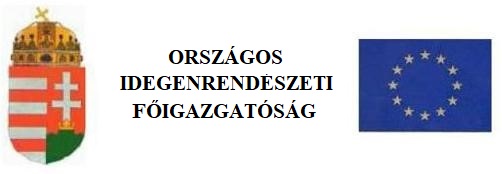 Tartózkodási engedély iránti kérelemA hatóság tölti ki!A kérelmet átvevő hatóság: __________________ A hatóság tölti ki!A kérelmet átvevő hatóság: __________________ A hatóság tölti ki!A kérelmet átvevő hatóság: __________________ A hatóság tölti ki!A kérelmet átvevő hatóság: __________________ A hatóság tölti ki!A kérelmet átvevő hatóság: __________________ A hatóság tölti ki!A kérelmet átvevő hatóság: __________________ A hatóság tölti ki!A kérelmet átvevő hatóság: __________________ A hatóság tölti ki!A kérelmet átvevő hatóság: __________________ A hatóság tölti ki!A kérelmet átvevő hatóság: __________________    A kérelem átvétel dátuma:            A kérelem átvétel dátuma:            A kérelem átvétel dátuma:            A kérelem átvétel dátuma:            A kérelem átvétel dátuma:            A kérelem átvétel dátuma:            A kérelem átvétel dátuma:            A kérelem átvétel dátuma:            A kérelem átvétel dátuma:         ArcfényképArcfényképArcfényképArcfényképArcfényképhelyehelyehelyehelyehelye[A kérelmező (törvényes képviselő) saját kezű aláírás mintája][A kérelmező (törvényes képviselő) saját kezű aláírás mintája][A kérelmező (törvényes képviselő) saját kezű aláírás mintája][A kérelmező (törvényes képviselő) saját kezű aláírás mintája][A kérelmező (törvényes képviselő) saját kezű aláírás mintája][A kérelmező (törvényes képviselő) saját kezű aláírás mintája][A kérelmező (törvényes képviselő) saját kezű aláírás mintája][A kérelmező (törvényes képviselő) saját kezű aláírás mintája][A kérelmező (törvényes képviselő) saját kezű aláírás mintája][A kérelmező (törvényes képviselő) saját kezű aláírás mintája][A kérelmező (törvényes képviselő) saját kezű aláírás mintája][A kérelmező (törvényes képviselő) saját kezű aláírás mintája][A kérelmező (törvényes képviselő) saját kezű aláírás mintája][A kérelmező (törvényes képviselő) saját kezű aláírás mintája][A kérelmező (törvényes képviselő) saját kezű aláírás mintája] Az aláírásnak teljes terjedelmével a keretvonalon belülre kell esni! Az aláírásnak teljes terjedelmével a keretvonalon belülre kell esni! Az aláírásnak teljes terjedelmével a keretvonalon belülre kell esni! Az aláírásnak teljes terjedelmével a keretvonalon belülre kell esni! Az aláírásnak teljes terjedelmével a keretvonalon belülre kell esni! Az aláírásnak teljes terjedelmével a keretvonalon belülre kell esni! Az aláírásnak teljes terjedelmével a keretvonalon belülre kell esni! Az aláírásnak teljes terjedelmével a keretvonalon belülre kell esni! Az aláírásnak teljes terjedelmével a keretvonalon belülre kell esni! Az aláírásnak teljes terjedelmével a keretvonalon belülre kell esni! Az aláírásnak teljes terjedelmével a keretvonalon belülre kell esni!Kérjük olvashatóan, nyomtatott, latin betűkkel kitölteni!Kérjük olvashatóan, nyomtatott, latin betűkkel kitölteni!Kérjük olvashatóan, nyomtatott, latin betűkkel kitölteni!Kérjük olvashatóan, nyomtatott, latin betűkkel kitölteni!Kérjük olvashatóan, nyomtatott, latin betűkkel kitölteni!Kérjük olvashatóan, nyomtatott, latin betűkkel kitölteni!Kérjük olvashatóan, nyomtatott, latin betűkkel kitölteni!Kérjük olvashatóan, nyomtatott, latin betűkkel kitölteni!Kérjük olvashatóan, nyomtatott, latin betűkkel kitölteni!Kérjük olvashatóan, nyomtatott, latin betűkkel kitölteni!Kérjük olvashatóan, nyomtatott, latin betűkkel kitölteni!Kérjük olvashatóan, nyomtatott, latin betűkkel kitölteni!Kérjük olvashatóan, nyomtatott, latin betűkkel kitölteni!Kérjük olvashatóan, nyomtatott, latin betűkkel kitölteni!Kérjük olvashatóan, nyomtatott, latin betűkkel kitölteni!Kérjük olvashatóan, nyomtatott, latin betűkkel kitölteni!Kérjük olvashatóan, nyomtatott, latin betűkkel kitölteni!Kérjük olvashatóan, nyomtatott, latin betűkkel kitölteni!Kérjük olvashatóan, nyomtatott, latin betűkkel kitölteni!Kérjük olvashatóan, nyomtatott, latin betűkkel kitölteni!Kérjük olvashatóan, nyomtatott, latin betűkkel kitölteni!Kérjük olvashatóan, nyomtatott, latin betűkkel kitölteni!Kérjük olvashatóan, nyomtatott, latin betűkkel kitölteni!Kérjük olvashatóan, nyomtatott, latin betűkkel kitölteni!Kérjük olvashatóan, nyomtatott, latin betűkkel kitölteni!Kérjük olvashatóan, nyomtatott, latin betűkkel kitölteni!  Tartózkodási engedély kiadása első alkalommal: Beutazás helye, ideje:                ,       év       hó       nap  Tartózkodási engedély meghosszabbítása: Az engedély száma, érvényessége:                ,       év       hó       nap  Tartózkodási engedély kiadása első alkalommal: Beutazás helye, ideje:                ,       év       hó       nap  Tartózkodási engedély meghosszabbítása: Az engedély száma, érvényessége:                ,       év       hó       nap  Tartózkodási engedély kiadása első alkalommal: Beutazás helye, ideje:                ,       év       hó       nap  Tartózkodási engedély meghosszabbítása: Az engedély száma, érvényessége:                ,       év       hó       nap  Tartózkodási engedély kiadása első alkalommal: Beutazás helye, ideje:                ,       év       hó       nap  Tartózkodási engedély meghosszabbítása: Az engedély száma, érvényessége:                ,       év       hó       nap  Tartózkodási engedély kiadása első alkalommal: Beutazás helye, ideje:                ,       év       hó       nap  Tartózkodási engedély meghosszabbítása: Az engedély száma, érvényessége:                ,       év       hó       nap  Tartózkodási engedély kiadása első alkalommal: Beutazás helye, ideje:                ,       év       hó       nap  Tartózkodási engedély meghosszabbítása: Az engedély száma, érvényessége:                ,       év       hó       nap  Tartózkodási engedély kiadása első alkalommal: Beutazás helye, ideje:                ,       év       hó       nap  Tartózkodási engedély meghosszabbítása: Az engedély száma, érvényessége:                ,       év       hó       nap  Tartózkodási engedély kiadása első alkalommal: Beutazás helye, ideje:                ,       év       hó       nap  Tartózkodási engedély meghosszabbítása: Az engedély száma, érvényessége:                ,       év       hó       nap  Tartózkodási engedély kiadása első alkalommal: Beutazás helye, ideje:                ,       év       hó       nap  Tartózkodási engedély meghosszabbítása: Az engedély száma, érvényessége:                ,       év       hó       nap  Tartózkodási engedély kiadása első alkalommal: Beutazás helye, ideje:                ,       év       hó       nap  Tartózkodási engedély meghosszabbítása: Az engedély száma, érvényessége:                ,       év       hó       nap  Tartózkodási engedély kiadása első alkalommal: Beutazás helye, ideje:                ,       év       hó       nap  Tartózkodási engedély meghosszabbítása: Az engedély száma, érvényessége:                ,       év       hó       nap  Tartózkodási engedély kiadása első alkalommal: Beutazás helye, ideje:                ,       év       hó       nap  Tartózkodási engedély meghosszabbítása: Az engedély száma, érvényessége:                ,       év       hó       nap  Tartózkodási engedély kiadása első alkalommal: Beutazás helye, ideje:                ,       év       hó       nap  Tartózkodási engedély meghosszabbítása: Az engedély száma, érvényessége:                ,       év       hó       nap  Tartózkodási engedély kiadása első alkalommal: Beutazás helye, ideje:                ,       év       hó       nap  Tartózkodási engedély meghosszabbítása: Az engedély száma, érvényessége:                ,       év       hó       nap  Tartózkodási engedély kiadása első alkalommal: Beutazás helye, ideje:                ,       év       hó       nap  Tartózkodási engedély meghosszabbítása: Az engedély száma, érvényessége:                ,       év       hó       nap  Tartózkodási engedély kiadása első alkalommal: Beutazás helye, ideje:                ,       év       hó       nap  Tartózkodási engedély meghosszabbítása: Az engedély száma, érvényessége:                ,       év       hó       nap  Tartózkodási engedély kiadása első alkalommal: Beutazás helye, ideje:                ,       év       hó       nap  Tartózkodási engedély meghosszabbítása: Az engedély száma, érvényessége:                ,       év       hó       nap  Tartózkodási engedély kiadása első alkalommal: Beutazás helye, ideje:                ,       év       hó       nap  Tartózkodási engedély meghosszabbítása: Az engedély száma, érvényessége:                ,       év       hó       nap  Tartózkodási engedély kiadása első alkalommal: Beutazás helye, ideje:                ,       év       hó       nap  Tartózkodási engedély meghosszabbítása: Az engedély száma, érvényessége:                ,       év       hó       nap  Tartózkodási engedély kiadása első alkalommal: Beutazás helye, ideje:                ,       év       hó       nap  Tartózkodási engedély meghosszabbítása: Az engedély száma, érvényessége:                ,       év       hó       nap  Tartózkodási engedély kiadása első alkalommal: Beutazás helye, ideje:                ,       év       hó       nap  Tartózkodási engedély meghosszabbítása: Az engedély száma, érvényessége:                ,       év       hó       nap  Tartózkodási engedély kiadása első alkalommal: Beutazás helye, ideje:                ,       év       hó       nap  Tartózkodási engedély meghosszabbítása: Az engedély száma, érvényessége:                ,       év       hó       nap  Tartózkodási engedély kiadása első alkalommal: Beutazás helye, ideje:                ,       év       hó       nap  Tartózkodási engedély meghosszabbítása: Az engedély száma, érvényessége:                ,       év       hó       nap  Tartózkodási engedély kiadása első alkalommal: Beutazás helye, ideje:                ,       év       hó       nap  Tartózkodási engedély meghosszabbítása: Az engedély száma, érvényessége:                ,       év       hó       nap  Tartózkodási engedély kiadása első alkalommal: Beutazás helye, ideje:                ,       év       hó       nap  Tartózkodási engedély meghosszabbítása: Az engedély száma, érvényessége:                ,       év       hó       nap  Tartózkodási engedély kiadása első alkalommal: Beutazás helye, ideje:                ,       év       hó       nap  Tartózkodási engedély meghosszabbítása: Az engedély száma, érvényessége:                ,       év       hó       napTelefonszám:                    Telefonszám:                    Telefonszám:                    Telefonszám:                    Telefonszám:                    Telefonszám:                    Telefonszám:                    Telefonszám:                    Telefonszám:                    Telefonszám:                    Telefonszám:                    E-mail cím:           E-mail cím:           E-mail cím:           E-mail cím:           E-mail cím:           E-mail cím:           E-mail cím:           E-mail cím:           E-mail cím:           E-mail cím:           E-mail cím:           E-mail cím:           E-mail cím:           E-mail cím:           E-mail cím:           Az okmány átvétele (kérelmezői benyújtás esetén, kivéve a képzési és tanulmányi cél esetén): A kérelmező az okmány postai úton történő megküldését kéri.                    Ebben az esetben a postai kézbesítés címe:  kérelmező szálláshelye  meghatalmazott kapcsolattartási címe  A kérelmező az okmányt a kiállító hatóságnál veszi át.Az okmány átvétele (kérelmezői benyújtás esetén, kivéve a képzési és tanulmányi cél esetén): A kérelmező az okmány postai úton történő megküldését kéri.                    Ebben az esetben a postai kézbesítés címe:  kérelmező szálláshelye  meghatalmazott kapcsolattartási címe  A kérelmező az okmányt a kiállító hatóságnál veszi át.Az okmány átvétele (kérelmezői benyújtás esetén, kivéve a képzési és tanulmányi cél esetén): A kérelmező az okmány postai úton történő megküldését kéri.                    Ebben az esetben a postai kézbesítés címe:  kérelmező szálláshelye  meghatalmazott kapcsolattartási címe  A kérelmező az okmányt a kiállító hatóságnál veszi át.Az okmány átvétele (kérelmezői benyújtás esetén, kivéve a képzési és tanulmányi cél esetén): A kérelmező az okmány postai úton történő megküldését kéri.                    Ebben az esetben a postai kézbesítés címe:  kérelmező szálláshelye  meghatalmazott kapcsolattartási címe  A kérelmező az okmányt a kiállító hatóságnál veszi át.Az okmány átvétele (kérelmezői benyújtás esetén, kivéve a képzési és tanulmányi cél esetén): A kérelmező az okmány postai úton történő megküldését kéri.                    Ebben az esetben a postai kézbesítés címe:  kérelmező szálláshelye  meghatalmazott kapcsolattartási címe  A kérelmező az okmányt a kiállító hatóságnál veszi át.Az okmány átvétele (kérelmezői benyújtás esetén, kivéve a képzési és tanulmányi cél esetén): A kérelmező az okmány postai úton történő megküldését kéri.                    Ebben az esetben a postai kézbesítés címe:  kérelmező szálláshelye  meghatalmazott kapcsolattartási címe  A kérelmező az okmányt a kiállító hatóságnál veszi át.Az okmány átvétele (kérelmezői benyújtás esetén, kivéve a képzési és tanulmányi cél esetén): A kérelmező az okmány postai úton történő megküldését kéri.                    Ebben az esetben a postai kézbesítés címe:  kérelmező szálláshelye  meghatalmazott kapcsolattartási címe  A kérelmező az okmányt a kiállító hatóságnál veszi át.Az okmány átvétele (kérelmezői benyújtás esetén, kivéve a képzési és tanulmányi cél esetén): A kérelmező az okmány postai úton történő megküldését kéri.                    Ebben az esetben a postai kézbesítés címe:  kérelmező szálláshelye  meghatalmazott kapcsolattartási címe  A kérelmező az okmányt a kiállító hatóságnál veszi át.Az okmány átvétele (kérelmezői benyújtás esetén, kivéve a képzési és tanulmányi cél esetén): A kérelmező az okmány postai úton történő megküldését kéri.                    Ebben az esetben a postai kézbesítés címe:  kérelmező szálláshelye  meghatalmazott kapcsolattartási címe  A kérelmező az okmányt a kiállító hatóságnál veszi át.Az okmány átvétele (kérelmezői benyújtás esetén, kivéve a képzési és tanulmányi cél esetén): A kérelmező az okmány postai úton történő megküldését kéri.                    Ebben az esetben a postai kézbesítés címe:  kérelmező szálláshelye  meghatalmazott kapcsolattartási címe  A kérelmező az okmányt a kiállító hatóságnál veszi át.Az okmány átvétele (kérelmezői benyújtás esetén, kivéve a képzési és tanulmányi cél esetén): A kérelmező az okmány postai úton történő megküldését kéri.                    Ebben az esetben a postai kézbesítés címe:  kérelmező szálláshelye  meghatalmazott kapcsolattartási címe  A kérelmező az okmányt a kiállító hatóságnál veszi át.Az okmány átvétele (kérelmezői benyújtás esetén, kivéve a képzési és tanulmányi cél esetén): A kérelmező az okmány postai úton történő megküldését kéri.                    Ebben az esetben a postai kézbesítés címe:  kérelmező szálláshelye  meghatalmazott kapcsolattartási címe  A kérelmező az okmányt a kiállító hatóságnál veszi át.Az okmány átvétele (kérelmezői benyújtás esetén, kivéve a képzési és tanulmányi cél esetén): A kérelmező az okmány postai úton történő megküldését kéri.                    Ebben az esetben a postai kézbesítés címe:  kérelmező szálláshelye  meghatalmazott kapcsolattartási címe  A kérelmező az okmányt a kiállító hatóságnál veszi át.Az okmány átvétele (kérelmezői benyújtás esetén, kivéve a képzési és tanulmányi cél esetén): A kérelmező az okmány postai úton történő megküldését kéri.                    Ebben az esetben a postai kézbesítés címe:  kérelmező szálláshelye  meghatalmazott kapcsolattartási címe  A kérelmező az okmányt a kiállító hatóságnál veszi át.Az okmány átvétele (kérelmezői benyújtás esetén, kivéve a képzési és tanulmányi cél esetén): A kérelmező az okmány postai úton történő megküldését kéri.                    Ebben az esetben a postai kézbesítés címe:  kérelmező szálláshelye  meghatalmazott kapcsolattartási címe  A kérelmező az okmányt a kiállító hatóságnál veszi át.Az okmány átvétele (kérelmezői benyújtás esetén, kivéve a képzési és tanulmányi cél esetén): A kérelmező az okmány postai úton történő megküldését kéri.                    Ebben az esetben a postai kézbesítés címe:  kérelmező szálláshelye  meghatalmazott kapcsolattartási címe  A kérelmező az okmányt a kiállító hatóságnál veszi át.Az okmány átvétele (kérelmezői benyújtás esetén, kivéve a képzési és tanulmányi cél esetén): A kérelmező az okmány postai úton történő megküldését kéri.                    Ebben az esetben a postai kézbesítés címe:  kérelmező szálláshelye  meghatalmazott kapcsolattartási címe  A kérelmező az okmányt a kiállító hatóságnál veszi át.Az okmány átvétele (kérelmezői benyújtás esetén, kivéve a képzési és tanulmányi cél esetén): A kérelmező az okmány postai úton történő megküldését kéri.                    Ebben az esetben a postai kézbesítés címe:  kérelmező szálláshelye  meghatalmazott kapcsolattartási címe  A kérelmező az okmányt a kiállító hatóságnál veszi át.Az okmány átvétele (kérelmezői benyújtás esetén, kivéve a képzési és tanulmányi cél esetén): A kérelmező az okmány postai úton történő megküldését kéri.                    Ebben az esetben a postai kézbesítés címe:  kérelmező szálláshelye  meghatalmazott kapcsolattartási címe  A kérelmező az okmányt a kiállító hatóságnál veszi át.Az okmány átvétele (kérelmezői benyújtás esetén, kivéve a képzési és tanulmányi cél esetén): A kérelmező az okmány postai úton történő megküldését kéri.                    Ebben az esetben a postai kézbesítés címe:  kérelmező szálláshelye  meghatalmazott kapcsolattartási címe  A kérelmező az okmányt a kiállító hatóságnál veszi át.Az okmány átvétele (kérelmezői benyújtás esetén, kivéve a képzési és tanulmányi cél esetén): A kérelmező az okmány postai úton történő megküldését kéri.                    Ebben az esetben a postai kézbesítés címe:  kérelmező szálláshelye  meghatalmazott kapcsolattartási címe  A kérelmező az okmányt a kiállító hatóságnál veszi át.Az okmány átvétele (kérelmezői benyújtás esetén, kivéve a képzési és tanulmányi cél esetén): A kérelmező az okmány postai úton történő megküldését kéri.                    Ebben az esetben a postai kézbesítés címe:  kérelmező szálláshelye  meghatalmazott kapcsolattartási címe  A kérelmező az okmányt a kiállító hatóságnál veszi át.Az okmány átvétele (kérelmezői benyújtás esetén, kivéve a képzési és tanulmányi cél esetén): A kérelmező az okmány postai úton történő megküldését kéri.                    Ebben az esetben a postai kézbesítés címe:  kérelmező szálláshelye  meghatalmazott kapcsolattartási címe  A kérelmező az okmányt a kiállító hatóságnál veszi át.Az okmány átvétele (kérelmezői benyújtás esetén, kivéve a képzési és tanulmányi cél esetén): A kérelmező az okmány postai úton történő megküldését kéri.                    Ebben az esetben a postai kézbesítés címe:  kérelmező szálláshelye  meghatalmazott kapcsolattartási címe  A kérelmező az okmányt a kiállító hatóságnál veszi át.Az okmány átvétele (kérelmezői benyújtás esetén, kivéve a képzési és tanulmányi cél esetén): A kérelmező az okmány postai úton történő megküldését kéri.                    Ebben az esetben a postai kézbesítés címe:  kérelmező szálláshelye  meghatalmazott kapcsolattartási címe  A kérelmező az okmányt a kiállító hatóságnál veszi át.Az okmány átvétele (kérelmezői benyújtás esetén, kivéve a képzési és tanulmányi cél esetén): A kérelmező az okmány postai úton történő megküldését kéri.                    Ebben az esetben a postai kézbesítés címe:  kérelmező szálláshelye  meghatalmazott kapcsolattartási címe  A kérelmező az okmányt a kiállító hatóságnál veszi át.1. A kérelmező személyes adatai1. A kérelmező személyes adatai1. A kérelmező személyes adatai1. A kérelmező személyes adatai1. A kérelmező személyes adatai1. A kérelmező személyes adatai1. A kérelmező személyes adatai1. A kérelmező személyes adatai1. A kérelmező személyes adatai1. A kérelmező személyes adatai1. A kérelmező személyes adatai1. A kérelmező személyes adatai1. A kérelmező személyes adatai1. A kérelmező személyes adatai1. A kérelmező személyes adatai1. A kérelmező személyes adatai1. A kérelmező személyes adatai1. A kérelmező személyes adatai1. A kérelmező személyes adatai1. A kérelmező személyes adatai1. A kérelmező személyes adatai1. A kérelmező személyes adatai1. A kérelmező személyes adatai1. A kérelmező személyes adatai1. A kérelmező személyes adatai1. A kérelmező személyes adatai családi név (útlevél szerint):                           családi név (útlevél szerint):                           családi név (útlevél szerint):                           családi név (útlevél szerint):                           családi név (útlevél szerint):                           családi név (útlevél szerint):                           családi név (útlevél szerint):                           családi név (útlevél szerint):                           családi név (útlevél szerint):                           családi név (útlevél szerint):                           családi név (útlevél szerint):                           családi név (útlevél szerint):                           családi név (útlevél szerint):                           utónév (útlevél szerint):                           utónév (útlevél szerint):                           utónév (útlevél szerint):                           utónév (útlevél szerint):                           utónév (útlevél szerint):                           utónév (útlevél szerint):                           utónév (útlevél szerint):                           utónév (útlevél szerint):                           utónév (útlevél szerint):                           utónév (útlevél szerint):                           utónév (útlevél szerint):                           utónév (útlevél szerint):                           utónév (útlevél szerint):                           születési családi név:                                születési családi név:                                születési családi név:                                születési családi név:                                születési családi név:                                születési családi név:                                születési családi név:                                születési családi név:                                születési családi név:                                születési családi név:                                születési családi név:                                születési családi név:                                születési családi név:                                születési utónév:                                 születési utónév:                                 születési utónév:                                 születési utónév:                                 születési utónév:                                 születési utónév:                                 születési utónév:                                 születési utónév:                                 születési utónév:                                 születési utónév:                                 születési utónév:                                 születési utónév:                                 születési utónév:                                anyja születési családi neve:                          anyja születési családi neve:                          anyja születési családi neve:                          anyja születési családi neve:                          anyja születési családi neve:                          anyja születési családi neve:                          anyja születési családi neve:                          anyja születési családi neve:                          anyja születési családi neve:                          anyja születési családi neve:                          anyja születési családi neve:                          anyja születési családi neve:                          anyja születési családi neve:                          anyja születési utóneve:                          anyja születési utóneve:                          anyja születési utóneve:                          anyja születési utóneve:                          anyja születési utóneve:                          anyja születési utóneve:                          anyja születési utóneve:                          anyja születési utóneve:                          anyja születési utóneve:                          anyja születési utóneve:                          anyja születési utóneve:                          anyja születési utóneve:                          anyja születési utóneve:                            nem:  férfi  nő  nem:  férfi  nő  nem:  férfi  nő  nem:  férfi  nő  nem:  férfi  nő  nem:  férfi  nő  nem:  férfi  nő családi állapot:  nőtlen/hajadon  özvegy  házas  elvált családi állapot:  nőtlen/hajadon  özvegy  házas  elvált családi állapot:  nőtlen/hajadon  özvegy  házas  elvált családi állapot:  nőtlen/hajadon  özvegy  házas  elvált családi állapot:  nőtlen/hajadon  özvegy  házas  elvált családi állapot:  nőtlen/hajadon  özvegy  házas  elvált családi állapot:  nőtlen/hajadon  özvegy  házas  elvált családi állapot:  nőtlen/hajadon  özvegy  házas  elvált családi állapot:  nőtlen/hajadon  özvegy  házas  elvált családi állapot:  nőtlen/hajadon  özvegy  házas  elvált családi állapot:  nőtlen/hajadon  özvegy  házas  elvált családi állapot:  nőtlen/hajadon  özvegy  házas  elvált családi állapot:  nőtlen/hajadon  özvegy  házas  elvált családi állapot:  nőtlen/hajadon  özvegy  házas  elvált családi állapot:  nőtlen/hajadon  özvegy  házas  elvált családi állapot:  nőtlen/hajadon  özvegy  házas  elvált családi állapot:  nőtlen/hajadon  özvegy  házas  elvált családi állapot:  nőtlen/hajadon  özvegy  házas  elvált családi állapot:  nőtlen/hajadon  özvegy  házas  elváltszületési idő:       év       hó       napszületési idő:       év       hó       napszületési idő:       év       hó       napszületési idő:       év       hó       napszületési idő:       év       hó       napszületési idő:       év       hó       napszületési idő:       év       hó       nap születési hely (település):                      születési hely (település):                      születési hely (település):                      születési hely (település):                      születési hely (település):                      születési hely (település):                      születési hely (település):                      születési hely (település):                      születési hely (település):                      születési hely (település):                      születési hely (település):                      születési hely (település):                      születési hely (település):                      ország:                  ország:                  ország:                  ország:                  ország:                  ország:                  állampolgársága:                       állampolgársága:                       állampolgársága:                       állampolgársága:                       állampolgársága:                       állampolgársága:                       állampolgársága:                       állampolgársága:                       állampolgársága:                       állampolgársága:                       állampolgársága:                       állampolgársága:                       állampolgársága:                       nemzetisége (nem kötelező kitölteni):                 nemzetisége (nem kötelező kitölteni):                 nemzetisége (nem kötelező kitölteni):                 nemzetisége (nem kötelező kitölteni):                 nemzetisége (nem kötelező kitölteni):                 nemzetisége (nem kötelező kitölteni):                 nemzetisége (nem kötelező kitölteni):                 nemzetisége (nem kötelező kitölteni):                 nemzetisége (nem kötelező kitölteni):                 nemzetisége (nem kötelező kitölteni):                 nemzetisége (nem kötelező kitölteni):                 nemzetisége (nem kötelező kitölteni):                 nemzetisége (nem kötelező kitölteni):                 szakképzettsége:                      szakképzettsége:                      szakképzettsége:                      szakképzettsége:                      szakképzettsége:                      iskolai végzettsége:    alapfokú                                     középfokú                                   felsőfokú iskolai végzettsége:    alapfokú                                     középfokú                                   felsőfokú iskolai végzettsége:    alapfokú                                     középfokú                                   felsőfokú iskolai végzettsége:    alapfokú                                     középfokú                                   felsőfokú iskolai végzettsége:    alapfokú                                     középfokú                                   felsőfokú iskolai végzettsége:    alapfokú                                     középfokú                                   felsőfokú iskolai végzettsége:    alapfokú                                     középfokú                                   felsőfokú iskolai végzettsége:    alapfokú                                     középfokú                                   felsőfokú iskolai végzettsége:    alapfokú                                     középfokú                                   felsőfokú iskolai végzettsége:    alapfokú                                     középfokú                                   felsőfokú iskolai végzettsége:    alapfokú                                     középfokú                                   felsőfokú iskolai végzettsége:    alapfokú                                     középfokú                                   felsőfokú iskolai végzettsége:    alapfokú                                     középfokú                                   felsőfokú iskolai végzettsége:    alapfokú                                     középfokú                                   felsőfokú iskolai végzettsége:    alapfokú                                     középfokú                                   felsőfokú Magyarországra érkezést megelőző foglalkozás:  Magyarországra érkezést megelőző foglalkozás:  Magyarországra érkezést megelőző foglalkozás:  Magyarországra érkezést megelőző foglalkozás:  Magyarországra érkezést megelőző foglalkozás:  Magyarországra érkezést megelőző foglalkozás:  2. A kérelmező útlevelének adatai 2. A kérelmező útlevelének adatai 2. A kérelmező útlevelének adatai 2. A kérelmező útlevelének adatai 2. A kérelmező útlevelének adatai 2. A kérelmező útlevelének adatai 2. A kérelmező útlevelének adatai 2. A kérelmező útlevelének adatai 2. A kérelmező útlevelének adatai 2. A kérelmező útlevelének adatai 2. A kérelmező útlevelének adatai 2. A kérelmező útlevelének adatai 2. A kérelmező útlevelének adatai 2. A kérelmező útlevelének adatai 2. A kérelmező útlevelének adatai 2. A kérelmező útlevelének adatai 2. A kérelmező útlevelének adatai 2. A kérelmező útlevelének adatai 2. A kérelmező útlevelének adatai 2. A kérelmező útlevelének adatai 2. A kérelmező útlevelének adatai 2. A kérelmező útlevelének adatai 2. A kérelmező útlevelének adatai 2. A kérelmező útlevelének adatai 2. A kérelmező útlevelének adatai 2. A kérelmező útlevelének adatai útlevél száma:                  útlevél száma:                  útlevél száma:                  útlevél száma:                  útlevél száma:                  útlevél száma:                  útlevél száma:                  kiállításának ideje, helye:        év       hó        nap,                      kiállításának ideje, helye:        év       hó        nap,                      kiállításának ideje, helye:        év       hó        nap,                      kiállításának ideje, helye:        év       hó        nap,                      kiállításának ideje, helye:        év       hó        nap,                      kiállításának ideje, helye:        év       hó        nap,                      kiállításának ideje, helye:        év       hó        nap,                      kiállításának ideje, helye:        év       hó        nap,                      kiállításának ideje, helye:        év       hó        nap,                      kiállításának ideje, helye:        év       hó        nap,                      kiállításának ideje, helye:        év       hó        nap,                      kiállításának ideje, helye:        év       hó        nap,                      kiállításának ideje, helye:        év       hó        nap,                      kiállításának ideje, helye:        év       hó        nap,                      kiállításának ideje, helye:        év       hó        nap,                      kiállításának ideje, helye:        év       hó        nap,                      kiállításának ideje, helye:        év       hó        nap,                      kiállításának ideje, helye:        év       hó        nap,                      kiállításának ideje, helye:        év       hó        nap,                      útlevél típusa:   magánútlevél  szolgálati  diplomata  egyéb útlevél típusa:   magánútlevél  szolgálati  diplomata  egyéb útlevél típusa:   magánútlevél  szolgálati  diplomata  egyéb útlevél típusa:   magánútlevél  szolgálati  diplomata  egyéb útlevél típusa:   magánútlevél  szolgálati  diplomata  egyéb útlevél típusa:   magánútlevél  szolgálati  diplomata  egyéb útlevél típusa:   magánútlevél  szolgálati  diplomata  egyéb útlevél típusa:   magánútlevél  szolgálati  diplomata  egyéb útlevél típusa:   magánútlevél  szolgálati  diplomata  egyéb útlevél típusa:   magánútlevél  szolgálati  diplomata  egyéb útlevél típusa:   magánútlevél  szolgálati  diplomata  egyéb útlevél típusa:   magánútlevél  szolgálati  diplomata  egyéb útlevél típusa:   magánútlevél  szolgálati  diplomata  egyéb útlevél típusa:   magánútlevél  szolgálati  diplomata  egyéb útlevél típusa:   magánútlevél  szolgálati  diplomata  egyéb érvényességi ideje:        év        hó       nap érvényességi ideje:        év        hó       nap érvényességi ideje:        év        hó       nap érvényességi ideje:        év        hó       nap érvényességi ideje:        év        hó       nap érvényességi ideje:        év        hó       nap érvényességi ideje:        év        hó       nap érvényességi ideje:        év        hó       nap érvényességi ideje:        év        hó       nap érvényességi ideje:        év        hó       nap érvényességi ideje:        év        hó       nap 3. A kérelmező magyarországi szálláshelyének adatai 3. A kérelmező magyarországi szálláshelyének adatai 3. A kérelmező magyarországi szálláshelyének adatai 3. A kérelmező magyarországi szálláshelyének adatai 3. A kérelmező magyarországi szálláshelyének adatai 3. A kérelmező magyarországi szálláshelyének adatai 3. A kérelmező magyarországi szálláshelyének adatai 3. A kérelmező magyarországi szálláshelyének adatai 3. A kérelmező magyarországi szálláshelyének adatai 3. A kérelmező magyarországi szálláshelyének adatai 3. A kérelmező magyarországi szálláshelyének adatai 3. A kérelmező magyarországi szálláshelyének adatai 3. A kérelmező magyarországi szálláshelyének adatai 3. A kérelmező magyarországi szálláshelyének adatai 3. A kérelmező magyarországi szálláshelyének adatai 3. A kérelmező magyarországi szálláshelyének adatai 3. A kérelmező magyarországi szálláshelyének adatai 3. A kérelmező magyarországi szálláshelyének adatai 3. A kérelmező magyarországi szálláshelyének adatai 3. A kérelmező magyarországi szálláshelyének adatai 3. A kérelmező magyarországi szálláshelyének adatai 3. A kérelmező magyarországi szálláshelyének adatai 3. A kérelmező magyarországi szálláshelyének adatai 3. A kérelmező magyarországi szálláshelyének adatai 3. A kérelmező magyarországi szálláshelyének adatai 3. A kérelmező magyarországi szálláshelyének adataihelyrajzi szám:        irányítószám:        irányítószám:        irányítószám:        irányítószám:        irányítószám:        irányítószám:       település:                      település:                      település:                      település:                      település:                      település:                      település:                      település:                      település:                      település:                      település:                      közterület neve:                      közterület neve:                      közterület neve:                      közterület neve:                      közterület neve:                      közterület neve:                      közterület neve:                      közterület neve:                     közterület jellege:      közterület jellege:      közterület jellege:       házszám:        házszám:        házszám:        házszám:        épület:             épület:             épület:             épület:             épület:             épület:             épület:             épület:             lépcsőház:         lépcsőház:         lépcsőház:         lépcsőház:         lépcsőház:         lépcsőház:         emelet:        emelet:        ajtó:        ajtó:        ajtó:        a szálláshelyen tartózkodás jogcíme:  tulajdonos   bérlő   családtag   szívességi lakáshasználó    egyéb:            a szálláshelyen tartózkodás jogcíme:  tulajdonos   bérlő   családtag   szívességi lakáshasználó    egyéb:            a szálláshelyen tartózkodás jogcíme:  tulajdonos   bérlő   családtag   szívességi lakáshasználó    egyéb:            a szálláshelyen tartózkodás jogcíme:  tulajdonos   bérlő   családtag   szívességi lakáshasználó    egyéb:            a szálláshelyen tartózkodás jogcíme:  tulajdonos   bérlő   családtag   szívességi lakáshasználó    egyéb:            a szálláshelyen tartózkodás jogcíme:  tulajdonos   bérlő   családtag   szívességi lakáshasználó    egyéb:            a szálláshelyen tartózkodás jogcíme:  tulajdonos   bérlő   családtag   szívességi lakáshasználó    egyéb:            a szálláshelyen tartózkodás jogcíme:  tulajdonos   bérlő   családtag   szívességi lakáshasználó    egyéb:            a szálláshelyen tartózkodás jogcíme:  tulajdonos   bérlő   családtag   szívességi lakáshasználó    egyéb:            a szálláshelyen tartózkodás jogcíme:  tulajdonos   bérlő   családtag   szívességi lakáshasználó    egyéb:            a szálláshelyen tartózkodás jogcíme:  tulajdonos   bérlő   családtag   szívességi lakáshasználó    egyéb:            a szálláshelyen tartózkodás jogcíme:  tulajdonos   bérlő   családtag   szívességi lakáshasználó    egyéb:            a szálláshelyen tartózkodás jogcíme:  tulajdonos   bérlő   családtag   szívességi lakáshasználó    egyéb:            a szálláshelyen tartózkodás jogcíme:  tulajdonos   bérlő   családtag   szívességi lakáshasználó    egyéb:            a szálláshelyen tartózkodás jogcíme:  tulajdonos   bérlő   családtag   szívességi lakáshasználó    egyéb:            a szálláshelyen tartózkodás jogcíme:  tulajdonos   bérlő   családtag   szívességi lakáshasználó    egyéb:            a szálláshelyen tartózkodás jogcíme:  tulajdonos   bérlő   családtag   szívességi lakáshasználó    egyéb:            a szálláshelyen tartózkodás jogcíme:  tulajdonos   bérlő   családtag   szívességi lakáshasználó    egyéb:            a szálláshelyen tartózkodás jogcíme:  tulajdonos   bérlő   családtag   szívességi lakáshasználó    egyéb:            a szálláshelyen tartózkodás jogcíme:  tulajdonos   bérlő   családtag   szívességi lakáshasználó    egyéb:            a szálláshelyen tartózkodás jogcíme:  tulajdonos   bérlő   családtag   szívességi lakáshasználó    egyéb:            a szálláshelyen tartózkodás jogcíme:  tulajdonos   bérlő   családtag   szívességi lakáshasználó    egyéb:            a szálláshelyen tartózkodás jogcíme:  tulajdonos   bérlő   családtag   szívességi lakáshasználó    egyéb:            a szálláshelyen tartózkodás jogcíme:  tulajdonos   bérlő   családtag   szívességi lakáshasználó    egyéb:            a szálláshelyen tartózkodás jogcíme:  tulajdonos   bérlő   családtag   szívességi lakáshasználó    egyéb:            a szálláshelyen tartózkodás jogcíme:  tulajdonos   bérlő   családtag   szívességi lakáshasználó    egyéb:           4. Teljes körű egészségbiztosítás feltétele4. Teljes körű egészségbiztosítás feltétele4. Teljes körű egészségbiztosítás feltétele4. Teljes körű egészségbiztosítás feltétele4. Teljes körű egészségbiztosítás feltétele4. Teljes körű egészségbiztosítás feltétele4. Teljes körű egészségbiztosítás feltétele4. Teljes körű egészségbiztosítás feltétele4. Teljes körű egészségbiztosítás feltétele4. Teljes körű egészségbiztosítás feltétele4. Teljes körű egészségbiztosítás feltétele4. Teljes körű egészségbiztosítás feltétele4. Teljes körű egészségbiztosítás feltétele4. Teljes körű egészségbiztosítás feltétele4. Teljes körű egészségbiztosítás feltétele4. Teljes körű egészségbiztosítás feltétele4. Teljes körű egészségbiztosítás feltétele4. Teljes körű egészségbiztosítás feltétele4. Teljes körű egészségbiztosítás feltétele4. Teljes körű egészségbiztosítás feltétele4. Teljes körű egészségbiztosítás feltétele4. Teljes körű egészségbiztosítás feltétele4. Teljes körű egészségbiztosítás feltétele4. Teljes körű egészségbiztosítás feltétele4. Teljes körű egészségbiztosítás feltétele4. Teljes körű egészségbiztosítás feltétele Magyarországi tartózkodása idejére rendelkezik-e teljes körű egészségbiztosítással?   foglalkoztatási jogviszony alapján                             rendelkezem anyagi fedezettel a költségek fedezetére Magyarországi tartózkodása idejére rendelkezik-e teljes körű egészségbiztosítással?   foglalkoztatási jogviszony alapján                             rendelkezem anyagi fedezettel a költségek fedezetére Magyarországi tartózkodása idejére rendelkezik-e teljes körű egészségbiztosítással?   foglalkoztatási jogviszony alapján                             rendelkezem anyagi fedezettel a költségek fedezetére Magyarországi tartózkodása idejére rendelkezik-e teljes körű egészségbiztosítással?   foglalkoztatási jogviszony alapján                             rendelkezem anyagi fedezettel a költségek fedezetére Magyarországi tartózkodása idejére rendelkezik-e teljes körű egészségbiztosítással?   foglalkoztatási jogviszony alapján                             rendelkezem anyagi fedezettel a költségek fedezetére Magyarországi tartózkodása idejére rendelkezik-e teljes körű egészségbiztosítással?   foglalkoztatási jogviszony alapján                             rendelkezem anyagi fedezettel a költségek fedezetére Magyarországi tartózkodása idejére rendelkezik-e teljes körű egészségbiztosítással?   foglalkoztatási jogviszony alapján                             rendelkezem anyagi fedezettel a költségek fedezetére Magyarországi tartózkodása idejére rendelkezik-e teljes körű egészségbiztosítással?   foglalkoztatási jogviszony alapján                             rendelkezem anyagi fedezettel a költségek fedezetére Magyarországi tartózkodása idejére rendelkezik-e teljes körű egészségbiztosítással?   foglalkoztatási jogviszony alapján                             rendelkezem anyagi fedezettel a költségek fedezetére Magyarországi tartózkodása idejére rendelkezik-e teljes körű egészségbiztosítással?   foglalkoztatási jogviszony alapján                             rendelkezem anyagi fedezettel a költségek fedezetére Magyarországi tartózkodása idejére rendelkezik-e teljes körű egészségbiztosítással?   foglalkoztatási jogviszony alapján                             rendelkezem anyagi fedezettel a költségek fedezetére Magyarországi tartózkodása idejére rendelkezik-e teljes körű egészségbiztosítással?   foglalkoztatási jogviszony alapján                             rendelkezem anyagi fedezettel a költségek fedezetére Magyarországi tartózkodása idejére rendelkezik-e teljes körű egészségbiztosítással?   foglalkoztatási jogviszony alapján                             rendelkezem anyagi fedezettel a költségek fedezetére Magyarországi tartózkodása idejére rendelkezik-e teljes körű egészségbiztosítással?   foglalkoztatási jogviszony alapján                             rendelkezem anyagi fedezettel a költségek fedezetére Magyarországi tartózkodása idejére rendelkezik-e teljes körű egészségbiztosítással?   foglalkoztatási jogviszony alapján                             rendelkezem anyagi fedezettel a költségek fedezetére Magyarországi tartózkodása idejére rendelkezik-e teljes körű egészségbiztosítással?   foglalkoztatási jogviszony alapján                             rendelkezem anyagi fedezettel a költségek fedezetére Magyarországi tartózkodása idejére rendelkezik-e teljes körű egészségbiztosítással?   foglalkoztatási jogviszony alapján                             rendelkezem anyagi fedezettel a költségek fedezetére Magyarországi tartózkodása idejére rendelkezik-e teljes körű egészségbiztosítással?   foglalkoztatási jogviszony alapján                             rendelkezem anyagi fedezettel a költségek fedezetére Magyarországi tartózkodása idejére rendelkezik-e teljes körű egészségbiztosítással?   foglalkoztatási jogviszony alapján                             rendelkezem anyagi fedezettel a költségek fedezetére Magyarországi tartózkodása idejére rendelkezik-e teljes körű egészségbiztosítással?   foglalkoztatási jogviszony alapján                             rendelkezem anyagi fedezettel a költségek fedezetére Magyarországi tartózkodása idejére rendelkezik-e teljes körű egészségbiztosítással?   foglalkoztatási jogviszony alapján                             rendelkezem anyagi fedezettel a költségek fedezetére Magyarországi tartózkodása idejére rendelkezik-e teljes körű egészségbiztosítással?   foglalkoztatási jogviszony alapján                             rendelkezem anyagi fedezettel a költségek fedezetére Magyarországi tartózkodása idejére rendelkezik-e teljes körű egészségbiztosítással?   foglalkoztatási jogviszony alapján                             rendelkezem anyagi fedezettel a költségek fedezetére Magyarországi tartózkodása idejére rendelkezik-e teljes körű egészségbiztosítással?   foglalkoztatási jogviszony alapján                             rendelkezem anyagi fedezettel a költségek fedezetére Magyarországi tartózkodása idejére rendelkezik-e teljes körű egészségbiztosítással?   foglalkoztatási jogviszony alapján                             rendelkezem anyagi fedezettel a költségek fedezetére Magyarországi tartózkodása idejére rendelkezik-e teljes körű egészségbiztosítással?   foglalkoztatási jogviszony alapján                             rendelkezem anyagi fedezettel a költségek fedezetére   rendelkezem teljes körű egészségbiztosítással           egyéb:                                       rendelkezem teljes körű egészségbiztosítással           egyéb:                                       rendelkezem teljes körű egészségbiztosítással           egyéb:                                       rendelkezem teljes körű egészségbiztosítással           egyéb:                                       rendelkezem teljes körű egészségbiztosítással           egyéb:                                       rendelkezem teljes körű egészségbiztosítással           egyéb:                                       rendelkezem teljes körű egészségbiztosítással           egyéb:                                       rendelkezem teljes körű egészségbiztosítással           egyéb:                                       rendelkezem teljes körű egészségbiztosítással           egyéb:                                       rendelkezem teljes körű egészségbiztosítással           egyéb:                                       rendelkezem teljes körű egészségbiztosítással           egyéb:                                       rendelkezem teljes körű egészségbiztosítással           egyéb:                                       rendelkezem teljes körű egészségbiztosítással           egyéb:                                       rendelkezem teljes körű egészségbiztosítással           egyéb:                                       rendelkezem teljes körű egészségbiztosítással           egyéb:                                       rendelkezem teljes körű egészségbiztosítással           egyéb:                                       rendelkezem teljes körű egészségbiztosítással           egyéb:                                       rendelkezem teljes körű egészségbiztosítással           egyéb:                                       rendelkezem teljes körű egészségbiztosítással           egyéb:                                       rendelkezem teljes körű egészségbiztosítással           egyéb:                                       rendelkezem teljes körű egészségbiztosítással           egyéb:                                       rendelkezem teljes körű egészségbiztosítással           egyéb:                                       rendelkezem teljes körű egészségbiztosítással           egyéb:                                       rendelkezem teljes körű egészségbiztosítással           egyéb:                                       rendelkezem teljes körű egészségbiztosítással           egyéb:                                       rendelkezem teljes körű egészségbiztosítással           egyéb:                                     5. A vissza- vagy továbbutazás feltételei 5. A vissza- vagy továbbutazás feltételei 5. A vissza- vagy továbbutazás feltételei 5. A vissza- vagy továbbutazás feltételei 5. A vissza- vagy továbbutazás feltételei 5. A vissza- vagy továbbutazás feltételei 5. A vissza- vagy továbbutazás feltételei 5. A vissza- vagy továbbutazás feltételei 5. A vissza- vagy továbbutazás feltételei 5. A vissza- vagy továbbutazás feltételei 5. A vissza- vagy továbbutazás feltételei 5. A vissza- vagy továbbutazás feltételei 5. A vissza- vagy továbbutazás feltételei 5. A vissza- vagy továbbutazás feltételei 5. A vissza- vagy továbbutazás feltételei 5. A vissza- vagy továbbutazás feltételei 5. A vissza- vagy továbbutazás feltételei 5. A vissza- vagy továbbutazás feltételei 5. A vissza- vagy továbbutazás feltételei 5. A vissza- vagy továbbutazás feltételei 5. A vissza- vagy továbbutazás feltételei 5. A vissza- vagy továbbutazás feltételei 5. A vissza- vagy továbbutazás feltételei 5. A vissza- vagy továbbutazás feltételei 5. A vissza- vagy továbbutazás feltételei 5. A vissza- vagy továbbutazás feltételei Jogszerű tartózkodása lejártakor mely országba utazik vissza vagy tovább?  Jogszerű tartózkodása lejártakor mely országba utazik vissza vagy tovább?  Jogszerű tartózkodása lejártakor mely országba utazik vissza vagy tovább?  Jogszerű tartózkodása lejártakor mely országba utazik vissza vagy tovább?  Jogszerű tartózkodása lejártakor mely országba utazik vissza vagy tovább?  Jogszerű tartózkodása lejártakor mely országba utazik vissza vagy tovább?  Jogszerű tartózkodása lejártakor mely országba utazik vissza vagy tovább?  Jogszerű tartózkodása lejártakor mely országba utazik vissza vagy tovább?  Jogszerű tartózkodása lejártakor mely országba utazik vissza vagy tovább?  Jogszerű tartózkodása lejártakor mely országba utazik vissza vagy tovább?  Jogszerű tartózkodása lejártakor mely országba utazik vissza vagy tovább?  Jogszerű tartózkodása lejártakor mely országba utazik vissza vagy tovább?  Jogszerű tartózkodása lejártakor mely országba utazik vissza vagy tovább?  Jogszerű tartózkodása lejártakor mely országba utazik vissza vagy tovább?  Jogszerű tartózkodása lejártakor mely országba utazik vissza vagy tovább?  Jogszerű tartózkodása lejártakor mely országba utazik vissza vagy tovább?  Milyen közlekedési eszközzel?  Milyen közlekedési eszközzel?  Milyen közlekedési eszközzel?  Milyen közlekedési eszközzel?  Milyen közlekedési eszközzel?  Milyen közlekedési eszközzel?  Milyen közlekedési eszközzel?  Milyen közlekedési eszközzel?  Milyen közlekedési eszközzel?  Milyen közlekedési eszközzel?  Rendelkezik-e a szükséges  Rendelkezik-e a szükséges  Rendelkezik-e a szükséges  Rendelkezik-e a szükséges  útlevéllel? 
  igen    nem útlevéllel? 
  igen    nem útlevéllel? 
  igen    nem útlevéllel? 
  igen    nem vízummal? 
  igen   nem vízummal? 
  igen   nem vízummal? 
  igen   nem vízummal? 
  igen   nem vízummal? 
  igen   nem vízummal? 
  igen   nem menetjeggyel? 
  igen   nem menetjeggyel? 
  igen   nem menetjeggyel? 
  igen   nem menetjeggyel? 
  igen   nem menetjeggyel? 
  igen   nem anyagi fedezettel? 
 igen, összege:            nem anyagi fedezettel? 
 igen, összege:            nem anyagi fedezettel? 
 igen, összege:            nem anyagi fedezettel? 
 igen, összege:            nem anyagi fedezettel? 
 igen, összege:            nem anyagi fedezettel? 
 igen, összege:            nem anyagi fedezettel? 
 igen, összege:            nem6. Kérelmező eltartott házastársa, gyermeke, szülője6. Kérelmező eltartott házastársa, gyermeke, szülője6. Kérelmező eltartott házastársa, gyermeke, szülője6. Kérelmező eltartott házastársa, gyermeke, szülője6. Kérelmező eltartott házastársa, gyermeke, szülője6. Kérelmező eltartott házastársa, gyermeke, szülője6. Kérelmező eltartott házastársa, gyermeke, szülője6. Kérelmező eltartott házastársa, gyermeke, szülője6. Kérelmező eltartott házastársa, gyermeke, szülője6. Kérelmező eltartott házastársa, gyermeke, szülője6. Kérelmező eltartott házastársa, gyermeke, szülője6. Kérelmező eltartott házastársa, gyermeke, szülője6. Kérelmező eltartott házastársa, gyermeke, szülője6. Kérelmező eltartott házastársa, gyermeke, szülője6. Kérelmező eltartott házastársa, gyermeke, szülője6. Kérelmező eltartott házastársa, gyermeke, szülője6. Kérelmező eltartott házastársa, gyermeke, szülője6. Kérelmező eltartott házastársa, gyermeke, szülője6. Kérelmező eltartott házastársa, gyermeke, szülője6. Kérelmező eltartott házastársa, gyermeke, szülője6. Kérelmező eltartott házastársa, gyermeke, szülője6. Kérelmező eltartott házastársa, gyermeke, szülője6. Kérelmező eltartott házastársa, gyermeke, szülője6. Kérelmező eltartott házastársa, gyermeke, szülője6. Kérelmező eltartott házastársa, gyermeke, szülője6. Kérelmező eltartott házastársa, gyermeke, szülőjenév/rokonsági fok: név/rokonsági fok: születési hely, idő: születési hely, idő: születési hely, idő: születési hely, idő: állampolgárság: állampolgárság: állampolgárság: állampolgárság: állampolgárság: állampolgárság: tartózkodása jogcíme:
vízum 
tartózkodási engedély
ideiglenes letelepedési engedély 
EK letelepedési engedélyideiglenes tartózkodási  kártyaEU tartózkodási kártya	 nemzeti tartózkodási kártya
egyéb:     tartózkodása jogcíme:
vízum 
tartózkodási engedély
ideiglenes letelepedési engedély 
EK letelepedési engedélyideiglenes tartózkodási  kártyaEU tartózkodási kártya	 nemzeti tartózkodási kártya
egyéb:     tartózkodása jogcíme:
vízum 
tartózkodási engedély
ideiglenes letelepedési engedély 
EK letelepedési engedélyideiglenes tartózkodási  kártyaEU tartózkodási kártya	 nemzeti tartózkodási kártya
egyéb:     tartózkodása jogcíme:
vízum 
tartózkodási engedély
ideiglenes letelepedési engedély 
EK letelepedési engedélyideiglenes tartózkodási  kártyaEU tartózkodási kártya	 nemzeti tartózkodási kártya
egyéb:     tartózkodása jogcíme:
vízum 
tartózkodási engedély
ideiglenes letelepedési engedély 
EK letelepedési engedélyideiglenes tartózkodási  kártyaEU tartózkodási kártya	 nemzeti tartózkodási kártya
egyéb:     tartózkodása jogcíme:
vízum 
tartózkodási engedély
ideiglenes letelepedési engedély 
EK letelepedési engedélyideiglenes tartózkodási  kártyaEU tartózkodási kártya	 nemzeti tartózkodási kártya
egyéb:     tartózkodása jogcíme:
vízum 
tartózkodási engedély
ideiglenes letelepedési engedély 
EK letelepedési engedélyideiglenes tartózkodási  kártyaEU tartózkodási kártya	 nemzeti tartózkodási kártya
egyéb:     tartózkodása jogcíme:
vízum 
tartózkodási engedély
ideiglenes letelepedési engedély 
EK letelepedési engedélyideiglenes tartózkodási  kártyaEU tartózkodási kártya	 nemzeti tartózkodási kártya
egyéb:     tartózkodási vízum
letelepedési engedély
nemzeti letelepedési    engedély 
bevándorlási engedélyEU Kék KártyaTartózkodási okmány száma:nem tartózkodik Magyarországontartózkodási vízum
letelepedési engedély
nemzeti letelepedési    engedély 
bevándorlási engedélyEU Kék KártyaTartózkodási okmány száma:nem tartózkodik Magyarországontartózkodási vízum
letelepedési engedély
nemzeti letelepedési    engedély 
bevándorlási engedélyEU Kék KártyaTartózkodási okmány száma:nem tartózkodik Magyarországontartózkodási vízum
letelepedési engedély
nemzeti letelepedési    engedély 
bevándorlási engedélyEU Kék KártyaTartózkodási okmány száma:nem tartózkodik Magyarországontartózkodási vízum
letelepedési engedély
nemzeti letelepedési    engedély 
bevándorlási engedélyEU Kék KártyaTartózkodási okmány száma:nem tartózkodik Magyarországontartózkodási vízum
letelepedési engedély
nemzeti letelepedési    engedély 
bevándorlási engedélyEU Kék KártyaTartózkodási okmány száma:nem tartózkodik Magyarországonnév/rokonsági fok: név/rokonsági fok: születési hely, idő: születési hely, idő: születési hely, idő: születési hely, idő: állampolgárság: állampolgárság: állampolgárság: állampolgárság: állampolgárság: állampolgárság: tartózkodása jogcíme:
vízum 
tartózkodási engedély
ideiglenes letelepedési engedély 
EK letelepedési engedélyideiglenes tartózkodási  kártyaEU tartózkodási kártya	 nemzeti tartózkodási kártya
egyéb:     tartózkodása jogcíme:
vízum 
tartózkodási engedély
ideiglenes letelepedési engedély 
EK letelepedési engedélyideiglenes tartózkodási  kártyaEU tartózkodási kártya	 nemzeti tartózkodási kártya
egyéb:     tartózkodása jogcíme:
vízum 
tartózkodási engedély
ideiglenes letelepedési engedély 
EK letelepedési engedélyideiglenes tartózkodási  kártyaEU tartózkodási kártya	 nemzeti tartózkodási kártya
egyéb:     tartózkodása jogcíme:
vízum 
tartózkodási engedély
ideiglenes letelepedési engedély 
EK letelepedési engedélyideiglenes tartózkodási  kártyaEU tartózkodási kártya	 nemzeti tartózkodási kártya
egyéb:     tartózkodása jogcíme:
vízum 
tartózkodási engedély
ideiglenes letelepedési engedély 
EK letelepedési engedélyideiglenes tartózkodási  kártyaEU tartózkodási kártya	 nemzeti tartózkodási kártya
egyéb:     tartózkodása jogcíme:
vízum 
tartózkodási engedély
ideiglenes letelepedési engedély 
EK letelepedési engedélyideiglenes tartózkodási  kártyaEU tartózkodási kártya	 nemzeti tartózkodási kártya
egyéb:     tartózkodása jogcíme:
vízum 
tartózkodási engedély
ideiglenes letelepedési engedély 
EK letelepedési engedélyideiglenes tartózkodási  kártyaEU tartózkodási kártya	 nemzeti tartózkodási kártya
egyéb:     tartózkodása jogcíme:
vízum 
tartózkodási engedély
ideiglenes letelepedési engedély 
EK letelepedési engedélyideiglenes tartózkodási  kártyaEU tartózkodási kártya	 nemzeti tartózkodási kártya
egyéb:     tartózkodási vízum
letelepedési engedély
nemzeti letelepedési    engedély 
bevándorlási engedélyEU Kék KártyaTartózkodási okmány száma:nem tartózkodik Magyarországontartózkodási vízum
letelepedési engedély
nemzeti letelepedési    engedély 
bevándorlási engedélyEU Kék KártyaTartózkodási okmány száma:nem tartózkodik Magyarországontartózkodási vízum
letelepedési engedély
nemzeti letelepedési    engedély 
bevándorlási engedélyEU Kék KártyaTartózkodási okmány száma:nem tartózkodik Magyarországontartózkodási vízum
letelepedési engedély
nemzeti letelepedési    engedély 
bevándorlási engedélyEU Kék KártyaTartózkodási okmány száma:nem tartózkodik Magyarországontartózkodási vízum
letelepedési engedély
nemzeti letelepedési    engedély 
bevándorlási engedélyEU Kék KártyaTartózkodási okmány száma:nem tartózkodik Magyarországontartózkodási vízum
letelepedési engedély
nemzeti letelepedési    engedély 
bevándorlási engedélyEU Kék KártyaTartózkodási okmány száma:nem tartózkodik Magyarországonnév/rokonsági fok: név/rokonsági fok: születési hely, idő: születési hely, idő: születési hely, idő: születési hely, idő: állampolgárság: állampolgárság: állampolgárság: állampolgárság: állampolgárság: állampolgárság: tartózkodása jogcíme:
vízum 
tartózkodási engedély
ideiglenes letelepedési engedély 
EK letelepedési engedélyideiglenes tartózkodási  kártyaEU tartózkodási kártya	 nemzeti tartózkodási kártya
egyéb:     tartózkodása jogcíme:
vízum 
tartózkodási engedély
ideiglenes letelepedési engedély 
EK letelepedési engedélyideiglenes tartózkodási  kártyaEU tartózkodási kártya	 nemzeti tartózkodási kártya
egyéb:     tartózkodása jogcíme:
vízum 
tartózkodási engedély
ideiglenes letelepedési engedély 
EK letelepedési engedélyideiglenes tartózkodási  kártyaEU tartózkodási kártya	 nemzeti tartózkodási kártya
egyéb:     tartózkodása jogcíme:
vízum 
tartózkodási engedély
ideiglenes letelepedési engedély 
EK letelepedési engedélyideiglenes tartózkodási  kártyaEU tartózkodási kártya	 nemzeti tartózkodási kártya
egyéb:     tartózkodása jogcíme:
vízum 
tartózkodási engedély
ideiglenes letelepedési engedély 
EK letelepedési engedélyideiglenes tartózkodási  kártyaEU tartózkodási kártya	 nemzeti tartózkodási kártya
egyéb:     tartózkodása jogcíme:
vízum 
tartózkodási engedély
ideiglenes letelepedési engedély 
EK letelepedési engedélyideiglenes tartózkodási  kártyaEU tartózkodási kártya	 nemzeti tartózkodási kártya
egyéb:     tartózkodása jogcíme:
vízum 
tartózkodási engedély
ideiglenes letelepedési engedély 
EK letelepedési engedélyideiglenes tartózkodási  kártyaEU tartózkodási kártya	 nemzeti tartózkodási kártya
egyéb:     tartózkodása jogcíme:
vízum 
tartózkodási engedély
ideiglenes letelepedési engedély 
EK letelepedési engedélyideiglenes tartózkodási  kártyaEU tartózkodási kártya	 nemzeti tartózkodási kártya
egyéb:     tartózkodási vízum
letelepedési engedély
nemzeti letelepedési    engedély 
bevándorlási engedélyEU Kék KártyaTartózkodási okmány száma:nem tartózkodik Magyarországontartózkodási vízum
letelepedési engedély
nemzeti letelepedési    engedély 
bevándorlási engedélyEU Kék KártyaTartózkodási okmány száma:nem tartózkodik Magyarországontartózkodási vízum
letelepedési engedély
nemzeti letelepedési    engedély 
bevándorlási engedélyEU Kék KártyaTartózkodási okmány száma:nem tartózkodik Magyarországontartózkodási vízum
letelepedési engedély
nemzeti letelepedési    engedély 
bevándorlási engedélyEU Kék KártyaTartózkodási okmány száma:nem tartózkodik Magyarországontartózkodási vízum
letelepedési engedély
nemzeti letelepedési    engedély 
bevándorlási engedélyEU Kék KártyaTartózkodási okmány száma:nem tartózkodik Magyarországontartózkodási vízum
letelepedési engedély
nemzeti letelepedési    engedély 
bevándorlási engedélyEU Kék KártyaTartózkodási okmány száma:nem tartózkodik Magyarországonnév/rokonsági fok: név/rokonsági fok: születési hely, idő: születési hely, idő: születési hely, idő: születési hely, idő: állampolgárság: állampolgárság: állampolgárság: állampolgárság: állampolgárság: állampolgárság: tartózkodása jogcíme:
vízum 
tartózkodási engedély
ideiglenes letelepedési engedély 
EK letelepedési engedélyideiglenes tartózkodási  kártyaEU tartózkodási kártya	 nemzeti tartózkodási kártya
egyéb:     tartózkodása jogcíme:
vízum 
tartózkodási engedély
ideiglenes letelepedési engedély 
EK letelepedési engedélyideiglenes tartózkodási  kártyaEU tartózkodási kártya	 nemzeti tartózkodási kártya
egyéb:     tartózkodása jogcíme:
vízum 
tartózkodási engedély
ideiglenes letelepedési engedély 
EK letelepedési engedélyideiglenes tartózkodási  kártyaEU tartózkodási kártya	 nemzeti tartózkodási kártya
egyéb:     tartózkodása jogcíme:
vízum 
tartózkodási engedély
ideiglenes letelepedési engedély 
EK letelepedési engedélyideiglenes tartózkodási  kártyaEU tartózkodási kártya	 nemzeti tartózkodási kártya
egyéb:     tartózkodása jogcíme:
vízum 
tartózkodási engedély
ideiglenes letelepedési engedély 
EK letelepedési engedélyideiglenes tartózkodási  kártyaEU tartózkodási kártya	 nemzeti tartózkodási kártya
egyéb:     tartózkodása jogcíme:
vízum 
tartózkodási engedély
ideiglenes letelepedési engedély 
EK letelepedési engedélyideiglenes tartózkodási  kártyaEU tartózkodási kártya	 nemzeti tartózkodási kártya
egyéb:     tartózkodása jogcíme:
vízum 
tartózkodási engedély
ideiglenes letelepedési engedély 
EK letelepedési engedélyideiglenes tartózkodási  kártyaEU tartózkodási kártya	 nemzeti tartózkodási kártya
egyéb:     tartózkodása jogcíme:
vízum 
tartózkodási engedély
ideiglenes letelepedési engedély 
EK letelepedési engedélyideiglenes tartózkodási  kártyaEU tartózkodási kártya	 nemzeti tartózkodási kártya
egyéb:     tartózkodási vízum
letelepedési engedély
nemzeti letelepedési    engedély 
bevándorlási engedélyEU Kék KártyaTartózkodási okmány száma:nem tartózkodik Magyarországontartózkodási vízum
letelepedési engedély
nemzeti letelepedési    engedély 
bevándorlási engedélyEU Kék KártyaTartózkodási okmány száma:nem tartózkodik Magyarországontartózkodási vízum
letelepedési engedély
nemzeti letelepedési    engedély 
bevándorlási engedélyEU Kék KártyaTartózkodási okmány száma:nem tartózkodik Magyarországontartózkodási vízum
letelepedési engedély
nemzeti letelepedési    engedély 
bevándorlási engedélyEU Kék KártyaTartózkodási okmány száma:nem tartózkodik Magyarországontartózkodási vízum
letelepedési engedély
nemzeti letelepedési    engedély 
bevándorlási engedélyEU Kék KártyaTartózkodási okmány száma:nem tartózkodik Magyarországontartózkodási vízum
letelepedési engedély
nemzeti letelepedési    engedély 
bevándorlási engedélyEU Kék KártyaTartózkodási okmány száma:nem tartózkodik Magyarországon7. Egyéb adatok(Magyarországra érkezését megelőző) állandó vagy szokásos tartózkodási helye:  Ország:                           Település:                            Közterület neve:                          7. Egyéb adatok(Magyarországra érkezését megelőző) állandó vagy szokásos tartózkodási helye:  Ország:                           Település:                            Közterület neve:                          7. Egyéb adatok(Magyarországra érkezését megelőző) állandó vagy szokásos tartózkodási helye:  Ország:                           Település:                            Közterület neve:                          7. Egyéb adatok(Magyarországra érkezését megelőző) állandó vagy szokásos tartózkodási helye:  Ország:                           Település:                            Közterület neve:                          7. Egyéb adatok(Magyarországra érkezését megelőző) állandó vagy szokásos tartózkodási helye:  Ország:                           Település:                            Közterület neve:                          7. Egyéb adatok(Magyarországra érkezését megelőző) állandó vagy szokásos tartózkodási helye:  Ország:                           Település:                            Közterület neve:                          7. Egyéb adatok(Magyarországra érkezését megelőző) állandó vagy szokásos tartózkodási helye:  Ország:                           Település:                            Közterület neve:                          7. Egyéb adatok(Magyarországra érkezését megelőző) állandó vagy szokásos tartózkodási helye:  Ország:                           Település:                            Közterület neve:                          7. Egyéb adatok(Magyarországra érkezését megelőző) állandó vagy szokásos tartózkodási helye:  Ország:                           Település:                            Közterület neve:                          7. Egyéb adatok(Magyarországra érkezését megelőző) állandó vagy szokásos tartózkodási helye:  Ország:                           Település:                            Közterület neve:                          7. Egyéb adatok(Magyarországra érkezését megelőző) állandó vagy szokásos tartózkodási helye:  Ország:                           Település:                            Közterület neve:                          7. Egyéb adatok(Magyarországra érkezését megelőző) állandó vagy szokásos tartózkodási helye:  Ország:                           Település:                            Közterület neve:                          7. Egyéb adatok(Magyarországra érkezését megelőző) állandó vagy szokásos tartózkodási helye:  Ország:                           Település:                            Közterület neve:                          7. Egyéb adatok(Magyarországra érkezését megelőző) állandó vagy szokásos tartózkodási helye:  Ország:                           Település:                            Közterület neve:                          7. Egyéb adatok(Magyarországra érkezését megelőző) állandó vagy szokásos tartózkodási helye:  Ország:                           Település:                            Közterület neve:                          7. Egyéb adatok(Magyarországra érkezését megelőző) állandó vagy szokásos tartózkodási helye:  Ország:                           Település:                            Közterület neve:                          7. Egyéb adatok(Magyarországra érkezését megelőző) állandó vagy szokásos tartózkodási helye:  Ország:                           Település:                            Közterület neve:                          7. Egyéb adatok(Magyarországra érkezését megelőző) állandó vagy szokásos tartózkodási helye:  Ország:                           Település:                            Közterület neve:                          7. Egyéb adatok(Magyarországra érkezését megelőző) állandó vagy szokásos tartózkodási helye:  Ország:                           Település:                            Közterület neve:                          7. Egyéb adatok(Magyarországra érkezését megelőző) állandó vagy szokásos tartózkodási helye:  Ország:                           Település:                            Közterület neve:                          7. Egyéb adatok(Magyarországra érkezését megelőző) állandó vagy szokásos tartózkodási helye:  Ország:                           Település:                            Közterület neve:                          7. Egyéb adatok(Magyarországra érkezését megelőző) állandó vagy szokásos tartózkodási helye:  Ország:                           Település:                            Közterület neve:                          7. Egyéb adatok(Magyarországra érkezését megelőző) állandó vagy szokásos tartózkodási helye:  Ország:                           Település:                            Közterület neve:                          7. Egyéb adatok(Magyarországra érkezését megelőző) állandó vagy szokásos tartózkodási helye:  Ország:                           Település:                            Közterület neve:                          7. Egyéb adatok(Magyarországra érkezését megelőző) állandó vagy szokásos tartózkodási helye:  Ország:                           Település:                            Közterület neve:                          7. Egyéb adatok(Magyarországra érkezését megelőző) állandó vagy szokásos tartózkodási helye:  Ország:                           Település:                            Közterület neve:                          Rendelkezik-e más schengeni tagállamban érvényes tartózkodásra jogosító okmánnyal?  igen   nem Az engedély típusa, száma:  érvényessége:       év        hó      napRendelkezik-e más schengeni tagállamban érvényes tartózkodásra jogosító okmánnyal?  igen   nem Az engedély típusa, száma:  érvényessége:       év        hó      napRendelkezik-e más schengeni tagállamban érvényes tartózkodásra jogosító okmánnyal?  igen   nem Az engedély típusa, száma:  érvényessége:       év        hó      napRendelkezik-e más schengeni tagállamban érvényes tartózkodásra jogosító okmánnyal?  igen   nem Az engedély típusa, száma:  érvényessége:       év        hó      napRendelkezik-e más schengeni tagállamban érvényes tartózkodásra jogosító okmánnyal?  igen   nem Az engedély típusa, száma:  érvényessége:       év        hó      napRendelkezik-e más schengeni tagállamban érvényes tartózkodásra jogosító okmánnyal?  igen   nem Az engedély típusa, száma:  érvényessége:       év        hó      napRendelkezik-e más schengeni tagállamban érvényes tartózkodásra jogosító okmánnyal?  igen   nem Az engedély típusa, száma:  érvényessége:       év        hó      napRendelkezik-e más schengeni tagállamban érvényes tartózkodásra jogosító okmánnyal?  igen   nem Az engedély típusa, száma:  érvényessége:       év        hó      napRendelkezik-e más schengeni tagállamban érvényes tartózkodásra jogosító okmánnyal?  igen   nem Az engedély típusa, száma:  érvényessége:       év        hó      napRendelkezik-e más schengeni tagállamban érvényes tartózkodásra jogosító okmánnyal?  igen   nem Az engedély típusa, száma:  érvényessége:       év        hó      napRendelkezik-e más schengeni tagállamban érvényes tartózkodásra jogosító okmánnyal?  igen   nem Az engedély típusa, száma:  érvényessége:       év        hó      napRendelkezik-e más schengeni tagállamban érvényes tartózkodásra jogosító okmánnyal?  igen   nem Az engedély típusa, száma:  érvényessége:       év        hó      napRendelkezik-e más schengeni tagállamban érvényes tartózkodásra jogosító okmánnyal?  igen   nem Az engedély típusa, száma:  érvényessége:       év        hó      napRendelkezik-e más schengeni tagállamban érvényes tartózkodásra jogosító okmánnyal?  igen   nem Az engedély típusa, száma:  érvényessége:       év        hó      napRendelkezik-e más schengeni tagállamban érvényes tartózkodásra jogosító okmánnyal?  igen   nem Az engedély típusa, száma:  érvényessége:       év        hó      napRendelkezik-e más schengeni tagállamban érvényes tartózkodásra jogosító okmánnyal?  igen   nem Az engedély típusa, száma:  érvényessége:       év        hó      napRendelkezik-e más schengeni tagállamban érvényes tartózkodásra jogosító okmánnyal?  igen   nem Az engedély típusa, száma:  érvényessége:       év        hó      napRendelkezik-e más schengeni tagállamban érvényes tartózkodásra jogosító okmánnyal?  igen   nem Az engedély típusa, száma:  érvényessége:       év        hó      napRendelkezik-e más schengeni tagállamban érvényes tartózkodásra jogosító okmánnyal?  igen   nem Az engedély típusa, száma:  érvényessége:       év        hó      napRendelkezik-e más schengeni tagállamban érvényes tartózkodásra jogosító okmánnyal?  igen   nem Az engedély típusa, száma:  érvényessége:       év        hó      napRendelkezik-e más schengeni tagállamban érvényes tartózkodásra jogosító okmánnyal?  igen   nem Az engedély típusa, száma:  érvényessége:       év        hó      napRendelkezik-e más schengeni tagállamban érvényes tartózkodásra jogosító okmánnyal?  igen   nem Az engedély típusa, száma:  érvényessége:       év        hó      napRendelkezik-e más schengeni tagállamban érvényes tartózkodásra jogosító okmánnyal?  igen   nem Az engedély típusa, száma:  érvényessége:       év        hó      napRendelkezik-e más schengeni tagállamban érvényes tartózkodásra jogosító okmánnyal?  igen   nem Az engedély típusa, száma:  érvényessége:       év        hó      napRendelkezik-e más schengeni tagállamban érvényes tartózkodásra jogosító okmánnyal?  igen   nem Az engedély típusa, száma:  érvényessége:       év        hó      napRendelkezik-e más schengeni tagállamban érvényes tartózkodásra jogosító okmánnyal?  igen   nem Az engedély típusa, száma:  érvényessége:       év        hó      napVolt-e már korábban elutasított tartózkodási engedély iránti kérelme? 
igen nemVolt-e korábban büntetve? Ha igen, melyik országban, mikor, milyen bűncselekmény miatt, és milyen büntetést róttak ki?
igen nemKiutasították-e korábban Magyarországról, ha igen, mikor? 
igen nem      év        hó      napTudomása szerint szenved-e gyógykezelésre szoruló HIV/AIDS, továbbá tbc, hepatitis B, luesz, lepra, hastífusz fertőző betegségekben, illetve hordozza-e szervezetében a HIV, a hepatitis B, valamint a hastífusz vagy paratífusz kórokozóit? 
igen nemHa a fenti megbetegedésekben szenved, fertőzőképes, illetve kórokozó hordozó állapotban van, részesül-e kötelező és rendszeres egészségügyi ellátásban? 
igen nemVolt-e már korábban elutasított tartózkodási engedély iránti kérelme? 
igen nemVolt-e korábban büntetve? Ha igen, melyik országban, mikor, milyen bűncselekmény miatt, és milyen büntetést róttak ki?
igen nemKiutasították-e korábban Magyarországról, ha igen, mikor? 
igen nem      év        hó      napTudomása szerint szenved-e gyógykezelésre szoruló HIV/AIDS, továbbá tbc, hepatitis B, luesz, lepra, hastífusz fertőző betegségekben, illetve hordozza-e szervezetében a HIV, a hepatitis B, valamint a hastífusz vagy paratífusz kórokozóit? 
igen nemHa a fenti megbetegedésekben szenved, fertőzőképes, illetve kórokozó hordozó állapotban van, részesül-e kötelező és rendszeres egészségügyi ellátásban? 
igen nemVolt-e már korábban elutasított tartózkodási engedély iránti kérelme? 
igen nemVolt-e korábban büntetve? Ha igen, melyik országban, mikor, milyen bűncselekmény miatt, és milyen büntetést róttak ki?
igen nemKiutasították-e korábban Magyarországról, ha igen, mikor? 
igen nem      év        hó      napTudomása szerint szenved-e gyógykezelésre szoruló HIV/AIDS, továbbá tbc, hepatitis B, luesz, lepra, hastífusz fertőző betegségekben, illetve hordozza-e szervezetében a HIV, a hepatitis B, valamint a hastífusz vagy paratífusz kórokozóit? 
igen nemHa a fenti megbetegedésekben szenved, fertőzőképes, illetve kórokozó hordozó állapotban van, részesül-e kötelező és rendszeres egészségügyi ellátásban? 
igen nemVolt-e már korábban elutasított tartózkodási engedély iránti kérelme? 
igen nemVolt-e korábban büntetve? Ha igen, melyik országban, mikor, milyen bűncselekmény miatt, és milyen büntetést róttak ki?
igen nemKiutasították-e korábban Magyarországról, ha igen, mikor? 
igen nem      év        hó      napTudomása szerint szenved-e gyógykezelésre szoruló HIV/AIDS, továbbá tbc, hepatitis B, luesz, lepra, hastífusz fertőző betegségekben, illetve hordozza-e szervezetében a HIV, a hepatitis B, valamint a hastífusz vagy paratífusz kórokozóit? 
igen nemHa a fenti megbetegedésekben szenved, fertőzőképes, illetve kórokozó hordozó állapotban van, részesül-e kötelező és rendszeres egészségügyi ellátásban? 
igen nemVolt-e már korábban elutasított tartózkodási engedély iránti kérelme? 
igen nemVolt-e korábban büntetve? Ha igen, melyik országban, mikor, milyen bűncselekmény miatt, és milyen büntetést róttak ki?
igen nemKiutasították-e korábban Magyarországról, ha igen, mikor? 
igen nem      év        hó      napTudomása szerint szenved-e gyógykezelésre szoruló HIV/AIDS, továbbá tbc, hepatitis B, luesz, lepra, hastífusz fertőző betegségekben, illetve hordozza-e szervezetében a HIV, a hepatitis B, valamint a hastífusz vagy paratífusz kórokozóit? 
igen nemHa a fenti megbetegedésekben szenved, fertőzőképes, illetve kórokozó hordozó állapotban van, részesül-e kötelező és rendszeres egészségügyi ellátásban? 
igen nemVolt-e már korábban elutasított tartózkodási engedély iránti kérelme? 
igen nemVolt-e korábban büntetve? Ha igen, melyik országban, mikor, milyen bűncselekmény miatt, és milyen büntetést róttak ki?
igen nemKiutasították-e korábban Magyarországról, ha igen, mikor? 
igen nem      év        hó      napTudomása szerint szenved-e gyógykezelésre szoruló HIV/AIDS, továbbá tbc, hepatitis B, luesz, lepra, hastífusz fertőző betegségekben, illetve hordozza-e szervezetében a HIV, a hepatitis B, valamint a hastífusz vagy paratífusz kórokozóit? 
igen nemHa a fenti megbetegedésekben szenved, fertőzőképes, illetve kórokozó hordozó állapotban van, részesül-e kötelező és rendszeres egészségügyi ellátásban? 
igen nemVolt-e már korábban elutasított tartózkodási engedély iránti kérelme? 
igen nemVolt-e korábban büntetve? Ha igen, melyik országban, mikor, milyen bűncselekmény miatt, és milyen büntetést róttak ki?
igen nemKiutasították-e korábban Magyarországról, ha igen, mikor? 
igen nem      év        hó      napTudomása szerint szenved-e gyógykezelésre szoruló HIV/AIDS, továbbá tbc, hepatitis B, luesz, lepra, hastífusz fertőző betegségekben, illetve hordozza-e szervezetében a HIV, a hepatitis B, valamint a hastífusz vagy paratífusz kórokozóit? 
igen nemHa a fenti megbetegedésekben szenved, fertőzőképes, illetve kórokozó hordozó állapotban van, részesül-e kötelező és rendszeres egészségügyi ellátásban? 
igen nemVolt-e már korábban elutasított tartózkodási engedély iránti kérelme? 
igen nemVolt-e korábban büntetve? Ha igen, melyik országban, mikor, milyen bűncselekmény miatt, és milyen büntetést róttak ki?
igen nemKiutasították-e korábban Magyarországról, ha igen, mikor? 
igen nem      év        hó      napTudomása szerint szenved-e gyógykezelésre szoruló HIV/AIDS, továbbá tbc, hepatitis B, luesz, lepra, hastífusz fertőző betegségekben, illetve hordozza-e szervezetében a HIV, a hepatitis B, valamint a hastífusz vagy paratífusz kórokozóit? 
igen nemHa a fenti megbetegedésekben szenved, fertőzőképes, illetve kórokozó hordozó állapotban van, részesül-e kötelező és rendszeres egészségügyi ellátásban? 
igen nemVolt-e már korábban elutasított tartózkodási engedély iránti kérelme? 
igen nemVolt-e korábban büntetve? Ha igen, melyik országban, mikor, milyen bűncselekmény miatt, és milyen büntetést róttak ki?
igen nemKiutasították-e korábban Magyarországról, ha igen, mikor? 
igen nem      év        hó      napTudomása szerint szenved-e gyógykezelésre szoruló HIV/AIDS, továbbá tbc, hepatitis B, luesz, lepra, hastífusz fertőző betegségekben, illetve hordozza-e szervezetében a HIV, a hepatitis B, valamint a hastífusz vagy paratífusz kórokozóit? 
igen nemHa a fenti megbetegedésekben szenved, fertőzőképes, illetve kórokozó hordozó állapotban van, részesül-e kötelező és rendszeres egészségügyi ellátásban? 
igen nemVolt-e már korábban elutasított tartózkodási engedély iránti kérelme? 
igen nemVolt-e korábban büntetve? Ha igen, melyik országban, mikor, milyen bűncselekmény miatt, és milyen büntetést róttak ki?
igen nemKiutasították-e korábban Magyarországról, ha igen, mikor? 
igen nem      év        hó      napTudomása szerint szenved-e gyógykezelésre szoruló HIV/AIDS, továbbá tbc, hepatitis B, luesz, lepra, hastífusz fertőző betegségekben, illetve hordozza-e szervezetében a HIV, a hepatitis B, valamint a hastífusz vagy paratífusz kórokozóit? 
igen nemHa a fenti megbetegedésekben szenved, fertőzőképes, illetve kórokozó hordozó állapotban van, részesül-e kötelező és rendszeres egészségügyi ellátásban? 
igen nemVolt-e már korábban elutasított tartózkodási engedély iránti kérelme? 
igen nemVolt-e korábban büntetve? Ha igen, melyik országban, mikor, milyen bűncselekmény miatt, és milyen büntetést róttak ki?
igen nemKiutasították-e korábban Magyarországról, ha igen, mikor? 
igen nem      év        hó      napTudomása szerint szenved-e gyógykezelésre szoruló HIV/AIDS, továbbá tbc, hepatitis B, luesz, lepra, hastífusz fertőző betegségekben, illetve hordozza-e szervezetében a HIV, a hepatitis B, valamint a hastífusz vagy paratífusz kórokozóit? 
igen nemHa a fenti megbetegedésekben szenved, fertőzőképes, illetve kórokozó hordozó állapotban van, részesül-e kötelező és rendszeres egészségügyi ellátásban? 
igen nemVolt-e már korábban elutasított tartózkodási engedély iránti kérelme? 
igen nemVolt-e korábban büntetve? Ha igen, melyik országban, mikor, milyen bűncselekmény miatt, és milyen büntetést róttak ki?
igen nemKiutasították-e korábban Magyarországról, ha igen, mikor? 
igen nem      év        hó      napTudomása szerint szenved-e gyógykezelésre szoruló HIV/AIDS, továbbá tbc, hepatitis B, luesz, lepra, hastífusz fertőző betegségekben, illetve hordozza-e szervezetében a HIV, a hepatitis B, valamint a hastífusz vagy paratífusz kórokozóit? 
igen nemHa a fenti megbetegedésekben szenved, fertőzőképes, illetve kórokozó hordozó állapotban van, részesül-e kötelező és rendszeres egészségügyi ellátásban? 
igen nemVolt-e már korábban elutasított tartózkodási engedély iránti kérelme? 
igen nemVolt-e korábban büntetve? Ha igen, melyik országban, mikor, milyen bűncselekmény miatt, és milyen büntetést róttak ki?
igen nemKiutasították-e korábban Magyarországról, ha igen, mikor? 
igen nem      év        hó      napTudomása szerint szenved-e gyógykezelésre szoruló HIV/AIDS, továbbá tbc, hepatitis B, luesz, lepra, hastífusz fertőző betegségekben, illetve hordozza-e szervezetében a HIV, a hepatitis B, valamint a hastífusz vagy paratífusz kórokozóit? 
igen nemHa a fenti megbetegedésekben szenved, fertőzőképes, illetve kórokozó hordozó állapotban van, részesül-e kötelező és rendszeres egészségügyi ellátásban? 
igen nemVolt-e már korábban elutasított tartózkodási engedély iránti kérelme? 
igen nemVolt-e korábban büntetve? Ha igen, melyik országban, mikor, milyen bűncselekmény miatt, és milyen büntetést róttak ki?
igen nemKiutasították-e korábban Magyarországról, ha igen, mikor? 
igen nem      év        hó      napTudomása szerint szenved-e gyógykezelésre szoruló HIV/AIDS, továbbá tbc, hepatitis B, luesz, lepra, hastífusz fertőző betegségekben, illetve hordozza-e szervezetében a HIV, a hepatitis B, valamint a hastífusz vagy paratífusz kórokozóit? 
igen nemHa a fenti megbetegedésekben szenved, fertőzőképes, illetve kórokozó hordozó állapotban van, részesül-e kötelező és rendszeres egészségügyi ellátásban? 
igen nemVolt-e már korábban elutasított tartózkodási engedély iránti kérelme? 
igen nemVolt-e korábban büntetve? Ha igen, melyik országban, mikor, milyen bűncselekmény miatt, és milyen büntetést róttak ki?
igen nemKiutasították-e korábban Magyarországról, ha igen, mikor? 
igen nem      év        hó      napTudomása szerint szenved-e gyógykezelésre szoruló HIV/AIDS, továbbá tbc, hepatitis B, luesz, lepra, hastífusz fertőző betegségekben, illetve hordozza-e szervezetében a HIV, a hepatitis B, valamint a hastífusz vagy paratífusz kórokozóit? 
igen nemHa a fenti megbetegedésekben szenved, fertőzőképes, illetve kórokozó hordozó állapotban van, részesül-e kötelező és rendszeres egészségügyi ellátásban? 
igen nemVolt-e már korábban elutasított tartózkodási engedély iránti kérelme? 
igen nemVolt-e korábban büntetve? Ha igen, melyik országban, mikor, milyen bűncselekmény miatt, és milyen büntetést róttak ki?
igen nemKiutasították-e korábban Magyarországról, ha igen, mikor? 
igen nem      év        hó      napTudomása szerint szenved-e gyógykezelésre szoruló HIV/AIDS, továbbá tbc, hepatitis B, luesz, lepra, hastífusz fertőző betegségekben, illetve hordozza-e szervezetében a HIV, a hepatitis B, valamint a hastífusz vagy paratífusz kórokozóit? 
igen nemHa a fenti megbetegedésekben szenved, fertőzőképes, illetve kórokozó hordozó állapotban van, részesül-e kötelező és rendszeres egészségügyi ellátásban? 
igen nemVolt-e már korábban elutasított tartózkodási engedély iránti kérelme? 
igen nemVolt-e korábban büntetve? Ha igen, melyik országban, mikor, milyen bűncselekmény miatt, és milyen büntetést róttak ki?
igen nemKiutasították-e korábban Magyarországról, ha igen, mikor? 
igen nem      év        hó      napTudomása szerint szenved-e gyógykezelésre szoruló HIV/AIDS, továbbá tbc, hepatitis B, luesz, lepra, hastífusz fertőző betegségekben, illetve hordozza-e szervezetében a HIV, a hepatitis B, valamint a hastífusz vagy paratífusz kórokozóit? 
igen nemHa a fenti megbetegedésekben szenved, fertőzőképes, illetve kórokozó hordozó állapotban van, részesül-e kötelező és rendszeres egészségügyi ellátásban? 
igen nemVolt-e már korábban elutasított tartózkodási engedély iránti kérelme? 
igen nemVolt-e korábban büntetve? Ha igen, melyik országban, mikor, milyen bűncselekmény miatt, és milyen büntetést róttak ki?
igen nemKiutasították-e korábban Magyarországról, ha igen, mikor? 
igen nem      év        hó      napTudomása szerint szenved-e gyógykezelésre szoruló HIV/AIDS, továbbá tbc, hepatitis B, luesz, lepra, hastífusz fertőző betegségekben, illetve hordozza-e szervezetében a HIV, a hepatitis B, valamint a hastífusz vagy paratífusz kórokozóit? 
igen nemHa a fenti megbetegedésekben szenved, fertőzőképes, illetve kórokozó hordozó állapotban van, részesül-e kötelező és rendszeres egészségügyi ellátásban? 
igen nemVolt-e már korábban elutasított tartózkodási engedély iránti kérelme? 
igen nemVolt-e korábban büntetve? Ha igen, melyik országban, mikor, milyen bűncselekmény miatt, és milyen büntetést róttak ki?
igen nemKiutasították-e korábban Magyarországról, ha igen, mikor? 
igen nem      év        hó      napTudomása szerint szenved-e gyógykezelésre szoruló HIV/AIDS, továbbá tbc, hepatitis B, luesz, lepra, hastífusz fertőző betegségekben, illetve hordozza-e szervezetében a HIV, a hepatitis B, valamint a hastífusz vagy paratífusz kórokozóit? 
igen nemHa a fenti megbetegedésekben szenved, fertőzőképes, illetve kórokozó hordozó állapotban van, részesül-e kötelező és rendszeres egészségügyi ellátásban? 
igen nemVolt-e már korábban elutasított tartózkodási engedély iránti kérelme? 
igen nemVolt-e korábban büntetve? Ha igen, melyik országban, mikor, milyen bűncselekmény miatt, és milyen büntetést róttak ki?
igen nemKiutasították-e korábban Magyarországról, ha igen, mikor? 
igen nem      év        hó      napTudomása szerint szenved-e gyógykezelésre szoruló HIV/AIDS, továbbá tbc, hepatitis B, luesz, lepra, hastífusz fertőző betegségekben, illetve hordozza-e szervezetében a HIV, a hepatitis B, valamint a hastífusz vagy paratífusz kórokozóit? 
igen nemHa a fenti megbetegedésekben szenved, fertőzőképes, illetve kórokozó hordozó állapotban van, részesül-e kötelező és rendszeres egészségügyi ellátásban? 
igen nemVolt-e már korábban elutasított tartózkodási engedély iránti kérelme? 
igen nemVolt-e korábban büntetve? Ha igen, melyik országban, mikor, milyen bűncselekmény miatt, és milyen büntetést róttak ki?
igen nemKiutasították-e korábban Magyarországról, ha igen, mikor? 
igen nem      év        hó      napTudomása szerint szenved-e gyógykezelésre szoruló HIV/AIDS, továbbá tbc, hepatitis B, luesz, lepra, hastífusz fertőző betegségekben, illetve hordozza-e szervezetében a HIV, a hepatitis B, valamint a hastífusz vagy paratífusz kórokozóit? 
igen nemHa a fenti megbetegedésekben szenved, fertőzőképes, illetve kórokozó hordozó állapotban van, részesül-e kötelező és rendszeres egészségügyi ellátásban? 
igen nemVolt-e már korábban elutasított tartózkodási engedély iránti kérelme? 
igen nemVolt-e korábban büntetve? Ha igen, melyik országban, mikor, milyen bűncselekmény miatt, és milyen büntetést róttak ki?
igen nemKiutasították-e korábban Magyarországról, ha igen, mikor? 
igen nem      év        hó      napTudomása szerint szenved-e gyógykezelésre szoruló HIV/AIDS, továbbá tbc, hepatitis B, luesz, lepra, hastífusz fertőző betegségekben, illetve hordozza-e szervezetében a HIV, a hepatitis B, valamint a hastífusz vagy paratífusz kórokozóit? 
igen nemHa a fenti megbetegedésekben szenved, fertőzőképes, illetve kórokozó hordozó állapotban van, részesül-e kötelező és rendszeres egészségügyi ellátásban? 
igen nemVolt-e már korábban elutasított tartózkodási engedély iránti kérelme? 
igen nemVolt-e korábban büntetve? Ha igen, melyik országban, mikor, milyen bűncselekmény miatt, és milyen büntetést róttak ki?
igen nemKiutasították-e korábban Magyarországról, ha igen, mikor? 
igen nem      év        hó      napTudomása szerint szenved-e gyógykezelésre szoruló HIV/AIDS, továbbá tbc, hepatitis B, luesz, lepra, hastífusz fertőző betegségekben, illetve hordozza-e szervezetében a HIV, a hepatitis B, valamint a hastífusz vagy paratífusz kórokozóit? 
igen nemHa a fenti megbetegedésekben szenved, fertőzőképes, illetve kórokozó hordozó állapotban van, részesül-e kötelező és rendszeres egészségügyi ellátásban? 
igen nemVolt-e már korábban elutasított tartózkodási engedély iránti kérelme? 
igen nemVolt-e korábban büntetve? Ha igen, melyik országban, mikor, milyen bűncselekmény miatt, és milyen büntetést róttak ki?
igen nemKiutasították-e korábban Magyarországról, ha igen, mikor? 
igen nem      év        hó      napTudomása szerint szenved-e gyógykezelésre szoruló HIV/AIDS, továbbá tbc, hepatitis B, luesz, lepra, hastífusz fertőző betegségekben, illetve hordozza-e szervezetében a HIV, a hepatitis B, valamint a hastífusz vagy paratífusz kórokozóit? 
igen nemHa a fenti megbetegedésekben szenved, fertőzőképes, illetve kórokozó hordozó állapotban van, részesül-e kötelező és rendszeres egészségügyi ellátásban? 
igen nemVolt-e már korábban elutasított tartózkodási engedély iránti kérelme? 
igen nemVolt-e korábban büntetve? Ha igen, melyik országban, mikor, milyen bűncselekmény miatt, és milyen büntetést róttak ki?
igen nemKiutasították-e korábban Magyarországról, ha igen, mikor? 
igen nem      év        hó      napTudomása szerint szenved-e gyógykezelésre szoruló HIV/AIDS, továbbá tbc, hepatitis B, luesz, lepra, hastífusz fertőző betegségekben, illetve hordozza-e szervezetében a HIV, a hepatitis B, valamint a hastífusz vagy paratífusz kórokozóit? 
igen nemHa a fenti megbetegedésekben szenved, fertőzőképes, illetve kórokozó hordozó állapotban van, részesül-e kötelező és rendszeres egészségügyi ellátásban? 
igen nemVolt-e már korábban elutasított tartózkodási engedély iránti kérelme? 
igen nemVolt-e korábban büntetve? Ha igen, melyik országban, mikor, milyen bűncselekmény miatt, és milyen büntetést róttak ki?
igen nemKiutasították-e korábban Magyarországról, ha igen, mikor? 
igen nem      év        hó      napTudomása szerint szenved-e gyógykezelésre szoruló HIV/AIDS, továbbá tbc, hepatitis B, luesz, lepra, hastífusz fertőző betegségekben, illetve hordozza-e szervezetében a HIV, a hepatitis B, valamint a hastífusz vagy paratífusz kórokozóit? 
igen nemHa a fenti megbetegedésekben szenved, fertőzőképes, illetve kórokozó hordozó állapotban van, részesül-e kötelező és rendszeres egészségügyi ellátásban? 
igen nem8. Kijelentem, hogy az útlevelemben szereplő kiskorú gyermekem velem együtt Magyarországra utazik.igen nem8. Kijelentem, hogy az útlevelemben szereplő kiskorú gyermekem velem együtt Magyarországra utazik.igen nem8. Kijelentem, hogy az útlevelemben szereplő kiskorú gyermekem velem együtt Magyarországra utazik.igen nem8. Kijelentem, hogy az útlevelemben szereplő kiskorú gyermekem velem együtt Magyarországra utazik.igen nem8. Kijelentem, hogy az útlevelemben szereplő kiskorú gyermekem velem együtt Magyarországra utazik.igen nem8. Kijelentem, hogy az útlevelemben szereplő kiskorú gyermekem velem együtt Magyarországra utazik.igen nem8. Kijelentem, hogy az útlevelemben szereplő kiskorú gyermekem velem együtt Magyarországra utazik.igen nem8. Kijelentem, hogy az útlevelemben szereplő kiskorú gyermekem velem együtt Magyarországra utazik.igen nem8. Kijelentem, hogy az útlevelemben szereplő kiskorú gyermekem velem együtt Magyarországra utazik.igen nem8. Kijelentem, hogy az útlevelemben szereplő kiskorú gyermekem velem együtt Magyarországra utazik.igen nem8. Kijelentem, hogy az útlevelemben szereplő kiskorú gyermekem velem együtt Magyarországra utazik.igen nem8. Kijelentem, hogy az útlevelemben szereplő kiskorú gyermekem velem együtt Magyarországra utazik.igen nem8. Kijelentem, hogy az útlevelemben szereplő kiskorú gyermekem velem együtt Magyarországra utazik.igen nem8. Kijelentem, hogy az útlevelemben szereplő kiskorú gyermekem velem együtt Magyarországra utazik.igen nem8. Kijelentem, hogy az útlevelemben szereplő kiskorú gyermekem velem együtt Magyarországra utazik.igen nem8. Kijelentem, hogy az útlevelemben szereplő kiskorú gyermekem velem együtt Magyarországra utazik.igen nem8. Kijelentem, hogy az útlevelemben szereplő kiskorú gyermekem velem együtt Magyarországra utazik.igen nem8. Kijelentem, hogy az útlevelemben szereplő kiskorú gyermekem velem együtt Magyarországra utazik.igen nem8. Kijelentem, hogy az útlevelemben szereplő kiskorú gyermekem velem együtt Magyarországra utazik.igen nem8. Kijelentem, hogy az útlevelemben szereplő kiskorú gyermekem velem együtt Magyarországra utazik.igen nem8. Kijelentem, hogy az útlevelemben szereplő kiskorú gyermekem velem együtt Magyarországra utazik.igen nem8. Kijelentem, hogy az útlevelemben szereplő kiskorú gyermekem velem együtt Magyarországra utazik.igen nem8. Kijelentem, hogy az útlevelemben szereplő kiskorú gyermekem velem együtt Magyarországra utazik.igen nem8. Kijelentem, hogy az útlevelemben szereplő kiskorú gyermekem velem együtt Magyarországra utazik.igen nem8. Kijelentem, hogy az útlevelemben szereplő kiskorú gyermekem velem együtt Magyarországra utazik.igen nem8. Kijelentem, hogy az útlevelemben szereplő kiskorú gyermekem velem együtt Magyarországra utazik.igen nemFigyelem! Amennyiben az útlevelében szereplő kiskorú gyermeke Önnel együtt Magyarországra utazik, kérelméhez az „A” betétlapot  csatolni szükséges!Figyelem! Amennyiben az útlevelében szereplő kiskorú gyermeke Önnel együtt Magyarországra utazik, kérelméhez az „A” betétlapot  csatolni szükséges!Figyelem! Amennyiben az útlevelében szereplő kiskorú gyermeke Önnel együtt Magyarországra utazik, kérelméhez az „A” betétlapot  csatolni szükséges!Figyelem! Amennyiben az útlevelében szereplő kiskorú gyermeke Önnel együtt Magyarországra utazik, kérelméhez az „A” betétlapot  csatolni szükséges!Figyelem! Amennyiben az útlevelében szereplő kiskorú gyermeke Önnel együtt Magyarországra utazik, kérelméhez az „A” betétlapot  csatolni szükséges!Figyelem! Amennyiben az útlevelében szereplő kiskorú gyermeke Önnel együtt Magyarországra utazik, kérelméhez az „A” betétlapot  csatolni szükséges!Figyelem! Amennyiben az útlevelében szereplő kiskorú gyermeke Önnel együtt Magyarországra utazik, kérelméhez az „A” betétlapot  csatolni szükséges!Figyelem! Amennyiben az útlevelében szereplő kiskorú gyermeke Önnel együtt Magyarországra utazik, kérelméhez az „A” betétlapot  csatolni szükséges!Figyelem! Amennyiben az útlevelében szereplő kiskorú gyermeke Önnel együtt Magyarországra utazik, kérelméhez az „A” betétlapot  csatolni szükséges!Figyelem! Amennyiben az útlevelében szereplő kiskorú gyermeke Önnel együtt Magyarországra utazik, kérelméhez az „A” betétlapot  csatolni szükséges!Figyelem! Amennyiben az útlevelében szereplő kiskorú gyermeke Önnel együtt Magyarországra utazik, kérelméhez az „A” betétlapot  csatolni szükséges!Figyelem! Amennyiben az útlevelében szereplő kiskorú gyermeke Önnel együtt Magyarországra utazik, kérelméhez az „A” betétlapot  csatolni szükséges!Figyelem! Amennyiben az útlevelében szereplő kiskorú gyermeke Önnel együtt Magyarországra utazik, kérelméhez az „A” betétlapot  csatolni szükséges!Figyelem! Amennyiben az útlevelében szereplő kiskorú gyermeke Önnel együtt Magyarországra utazik, kérelméhez az „A” betétlapot  csatolni szükséges!Figyelem! Amennyiben az útlevelében szereplő kiskorú gyermeke Önnel együtt Magyarországra utazik, kérelméhez az „A” betétlapot  csatolni szükséges!Figyelem! Amennyiben az útlevelében szereplő kiskorú gyermeke Önnel együtt Magyarországra utazik, kérelméhez az „A” betétlapot  csatolni szükséges!Figyelem! Amennyiben az útlevelében szereplő kiskorú gyermeke Önnel együtt Magyarországra utazik, kérelméhez az „A” betétlapot  csatolni szükséges!Figyelem! Amennyiben az útlevelében szereplő kiskorú gyermeke Önnel együtt Magyarországra utazik, kérelméhez az „A” betétlapot  csatolni szükséges!Figyelem! Amennyiben az útlevelében szereplő kiskorú gyermeke Önnel együtt Magyarországra utazik, kérelméhez az „A” betétlapot  csatolni szükséges!Figyelem! Amennyiben az útlevelében szereplő kiskorú gyermeke Önnel együtt Magyarországra utazik, kérelméhez az „A” betétlapot  csatolni szükséges!Figyelem! Amennyiben az útlevelében szereplő kiskorú gyermeke Önnel együtt Magyarországra utazik, kérelméhez az „A” betétlapot  csatolni szükséges!Figyelem! Amennyiben az útlevelében szereplő kiskorú gyermeke Önnel együtt Magyarországra utazik, kérelméhez az „A” betétlapot  csatolni szükséges!Figyelem! Amennyiben az útlevelében szereplő kiskorú gyermeke Önnel együtt Magyarországra utazik, kérelméhez az „A” betétlapot  csatolni szükséges!Figyelem! Amennyiben az útlevelében szereplő kiskorú gyermeke Önnel együtt Magyarországra utazik, kérelméhez az „A” betétlapot  csatolni szükséges!Figyelem! Amennyiben az útlevelében szereplő kiskorú gyermeke Önnel együtt Magyarországra utazik, kérelméhez az „A” betétlapot  csatolni szükséges!Figyelem! Amennyiben az útlevelében szereplő kiskorú gyermeke Önnel együtt Magyarországra utazik, kérelméhez az „A” betétlapot  csatolni szükséges!9. A tartózkodás tervezett időtartama és indokai Meddig kérelmezi tartózkodása engedélyezését?       év        hó      nap9. A tartózkodás tervezett időtartama és indokai Meddig kérelmezi tartózkodása engedélyezését?       év        hó      nap9. A tartózkodás tervezett időtartama és indokai Meddig kérelmezi tartózkodása engedélyezését?       év        hó      nap9. A tartózkodás tervezett időtartama és indokai Meddig kérelmezi tartózkodása engedélyezését?       év        hó      nap9. A tartózkodás tervezett időtartama és indokai Meddig kérelmezi tartózkodása engedélyezését?       év        hó      nap9. A tartózkodás tervezett időtartama és indokai Meddig kérelmezi tartózkodása engedélyezését?       év        hó      nap9. A tartózkodás tervezett időtartama és indokai Meddig kérelmezi tartózkodása engedélyezését?       év        hó      nap9. A tartózkodás tervezett időtartama és indokai Meddig kérelmezi tartózkodása engedélyezését?       év        hó      nap9. A tartózkodás tervezett időtartama és indokai Meddig kérelmezi tartózkodása engedélyezését?       év        hó      nap9. A tartózkodás tervezett időtartama és indokai Meddig kérelmezi tartózkodása engedélyezését?       év        hó      nap9. A tartózkodás tervezett időtartama és indokai Meddig kérelmezi tartózkodása engedélyezését?       év        hó      nap9. A tartózkodás tervezett időtartama és indokai Meddig kérelmezi tartózkodása engedélyezését?       év        hó      nap9. A tartózkodás tervezett időtartama és indokai Meddig kérelmezi tartózkodása engedélyezését?       év        hó      nap9. A tartózkodás tervezett időtartama és indokai Meddig kérelmezi tartózkodása engedélyezését?       év        hó      nap9. A tartózkodás tervezett időtartama és indokai Meddig kérelmezi tartózkodása engedélyezését?       év        hó      nap9. A tartózkodás tervezett időtartama és indokai Meddig kérelmezi tartózkodása engedélyezését?       év        hó      nap9. A tartózkodás tervezett időtartama és indokai Meddig kérelmezi tartózkodása engedélyezését?       év        hó      nap9. A tartózkodás tervezett időtartama és indokai Meddig kérelmezi tartózkodása engedélyezését?       év        hó      nap9. A tartózkodás tervezett időtartama és indokai Meddig kérelmezi tartózkodása engedélyezését?       év        hó      nap9. A tartózkodás tervezett időtartama és indokai Meddig kérelmezi tartózkodása engedélyezését?       év        hó      nap9. A tartózkodás tervezett időtartama és indokai Meddig kérelmezi tartózkodása engedélyezését?       év        hó      nap9. A tartózkodás tervezett időtartama és indokai Meddig kérelmezi tartózkodása engedélyezését?       év        hó      nap9. A tartózkodás tervezett időtartama és indokai Meddig kérelmezi tartózkodása engedélyezését?       év        hó      nap9. A tartózkodás tervezett időtartama és indokai Meddig kérelmezi tartózkodása engedélyezését?       év        hó      nap9. A tartózkodás tervezett időtartama és indokai Meddig kérelmezi tartózkodása engedélyezését?       év        hó      nap9. A tartózkodás tervezett időtartama és indokai Meddig kérelmezi tartózkodása engedélyezését?       év        hó      napKijelentem, hogy magyarországi tartózkodásom célja: Vendég-önfoglalkoztatás (9.2. sz. betétlap)                                Vendégbefektető (9.3. sz. betétlap)  Szezonális munkavállalás (9.4. sz. betétlap)                                                          Beruházás megvalósítása céljából munkavállalás (9.5. sz. betétlap)  Foglalkoztatás (9.6. sz. betétlap)                                                            Vendégmunkás-tartózkodási engedély (9.7. sz. betétlap)                                                                  Magyar Kártya (9.8. sz. betétlap)  EU Kék Kártya (9.9. sz. betétlap)                   Vállalaton belüli áthelyezés (9.10 sz. betétlap)                                Kutatás vagy kutatói mobilitás (hosszú távú) (9.11. betétlap) Nemzeti Kártya (9.12. betétlap)             Tanulmányok folytatása vagy hallgatói mobilitás (9.13. sz. betétlap)  Álláskeresés vagy vállalkozás indítás (9.14. sz. betétlap)  Képzés (9.15. sz. betétlap) Gyakornok (9.16. sz. betétlap) Hivatalos (9.17. sz. betétlap) Fehér Kártya (9.18. sz. betétlap) Kiküldetés (9.19. sz. betétlap) Gyógykezelés (9.20. sz. betétlap) Önkéntes tevékenység folytatása (9.21. sz. betétlap) Tartózkodási engedély nemzeti érdekből (9.22. sz. betétlap) Családi együttélés biztosítása (9.23. sz. betétlap)Kijelentem, hogy magyarországi tartózkodásom célja: Vendég-önfoglalkoztatás (9.2. sz. betétlap)                                Vendégbefektető (9.3. sz. betétlap)  Szezonális munkavállalás (9.4. sz. betétlap)                                                          Beruházás megvalósítása céljából munkavállalás (9.5. sz. betétlap)  Foglalkoztatás (9.6. sz. betétlap)                                                            Vendégmunkás-tartózkodási engedély (9.7. sz. betétlap)                                                                  Magyar Kártya (9.8. sz. betétlap)  EU Kék Kártya (9.9. sz. betétlap)                   Vállalaton belüli áthelyezés (9.10 sz. betétlap)                                Kutatás vagy kutatói mobilitás (hosszú távú) (9.11. betétlap) Nemzeti Kártya (9.12. betétlap)             Tanulmányok folytatása vagy hallgatói mobilitás (9.13. sz. betétlap)  Álláskeresés vagy vállalkozás indítás (9.14. sz. betétlap)  Képzés (9.15. sz. betétlap) Gyakornok (9.16. sz. betétlap) Hivatalos (9.17. sz. betétlap) Fehér Kártya (9.18. sz. betétlap) Kiküldetés (9.19. sz. betétlap) Gyógykezelés (9.20. sz. betétlap) Önkéntes tevékenység folytatása (9.21. sz. betétlap) Tartózkodási engedély nemzeti érdekből (9.22. sz. betétlap) Családi együttélés biztosítása (9.23. sz. betétlap)Kijelentem, hogy magyarországi tartózkodásom célja: Vendég-önfoglalkoztatás (9.2. sz. betétlap)                                Vendégbefektető (9.3. sz. betétlap)  Szezonális munkavállalás (9.4. sz. betétlap)                                                          Beruházás megvalósítása céljából munkavállalás (9.5. sz. betétlap)  Foglalkoztatás (9.6. sz. betétlap)                                                            Vendégmunkás-tartózkodási engedély (9.7. sz. betétlap)                                                                  Magyar Kártya (9.8. sz. betétlap)  EU Kék Kártya (9.9. sz. betétlap)                   Vállalaton belüli áthelyezés (9.10 sz. betétlap)                                Kutatás vagy kutatói mobilitás (hosszú távú) (9.11. betétlap) Nemzeti Kártya (9.12. betétlap)             Tanulmányok folytatása vagy hallgatói mobilitás (9.13. sz. betétlap)  Álláskeresés vagy vállalkozás indítás (9.14. sz. betétlap)  Képzés (9.15. sz. betétlap) Gyakornok (9.16. sz. betétlap) Hivatalos (9.17. sz. betétlap) Fehér Kártya (9.18. sz. betétlap) Kiküldetés (9.19. sz. betétlap) Gyógykezelés (9.20. sz. betétlap) Önkéntes tevékenység folytatása (9.21. sz. betétlap) Tartózkodási engedély nemzeti érdekből (9.22. sz. betétlap) Családi együttélés biztosítása (9.23. sz. betétlap)Kijelentem, hogy magyarországi tartózkodásom célja: Vendég-önfoglalkoztatás (9.2. sz. betétlap)                                Vendégbefektető (9.3. sz. betétlap)  Szezonális munkavállalás (9.4. sz. betétlap)                                                          Beruházás megvalósítása céljából munkavállalás (9.5. sz. betétlap)  Foglalkoztatás (9.6. sz. betétlap)                                                            Vendégmunkás-tartózkodási engedély (9.7. sz. betétlap)                                                                  Magyar Kártya (9.8. sz. betétlap)  EU Kék Kártya (9.9. sz. betétlap)                   Vállalaton belüli áthelyezés (9.10 sz. betétlap)                                Kutatás vagy kutatói mobilitás (hosszú távú) (9.11. betétlap) Nemzeti Kártya (9.12. betétlap)             Tanulmányok folytatása vagy hallgatói mobilitás (9.13. sz. betétlap)  Álláskeresés vagy vállalkozás indítás (9.14. sz. betétlap)  Képzés (9.15. sz. betétlap) Gyakornok (9.16. sz. betétlap) Hivatalos (9.17. sz. betétlap) Fehér Kártya (9.18. sz. betétlap) Kiküldetés (9.19. sz. betétlap) Gyógykezelés (9.20. sz. betétlap) Önkéntes tevékenység folytatása (9.21. sz. betétlap) Tartózkodási engedély nemzeti érdekből (9.22. sz. betétlap) Családi együttélés biztosítása (9.23. sz. betétlap)Kijelentem, hogy magyarországi tartózkodásom célja: Vendég-önfoglalkoztatás (9.2. sz. betétlap)                                Vendégbefektető (9.3. sz. betétlap)  Szezonális munkavállalás (9.4. sz. betétlap)                                                          Beruházás megvalósítása céljából munkavállalás (9.5. sz. betétlap)  Foglalkoztatás (9.6. sz. betétlap)                                                            Vendégmunkás-tartózkodási engedély (9.7. sz. betétlap)                                                                  Magyar Kártya (9.8. sz. betétlap)  EU Kék Kártya (9.9. sz. betétlap)                   Vállalaton belüli áthelyezés (9.10 sz. betétlap)                                Kutatás vagy kutatói mobilitás (hosszú távú) (9.11. betétlap) Nemzeti Kártya (9.12. betétlap)             Tanulmányok folytatása vagy hallgatói mobilitás (9.13. sz. betétlap)  Álláskeresés vagy vállalkozás indítás (9.14. sz. betétlap)  Képzés (9.15. sz. betétlap) Gyakornok (9.16. sz. betétlap) Hivatalos (9.17. sz. betétlap) Fehér Kártya (9.18. sz. betétlap) Kiküldetés (9.19. sz. betétlap) Gyógykezelés (9.20. sz. betétlap) Önkéntes tevékenység folytatása (9.21. sz. betétlap) Tartózkodási engedély nemzeti érdekből (9.22. sz. betétlap) Családi együttélés biztosítása (9.23. sz. betétlap)Kijelentem, hogy magyarországi tartózkodásom célja: Vendég-önfoglalkoztatás (9.2. sz. betétlap)                                Vendégbefektető (9.3. sz. betétlap)  Szezonális munkavállalás (9.4. sz. betétlap)                                                          Beruházás megvalósítása céljából munkavállalás (9.5. sz. betétlap)  Foglalkoztatás (9.6. sz. betétlap)                                                            Vendégmunkás-tartózkodási engedély (9.7. sz. betétlap)                                                                  Magyar Kártya (9.8. sz. betétlap)  EU Kék Kártya (9.9. sz. betétlap)                   Vállalaton belüli áthelyezés (9.10 sz. betétlap)                                Kutatás vagy kutatói mobilitás (hosszú távú) (9.11. betétlap) Nemzeti Kártya (9.12. betétlap)             Tanulmányok folytatása vagy hallgatói mobilitás (9.13. sz. betétlap)  Álláskeresés vagy vállalkozás indítás (9.14. sz. betétlap)  Képzés (9.15. sz. betétlap) Gyakornok (9.16. sz. betétlap) Hivatalos (9.17. sz. betétlap) Fehér Kártya (9.18. sz. betétlap) Kiküldetés (9.19. sz. betétlap) Gyógykezelés (9.20. sz. betétlap) Önkéntes tevékenység folytatása (9.21. sz. betétlap) Tartózkodási engedély nemzeti érdekből (9.22. sz. betétlap) Családi együttélés biztosítása (9.23. sz. betétlap)Kijelentem, hogy magyarországi tartózkodásom célja: Vendég-önfoglalkoztatás (9.2. sz. betétlap)                                Vendégbefektető (9.3. sz. betétlap)  Szezonális munkavállalás (9.4. sz. betétlap)                                                          Beruházás megvalósítása céljából munkavállalás (9.5. sz. betétlap)  Foglalkoztatás (9.6. sz. betétlap)                                                            Vendégmunkás-tartózkodási engedély (9.7. sz. betétlap)                                                                  Magyar Kártya (9.8. sz. betétlap)  EU Kék Kártya (9.9. sz. betétlap)                   Vállalaton belüli áthelyezés (9.10 sz. betétlap)                                Kutatás vagy kutatói mobilitás (hosszú távú) (9.11. betétlap) Nemzeti Kártya (9.12. betétlap)             Tanulmányok folytatása vagy hallgatói mobilitás (9.13. sz. betétlap)  Álláskeresés vagy vállalkozás indítás (9.14. sz. betétlap)  Képzés (9.15. sz. betétlap) Gyakornok (9.16. sz. betétlap) Hivatalos (9.17. sz. betétlap) Fehér Kártya (9.18. sz. betétlap) Kiküldetés (9.19. sz. betétlap) Gyógykezelés (9.20. sz. betétlap) Önkéntes tevékenység folytatása (9.21. sz. betétlap) Tartózkodási engedély nemzeti érdekből (9.22. sz. betétlap) Családi együttélés biztosítása (9.23. sz. betétlap)Kijelentem, hogy magyarországi tartózkodásom célja: Vendég-önfoglalkoztatás (9.2. sz. betétlap)                                Vendégbefektető (9.3. sz. betétlap)  Szezonális munkavállalás (9.4. sz. betétlap)                                                          Beruházás megvalósítása céljából munkavállalás (9.5. sz. betétlap)  Foglalkoztatás (9.6. sz. betétlap)                                                            Vendégmunkás-tartózkodási engedély (9.7. sz. betétlap)                                                                  Magyar Kártya (9.8. sz. betétlap)  EU Kék Kártya (9.9. sz. betétlap)                   Vállalaton belüli áthelyezés (9.10 sz. betétlap)                                Kutatás vagy kutatói mobilitás (hosszú távú) (9.11. betétlap) Nemzeti Kártya (9.12. betétlap)             Tanulmányok folytatása vagy hallgatói mobilitás (9.13. sz. betétlap)  Álláskeresés vagy vállalkozás indítás (9.14. sz. betétlap)  Képzés (9.15. sz. betétlap) Gyakornok (9.16. sz. betétlap) Hivatalos (9.17. sz. betétlap) Fehér Kártya (9.18. sz. betétlap) Kiküldetés (9.19. sz. betétlap) Gyógykezelés (9.20. sz. betétlap) Önkéntes tevékenység folytatása (9.21. sz. betétlap) Tartózkodási engedély nemzeti érdekből (9.22. sz. betétlap) Családi együttélés biztosítása (9.23. sz. betétlap)Kijelentem, hogy magyarországi tartózkodásom célja: Vendég-önfoglalkoztatás (9.2. sz. betétlap)                                Vendégbefektető (9.3. sz. betétlap)  Szezonális munkavállalás (9.4. sz. betétlap)                                                          Beruházás megvalósítása céljából munkavállalás (9.5. sz. betétlap)  Foglalkoztatás (9.6. sz. betétlap)                                                            Vendégmunkás-tartózkodási engedély (9.7. sz. betétlap)                                                                  Magyar Kártya (9.8. sz. betétlap)  EU Kék Kártya (9.9. sz. betétlap)                   Vállalaton belüli áthelyezés (9.10 sz. betétlap)                                Kutatás vagy kutatói mobilitás (hosszú távú) (9.11. betétlap) Nemzeti Kártya (9.12. betétlap)             Tanulmányok folytatása vagy hallgatói mobilitás (9.13. sz. betétlap)  Álláskeresés vagy vállalkozás indítás (9.14. sz. betétlap)  Képzés (9.15. sz. betétlap) Gyakornok (9.16. sz. betétlap) Hivatalos (9.17. sz. betétlap) Fehér Kártya (9.18. sz. betétlap) Kiküldetés (9.19. sz. betétlap) Gyógykezelés (9.20. sz. betétlap) Önkéntes tevékenység folytatása (9.21. sz. betétlap) Tartózkodási engedély nemzeti érdekből (9.22. sz. betétlap) Családi együttélés biztosítása (9.23. sz. betétlap)Kijelentem, hogy magyarországi tartózkodásom célja: Vendég-önfoglalkoztatás (9.2. sz. betétlap)                                Vendégbefektető (9.3. sz. betétlap)  Szezonális munkavállalás (9.4. sz. betétlap)                                                          Beruházás megvalósítása céljából munkavállalás (9.5. sz. betétlap)  Foglalkoztatás (9.6. sz. betétlap)                                                            Vendégmunkás-tartózkodási engedély (9.7. sz. betétlap)                                                                  Magyar Kártya (9.8. sz. betétlap)  EU Kék Kártya (9.9. sz. betétlap)                   Vállalaton belüli áthelyezés (9.10 sz. betétlap)                                Kutatás vagy kutatói mobilitás (hosszú távú) (9.11. betétlap) Nemzeti Kártya (9.12. betétlap)             Tanulmányok folytatása vagy hallgatói mobilitás (9.13. sz. betétlap)  Álláskeresés vagy vállalkozás indítás (9.14. sz. betétlap)  Képzés (9.15. sz. betétlap) Gyakornok (9.16. sz. betétlap) Hivatalos (9.17. sz. betétlap) Fehér Kártya (9.18. sz. betétlap) Kiküldetés (9.19. sz. betétlap) Gyógykezelés (9.20. sz. betétlap) Önkéntes tevékenység folytatása (9.21. sz. betétlap) Tartózkodási engedély nemzeti érdekből (9.22. sz. betétlap) Családi együttélés biztosítása (9.23. sz. betétlap)Kijelentem, hogy magyarországi tartózkodásom célja: Vendég-önfoglalkoztatás (9.2. sz. betétlap)                                Vendégbefektető (9.3. sz. betétlap)  Szezonális munkavállalás (9.4. sz. betétlap)                                                          Beruházás megvalósítása céljából munkavállalás (9.5. sz. betétlap)  Foglalkoztatás (9.6. sz. betétlap)                                                            Vendégmunkás-tartózkodási engedély (9.7. sz. betétlap)                                                                  Magyar Kártya (9.8. sz. betétlap)  EU Kék Kártya (9.9. sz. betétlap)                   Vállalaton belüli áthelyezés (9.10 sz. betétlap)                                Kutatás vagy kutatói mobilitás (hosszú távú) (9.11. betétlap) Nemzeti Kártya (9.12. betétlap)             Tanulmányok folytatása vagy hallgatói mobilitás (9.13. sz. betétlap)  Álláskeresés vagy vállalkozás indítás (9.14. sz. betétlap)  Képzés (9.15. sz. betétlap) Gyakornok (9.16. sz. betétlap) Hivatalos (9.17. sz. betétlap) Fehér Kártya (9.18. sz. betétlap) Kiküldetés (9.19. sz. betétlap) Gyógykezelés (9.20. sz. betétlap) Önkéntes tevékenység folytatása (9.21. sz. betétlap) Tartózkodási engedély nemzeti érdekből (9.22. sz. betétlap) Családi együttélés biztosítása (9.23. sz. betétlap)Kijelentem, hogy magyarországi tartózkodásom célja: Vendég-önfoglalkoztatás (9.2. sz. betétlap)                                Vendégbefektető (9.3. sz. betétlap)  Szezonális munkavállalás (9.4. sz. betétlap)                                                          Beruházás megvalósítása céljából munkavállalás (9.5. sz. betétlap)  Foglalkoztatás (9.6. sz. betétlap)                                                            Vendégmunkás-tartózkodási engedély (9.7. sz. betétlap)                                                                  Magyar Kártya (9.8. sz. betétlap)  EU Kék Kártya (9.9. sz. betétlap)                   Vállalaton belüli áthelyezés (9.10 sz. betétlap)                                Kutatás vagy kutatói mobilitás (hosszú távú) (9.11. betétlap) Nemzeti Kártya (9.12. betétlap)             Tanulmányok folytatása vagy hallgatói mobilitás (9.13. sz. betétlap)  Álláskeresés vagy vállalkozás indítás (9.14. sz. betétlap)  Képzés (9.15. sz. betétlap) Gyakornok (9.16. sz. betétlap) Hivatalos (9.17. sz. betétlap) Fehér Kártya (9.18. sz. betétlap) Kiküldetés (9.19. sz. betétlap) Gyógykezelés (9.20. sz. betétlap) Önkéntes tevékenység folytatása (9.21. sz. betétlap) Tartózkodási engedély nemzeti érdekből (9.22. sz. betétlap) Családi együttélés biztosítása (9.23. sz. betétlap)Kijelentem, hogy magyarországi tartózkodásom célja: Vendég-önfoglalkoztatás (9.2. sz. betétlap)                                Vendégbefektető (9.3. sz. betétlap)  Szezonális munkavállalás (9.4. sz. betétlap)                                                          Beruházás megvalósítása céljából munkavállalás (9.5. sz. betétlap)  Foglalkoztatás (9.6. sz. betétlap)                                                            Vendégmunkás-tartózkodási engedély (9.7. sz. betétlap)                                                                  Magyar Kártya (9.8. sz. betétlap)  EU Kék Kártya (9.9. sz. betétlap)                   Vállalaton belüli áthelyezés (9.10 sz. betétlap)                                Kutatás vagy kutatói mobilitás (hosszú távú) (9.11. betétlap) Nemzeti Kártya (9.12. betétlap)             Tanulmányok folytatása vagy hallgatói mobilitás (9.13. sz. betétlap)  Álláskeresés vagy vállalkozás indítás (9.14. sz. betétlap)  Képzés (9.15. sz. betétlap) Gyakornok (9.16. sz. betétlap) Hivatalos (9.17. sz. betétlap) Fehér Kártya (9.18. sz. betétlap) Kiküldetés (9.19. sz. betétlap) Gyógykezelés (9.20. sz. betétlap) Önkéntes tevékenység folytatása (9.21. sz. betétlap) Tartózkodási engedély nemzeti érdekből (9.22. sz. betétlap) Családi együttélés biztosítása (9.23. sz. betétlap)Kijelentem, hogy magyarországi tartózkodásom célja: Vendég-önfoglalkoztatás (9.2. sz. betétlap)                                Vendégbefektető (9.3. sz. betétlap)  Szezonális munkavállalás (9.4. sz. betétlap)                                                          Beruházás megvalósítása céljából munkavállalás (9.5. sz. betétlap)  Foglalkoztatás (9.6. sz. betétlap)                                                            Vendégmunkás-tartózkodási engedély (9.7. sz. betétlap)                                                                  Magyar Kártya (9.8. sz. betétlap)  EU Kék Kártya (9.9. sz. betétlap)                   Vállalaton belüli áthelyezés (9.10 sz. betétlap)                                Kutatás vagy kutatói mobilitás (hosszú távú) (9.11. betétlap) Nemzeti Kártya (9.12. betétlap)             Tanulmányok folytatása vagy hallgatói mobilitás (9.13. sz. betétlap)  Álláskeresés vagy vállalkozás indítás (9.14. sz. betétlap)  Képzés (9.15. sz. betétlap) Gyakornok (9.16. sz. betétlap) Hivatalos (9.17. sz. betétlap) Fehér Kártya (9.18. sz. betétlap) Kiküldetés (9.19. sz. betétlap) Gyógykezelés (9.20. sz. betétlap) Önkéntes tevékenység folytatása (9.21. sz. betétlap) Tartózkodási engedély nemzeti érdekből (9.22. sz. betétlap) Családi együttélés biztosítása (9.23. sz. betétlap)Kijelentem, hogy magyarországi tartózkodásom célja: Vendég-önfoglalkoztatás (9.2. sz. betétlap)                                Vendégbefektető (9.3. sz. betétlap)  Szezonális munkavállalás (9.4. sz. betétlap)                                                          Beruházás megvalósítása céljából munkavállalás (9.5. sz. betétlap)  Foglalkoztatás (9.6. sz. betétlap)                                                            Vendégmunkás-tartózkodási engedély (9.7. sz. betétlap)                                                                  Magyar Kártya (9.8. sz. betétlap)  EU Kék Kártya (9.9. sz. betétlap)                   Vállalaton belüli áthelyezés (9.10 sz. betétlap)                                Kutatás vagy kutatói mobilitás (hosszú távú) (9.11. betétlap) Nemzeti Kártya (9.12. betétlap)             Tanulmányok folytatása vagy hallgatói mobilitás (9.13. sz. betétlap)  Álláskeresés vagy vállalkozás indítás (9.14. sz. betétlap)  Képzés (9.15. sz. betétlap) Gyakornok (9.16. sz. betétlap) Hivatalos (9.17. sz. betétlap) Fehér Kártya (9.18. sz. betétlap) Kiküldetés (9.19. sz. betétlap) Gyógykezelés (9.20. sz. betétlap) Önkéntes tevékenység folytatása (9.21. sz. betétlap) Tartózkodási engedély nemzeti érdekből (9.22. sz. betétlap) Családi együttélés biztosítása (9.23. sz. betétlap)Kijelentem, hogy magyarországi tartózkodásom célja: Vendég-önfoglalkoztatás (9.2. sz. betétlap)                                Vendégbefektető (9.3. sz. betétlap)  Szezonális munkavállalás (9.4. sz. betétlap)                                                          Beruházás megvalósítása céljából munkavállalás (9.5. sz. betétlap)  Foglalkoztatás (9.6. sz. betétlap)                                                            Vendégmunkás-tartózkodási engedély (9.7. sz. betétlap)                                                                  Magyar Kártya (9.8. sz. betétlap)  EU Kék Kártya (9.9. sz. betétlap)                   Vállalaton belüli áthelyezés (9.10 sz. betétlap)                                Kutatás vagy kutatói mobilitás (hosszú távú) (9.11. betétlap) Nemzeti Kártya (9.12. betétlap)             Tanulmányok folytatása vagy hallgatói mobilitás (9.13. sz. betétlap)  Álláskeresés vagy vállalkozás indítás (9.14. sz. betétlap)  Képzés (9.15. sz. betétlap) Gyakornok (9.16. sz. betétlap) Hivatalos (9.17. sz. betétlap) Fehér Kártya (9.18. sz. betétlap) Kiküldetés (9.19. sz. betétlap) Gyógykezelés (9.20. sz. betétlap) Önkéntes tevékenység folytatása (9.21. sz. betétlap) Tartózkodási engedély nemzeti érdekből (9.22. sz. betétlap) Családi együttélés biztosítása (9.23. sz. betétlap)Kijelentem, hogy magyarországi tartózkodásom célja: Vendég-önfoglalkoztatás (9.2. sz. betétlap)                                Vendégbefektető (9.3. sz. betétlap)  Szezonális munkavállalás (9.4. sz. betétlap)                                                          Beruházás megvalósítása céljából munkavállalás (9.5. sz. betétlap)  Foglalkoztatás (9.6. sz. betétlap)                                                            Vendégmunkás-tartózkodási engedély (9.7. sz. betétlap)                                                                  Magyar Kártya (9.8. sz. betétlap)  EU Kék Kártya (9.9. sz. betétlap)                   Vállalaton belüli áthelyezés (9.10 sz. betétlap)                                Kutatás vagy kutatói mobilitás (hosszú távú) (9.11. betétlap) Nemzeti Kártya (9.12. betétlap)             Tanulmányok folytatása vagy hallgatói mobilitás (9.13. sz. betétlap)  Álláskeresés vagy vállalkozás indítás (9.14. sz. betétlap)  Képzés (9.15. sz. betétlap) Gyakornok (9.16. sz. betétlap) Hivatalos (9.17. sz. betétlap) Fehér Kártya (9.18. sz. betétlap) Kiküldetés (9.19. sz. betétlap) Gyógykezelés (9.20. sz. betétlap) Önkéntes tevékenység folytatása (9.21. sz. betétlap) Tartózkodási engedély nemzeti érdekből (9.22. sz. betétlap) Családi együttélés biztosítása (9.23. sz. betétlap)Kijelentem, hogy magyarországi tartózkodásom célja: Vendég-önfoglalkoztatás (9.2. sz. betétlap)                                Vendégbefektető (9.3. sz. betétlap)  Szezonális munkavállalás (9.4. sz. betétlap)                                                          Beruházás megvalósítása céljából munkavállalás (9.5. sz. betétlap)  Foglalkoztatás (9.6. sz. betétlap)                                                            Vendégmunkás-tartózkodási engedély (9.7. sz. betétlap)                                                                  Magyar Kártya (9.8. sz. betétlap)  EU Kék Kártya (9.9. sz. betétlap)                   Vállalaton belüli áthelyezés (9.10 sz. betétlap)                                Kutatás vagy kutatói mobilitás (hosszú távú) (9.11. betétlap) Nemzeti Kártya (9.12. betétlap)             Tanulmányok folytatása vagy hallgatói mobilitás (9.13. sz. betétlap)  Álláskeresés vagy vállalkozás indítás (9.14. sz. betétlap)  Képzés (9.15. sz. betétlap) Gyakornok (9.16. sz. betétlap) Hivatalos (9.17. sz. betétlap) Fehér Kártya (9.18. sz. betétlap) Kiküldetés (9.19. sz. betétlap) Gyógykezelés (9.20. sz. betétlap) Önkéntes tevékenység folytatása (9.21. sz. betétlap) Tartózkodási engedély nemzeti érdekből (9.22. sz. betétlap) Családi együttélés biztosítása (9.23. sz. betétlap)Kijelentem, hogy magyarországi tartózkodásom célja: Vendég-önfoglalkoztatás (9.2. sz. betétlap)                                Vendégbefektető (9.3. sz. betétlap)  Szezonális munkavállalás (9.4. sz. betétlap)                                                          Beruházás megvalósítása céljából munkavállalás (9.5. sz. betétlap)  Foglalkoztatás (9.6. sz. betétlap)                                                            Vendégmunkás-tartózkodási engedély (9.7. sz. betétlap)                                                                  Magyar Kártya (9.8. sz. betétlap)  EU Kék Kártya (9.9. sz. betétlap)                   Vállalaton belüli áthelyezés (9.10 sz. betétlap)                                Kutatás vagy kutatói mobilitás (hosszú távú) (9.11. betétlap) Nemzeti Kártya (9.12. betétlap)             Tanulmányok folytatása vagy hallgatói mobilitás (9.13. sz. betétlap)  Álláskeresés vagy vállalkozás indítás (9.14. sz. betétlap)  Képzés (9.15. sz. betétlap) Gyakornok (9.16. sz. betétlap) Hivatalos (9.17. sz. betétlap) Fehér Kártya (9.18. sz. betétlap) Kiküldetés (9.19. sz. betétlap) Gyógykezelés (9.20. sz. betétlap) Önkéntes tevékenység folytatása (9.21. sz. betétlap) Tartózkodási engedély nemzeti érdekből (9.22. sz. betétlap) Családi együttélés biztosítása (9.23. sz. betétlap)Kijelentem, hogy magyarországi tartózkodásom célja: Vendég-önfoglalkoztatás (9.2. sz. betétlap)                                Vendégbefektető (9.3. sz. betétlap)  Szezonális munkavállalás (9.4. sz. betétlap)                                                          Beruházás megvalósítása céljából munkavállalás (9.5. sz. betétlap)  Foglalkoztatás (9.6. sz. betétlap)                                                            Vendégmunkás-tartózkodási engedély (9.7. sz. betétlap)                                                                  Magyar Kártya (9.8. sz. betétlap)  EU Kék Kártya (9.9. sz. betétlap)                   Vállalaton belüli áthelyezés (9.10 sz. betétlap)                                Kutatás vagy kutatói mobilitás (hosszú távú) (9.11. betétlap) Nemzeti Kártya (9.12. betétlap)             Tanulmányok folytatása vagy hallgatói mobilitás (9.13. sz. betétlap)  Álláskeresés vagy vállalkozás indítás (9.14. sz. betétlap)  Képzés (9.15. sz. betétlap) Gyakornok (9.16. sz. betétlap) Hivatalos (9.17. sz. betétlap) Fehér Kártya (9.18. sz. betétlap) Kiküldetés (9.19. sz. betétlap) Gyógykezelés (9.20. sz. betétlap) Önkéntes tevékenység folytatása (9.21. sz. betétlap) Tartózkodási engedély nemzeti érdekből (9.22. sz. betétlap) Családi együttélés biztosítása (9.23. sz. betétlap)Kijelentem, hogy magyarországi tartózkodásom célja: Vendég-önfoglalkoztatás (9.2. sz. betétlap)                                Vendégbefektető (9.3. sz. betétlap)  Szezonális munkavállalás (9.4. sz. betétlap)                                                          Beruházás megvalósítása céljából munkavállalás (9.5. sz. betétlap)  Foglalkoztatás (9.6. sz. betétlap)                                                            Vendégmunkás-tartózkodási engedély (9.7. sz. betétlap)                                                                  Magyar Kártya (9.8. sz. betétlap)  EU Kék Kártya (9.9. sz. betétlap)                   Vállalaton belüli áthelyezés (9.10 sz. betétlap)                                Kutatás vagy kutatói mobilitás (hosszú távú) (9.11. betétlap) Nemzeti Kártya (9.12. betétlap)             Tanulmányok folytatása vagy hallgatói mobilitás (9.13. sz. betétlap)  Álláskeresés vagy vállalkozás indítás (9.14. sz. betétlap)  Képzés (9.15. sz. betétlap) Gyakornok (9.16. sz. betétlap) Hivatalos (9.17. sz. betétlap) Fehér Kártya (9.18. sz. betétlap) Kiküldetés (9.19. sz. betétlap) Gyógykezelés (9.20. sz. betétlap) Önkéntes tevékenység folytatása (9.21. sz. betétlap) Tartózkodási engedély nemzeti érdekből (9.22. sz. betétlap) Családi együttélés biztosítása (9.23. sz. betétlap)Kijelentem, hogy magyarországi tartózkodásom célja: Vendég-önfoglalkoztatás (9.2. sz. betétlap)                                Vendégbefektető (9.3. sz. betétlap)  Szezonális munkavállalás (9.4. sz. betétlap)                                                          Beruházás megvalósítása céljából munkavállalás (9.5. sz. betétlap)  Foglalkoztatás (9.6. sz. betétlap)                                                            Vendégmunkás-tartózkodási engedély (9.7. sz. betétlap)                                                                  Magyar Kártya (9.8. sz. betétlap)  EU Kék Kártya (9.9. sz. betétlap)                   Vállalaton belüli áthelyezés (9.10 sz. betétlap)                                Kutatás vagy kutatói mobilitás (hosszú távú) (9.11. betétlap) Nemzeti Kártya (9.12. betétlap)             Tanulmányok folytatása vagy hallgatói mobilitás (9.13. sz. betétlap)  Álláskeresés vagy vállalkozás indítás (9.14. sz. betétlap)  Képzés (9.15. sz. betétlap) Gyakornok (9.16. sz. betétlap) Hivatalos (9.17. sz. betétlap) Fehér Kártya (9.18. sz. betétlap) Kiküldetés (9.19. sz. betétlap) Gyógykezelés (9.20. sz. betétlap) Önkéntes tevékenység folytatása (9.21. sz. betétlap) Tartózkodási engedély nemzeti érdekből (9.22. sz. betétlap) Családi együttélés biztosítása (9.23. sz. betétlap)Kijelentem, hogy magyarországi tartózkodásom célja: Vendég-önfoglalkoztatás (9.2. sz. betétlap)                                Vendégbefektető (9.3. sz. betétlap)  Szezonális munkavállalás (9.4. sz. betétlap)                                                          Beruházás megvalósítása céljából munkavállalás (9.5. sz. betétlap)  Foglalkoztatás (9.6. sz. betétlap)                                                            Vendégmunkás-tartózkodási engedély (9.7. sz. betétlap)                                                                  Magyar Kártya (9.8. sz. betétlap)  EU Kék Kártya (9.9. sz. betétlap)                   Vállalaton belüli áthelyezés (9.10 sz. betétlap)                                Kutatás vagy kutatói mobilitás (hosszú távú) (9.11. betétlap) Nemzeti Kártya (9.12. betétlap)             Tanulmányok folytatása vagy hallgatói mobilitás (9.13. sz. betétlap)  Álláskeresés vagy vállalkozás indítás (9.14. sz. betétlap)  Képzés (9.15. sz. betétlap) Gyakornok (9.16. sz. betétlap) Hivatalos (9.17. sz. betétlap) Fehér Kártya (9.18. sz. betétlap) Kiküldetés (9.19. sz. betétlap) Gyógykezelés (9.20. sz. betétlap) Önkéntes tevékenység folytatása (9.21. sz. betétlap) Tartózkodási engedély nemzeti érdekből (9.22. sz. betétlap) Családi együttélés biztosítása (9.23. sz. betétlap)Kijelentem, hogy magyarországi tartózkodásom célja: Vendég-önfoglalkoztatás (9.2. sz. betétlap)                                Vendégbefektető (9.3. sz. betétlap)  Szezonális munkavállalás (9.4. sz. betétlap)                                                          Beruházás megvalósítása céljából munkavállalás (9.5. sz. betétlap)  Foglalkoztatás (9.6. sz. betétlap)                                                            Vendégmunkás-tartózkodási engedély (9.7. sz. betétlap)                                                                  Magyar Kártya (9.8. sz. betétlap)  EU Kék Kártya (9.9. sz. betétlap)                   Vállalaton belüli áthelyezés (9.10 sz. betétlap)                                Kutatás vagy kutatói mobilitás (hosszú távú) (9.11. betétlap) Nemzeti Kártya (9.12. betétlap)             Tanulmányok folytatása vagy hallgatói mobilitás (9.13. sz. betétlap)  Álláskeresés vagy vállalkozás indítás (9.14. sz. betétlap)  Képzés (9.15. sz. betétlap) Gyakornok (9.16. sz. betétlap) Hivatalos (9.17. sz. betétlap) Fehér Kártya (9.18. sz. betétlap) Kiküldetés (9.19. sz. betétlap) Gyógykezelés (9.20. sz. betétlap) Önkéntes tevékenység folytatása (9.21. sz. betétlap) Tartózkodási engedély nemzeti érdekből (9.22. sz. betétlap) Családi együttélés biztosítása (9.23. sz. betétlap)Kijelentem, hogy magyarországi tartózkodásom célja: Vendég-önfoglalkoztatás (9.2. sz. betétlap)                                Vendégbefektető (9.3. sz. betétlap)  Szezonális munkavállalás (9.4. sz. betétlap)                                                          Beruházás megvalósítása céljából munkavállalás (9.5. sz. betétlap)  Foglalkoztatás (9.6. sz. betétlap)                                                            Vendégmunkás-tartózkodási engedély (9.7. sz. betétlap)                                                                  Magyar Kártya (9.8. sz. betétlap)  EU Kék Kártya (9.9. sz. betétlap)                   Vállalaton belüli áthelyezés (9.10 sz. betétlap)                                Kutatás vagy kutatói mobilitás (hosszú távú) (9.11. betétlap) Nemzeti Kártya (9.12. betétlap)             Tanulmányok folytatása vagy hallgatói mobilitás (9.13. sz. betétlap)  Álláskeresés vagy vállalkozás indítás (9.14. sz. betétlap)  Képzés (9.15. sz. betétlap) Gyakornok (9.16. sz. betétlap) Hivatalos (9.17. sz. betétlap) Fehér Kártya (9.18. sz. betétlap) Kiküldetés (9.19. sz. betétlap) Gyógykezelés (9.20. sz. betétlap) Önkéntes tevékenység folytatása (9.21. sz. betétlap) Tartózkodási engedély nemzeti érdekből (9.22. sz. betétlap) Családi együttélés biztosítása (9.23. sz. betétlap)Kijelentem, hogy magyarországi tartózkodásom célja: Vendég-önfoglalkoztatás (9.2. sz. betétlap)                                Vendégbefektető (9.3. sz. betétlap)  Szezonális munkavállalás (9.4. sz. betétlap)                                                          Beruházás megvalósítása céljából munkavállalás (9.5. sz. betétlap)  Foglalkoztatás (9.6. sz. betétlap)                                                            Vendégmunkás-tartózkodási engedély (9.7. sz. betétlap)                                                                  Magyar Kártya (9.8. sz. betétlap)  EU Kék Kártya (9.9. sz. betétlap)                   Vállalaton belüli áthelyezés (9.10 sz. betétlap)                                Kutatás vagy kutatói mobilitás (hosszú távú) (9.11. betétlap) Nemzeti Kártya (9.12. betétlap)             Tanulmányok folytatása vagy hallgatói mobilitás (9.13. sz. betétlap)  Álláskeresés vagy vállalkozás indítás (9.14. sz. betétlap)  Képzés (9.15. sz. betétlap) Gyakornok (9.16. sz. betétlap) Hivatalos (9.17. sz. betétlap) Fehér Kártya (9.18. sz. betétlap) Kiküldetés (9.19. sz. betétlap) Gyógykezelés (9.20. sz. betétlap) Önkéntes tevékenység folytatása (9.21. sz. betétlap) Tartózkodási engedély nemzeti érdekből (9.22. sz. betétlap) Családi együttélés biztosítása (9.23. sz. betétlap)10. Kijelentem, hogy a kérelmemben és az ahhoz csatolt                 betétlap(ok)on leírt adatok a valóságnak megfelelnek. Tudomásul veszem, hogy valótlan adatok közlése a kérelem elutasítását vonja maga után.Kelt: .....................................................                                                                                  Aláírás: .....................................................10. Kijelentem, hogy a kérelmemben és az ahhoz csatolt                 betétlap(ok)on leírt adatok a valóságnak megfelelnek. Tudomásul veszem, hogy valótlan adatok közlése a kérelem elutasítását vonja maga után.Kelt: .....................................................                                                                                  Aláírás: .....................................................10. Kijelentem, hogy a kérelmemben és az ahhoz csatolt                 betétlap(ok)on leírt adatok a valóságnak megfelelnek. Tudomásul veszem, hogy valótlan adatok közlése a kérelem elutasítását vonja maga után.Kelt: .....................................................                                                                                  Aláírás: .....................................................10. Kijelentem, hogy a kérelmemben és az ahhoz csatolt                 betétlap(ok)on leírt adatok a valóságnak megfelelnek. Tudomásul veszem, hogy valótlan adatok közlése a kérelem elutasítását vonja maga után.Kelt: .....................................................                                                                                  Aláírás: .....................................................10. Kijelentem, hogy a kérelmemben és az ahhoz csatolt                 betétlap(ok)on leírt adatok a valóságnak megfelelnek. Tudomásul veszem, hogy valótlan adatok közlése a kérelem elutasítását vonja maga után.Kelt: .....................................................                                                                                  Aláírás: .....................................................10. Kijelentem, hogy a kérelmemben és az ahhoz csatolt                 betétlap(ok)on leírt adatok a valóságnak megfelelnek. Tudomásul veszem, hogy valótlan adatok közlése a kérelem elutasítását vonja maga után.Kelt: .....................................................                                                                                  Aláírás: .....................................................10. Kijelentem, hogy a kérelmemben és az ahhoz csatolt                 betétlap(ok)on leírt adatok a valóságnak megfelelnek. Tudomásul veszem, hogy valótlan adatok közlése a kérelem elutasítását vonja maga után.Kelt: .....................................................                                                                                  Aláírás: .....................................................10. Kijelentem, hogy a kérelmemben és az ahhoz csatolt                 betétlap(ok)on leírt adatok a valóságnak megfelelnek. Tudomásul veszem, hogy valótlan adatok közlése a kérelem elutasítását vonja maga után.Kelt: .....................................................                                                                                  Aláírás: .....................................................10. Kijelentem, hogy a kérelmemben és az ahhoz csatolt                 betétlap(ok)on leírt adatok a valóságnak megfelelnek. Tudomásul veszem, hogy valótlan adatok közlése a kérelem elutasítását vonja maga után.Kelt: .....................................................                                                                                  Aláírás: .....................................................10. Kijelentem, hogy a kérelmemben és az ahhoz csatolt                 betétlap(ok)on leírt adatok a valóságnak megfelelnek. Tudomásul veszem, hogy valótlan adatok közlése a kérelem elutasítását vonja maga után.Kelt: .....................................................                                                                                  Aláírás: .....................................................10. Kijelentem, hogy a kérelmemben és az ahhoz csatolt                 betétlap(ok)on leírt adatok a valóságnak megfelelnek. Tudomásul veszem, hogy valótlan adatok közlése a kérelem elutasítását vonja maga után.Kelt: .....................................................                                                                                  Aláírás: .....................................................10. Kijelentem, hogy a kérelmemben és az ahhoz csatolt                 betétlap(ok)on leírt adatok a valóságnak megfelelnek. Tudomásul veszem, hogy valótlan adatok közlése a kérelem elutasítását vonja maga után.Kelt: .....................................................                                                                                  Aláírás: .....................................................10. Kijelentem, hogy a kérelmemben és az ahhoz csatolt                 betétlap(ok)on leírt adatok a valóságnak megfelelnek. Tudomásul veszem, hogy valótlan adatok közlése a kérelem elutasítását vonja maga után.Kelt: .....................................................                                                                                  Aláírás: .....................................................10. Kijelentem, hogy a kérelmemben és az ahhoz csatolt                 betétlap(ok)on leírt adatok a valóságnak megfelelnek. Tudomásul veszem, hogy valótlan adatok közlése a kérelem elutasítását vonja maga után.Kelt: .....................................................                                                                                  Aláírás: .....................................................10. Kijelentem, hogy a kérelmemben és az ahhoz csatolt                 betétlap(ok)on leírt adatok a valóságnak megfelelnek. Tudomásul veszem, hogy valótlan adatok közlése a kérelem elutasítását vonja maga után.Kelt: .....................................................                                                                                  Aláírás: .....................................................10. Kijelentem, hogy a kérelmemben és az ahhoz csatolt                 betétlap(ok)on leírt adatok a valóságnak megfelelnek. Tudomásul veszem, hogy valótlan adatok közlése a kérelem elutasítását vonja maga után.Kelt: .....................................................                                                                                  Aláírás: .....................................................10. Kijelentem, hogy a kérelmemben és az ahhoz csatolt                 betétlap(ok)on leírt adatok a valóságnak megfelelnek. Tudomásul veszem, hogy valótlan adatok közlése a kérelem elutasítását vonja maga után.Kelt: .....................................................                                                                                  Aláírás: .....................................................10. Kijelentem, hogy a kérelmemben és az ahhoz csatolt                 betétlap(ok)on leírt adatok a valóságnak megfelelnek. Tudomásul veszem, hogy valótlan adatok közlése a kérelem elutasítását vonja maga után.Kelt: .....................................................                                                                                  Aláírás: .....................................................10. Kijelentem, hogy a kérelmemben és az ahhoz csatolt                 betétlap(ok)on leírt adatok a valóságnak megfelelnek. Tudomásul veszem, hogy valótlan adatok közlése a kérelem elutasítását vonja maga után.Kelt: .....................................................                                                                                  Aláírás: .....................................................10. Kijelentem, hogy a kérelmemben és az ahhoz csatolt                 betétlap(ok)on leírt adatok a valóságnak megfelelnek. Tudomásul veszem, hogy valótlan adatok közlése a kérelem elutasítását vonja maga után.Kelt: .....................................................                                                                                  Aláírás: .....................................................10. Kijelentem, hogy a kérelmemben és az ahhoz csatolt                 betétlap(ok)on leírt adatok a valóságnak megfelelnek. Tudomásul veszem, hogy valótlan adatok közlése a kérelem elutasítását vonja maga után.Kelt: .....................................................                                                                                  Aláírás: .....................................................10. Kijelentem, hogy a kérelmemben és az ahhoz csatolt                 betétlap(ok)on leírt adatok a valóságnak megfelelnek. Tudomásul veszem, hogy valótlan adatok közlése a kérelem elutasítását vonja maga után.Kelt: .....................................................                                                                                  Aláírás: .....................................................10. Kijelentem, hogy a kérelmemben és az ahhoz csatolt                 betétlap(ok)on leírt adatok a valóságnak megfelelnek. Tudomásul veszem, hogy valótlan adatok közlése a kérelem elutasítását vonja maga után.Kelt: .....................................................                                                                                  Aláírás: .....................................................10. Kijelentem, hogy a kérelmemben és az ahhoz csatolt                 betétlap(ok)on leírt adatok a valóságnak megfelelnek. Tudomásul veszem, hogy valótlan adatok közlése a kérelem elutasítását vonja maga után.Kelt: .....................................................                                                                                  Aláírás: .....................................................10. Kijelentem, hogy a kérelmemben és az ahhoz csatolt                 betétlap(ok)on leírt adatok a valóságnak megfelelnek. Tudomásul veszem, hogy valótlan adatok közlése a kérelem elutasítását vonja maga után.Kelt: .....................................................                                                                                  Aláírás: .....................................................10. Kijelentem, hogy a kérelmemben és az ahhoz csatolt                 betétlap(ok)on leírt adatok a valóságnak megfelelnek. Tudomásul veszem, hogy valótlan adatok közlése a kérelem elutasítását vonja maga után.Kelt: .....................................................                                                                                  Aláírás: .....................................................11. Kijelentem, hogy vállalom az Európai Unió tagállamai területének önkéntes elhagyását, amennyiben a tartózkodási engedély kérelmem véglegesen elutasításra kerül. (belföldi kérelmezés esetén kitöltendő)Kelt: .....................................................                                                                                  Aláírás: .....................................................11. Kijelentem, hogy vállalom az Európai Unió tagállamai területének önkéntes elhagyását, amennyiben a tartózkodási engedély kérelmem véglegesen elutasításra kerül. (belföldi kérelmezés esetén kitöltendő)Kelt: .....................................................                                                                                  Aláírás: .....................................................11. Kijelentem, hogy vállalom az Európai Unió tagállamai területének önkéntes elhagyását, amennyiben a tartózkodási engedély kérelmem véglegesen elutasításra kerül. (belföldi kérelmezés esetén kitöltendő)Kelt: .....................................................                                                                                  Aláírás: .....................................................11. Kijelentem, hogy vállalom az Európai Unió tagállamai területének önkéntes elhagyását, amennyiben a tartózkodási engedély kérelmem véglegesen elutasításra kerül. (belföldi kérelmezés esetén kitöltendő)Kelt: .....................................................                                                                                  Aláírás: .....................................................11. Kijelentem, hogy vállalom az Európai Unió tagállamai területének önkéntes elhagyását, amennyiben a tartózkodási engedély kérelmem véglegesen elutasításra kerül. (belföldi kérelmezés esetén kitöltendő)Kelt: .....................................................                                                                                  Aláírás: .....................................................11. Kijelentem, hogy vállalom az Európai Unió tagállamai területének önkéntes elhagyását, amennyiben a tartózkodási engedély kérelmem véglegesen elutasításra kerül. (belföldi kérelmezés esetén kitöltendő)Kelt: .....................................................                                                                                  Aláírás: .....................................................11. Kijelentem, hogy vállalom az Európai Unió tagállamai területének önkéntes elhagyását, amennyiben a tartózkodási engedély kérelmem véglegesen elutasításra kerül. (belföldi kérelmezés esetén kitöltendő)Kelt: .....................................................                                                                                  Aláírás: .....................................................11. Kijelentem, hogy vállalom az Európai Unió tagállamai területének önkéntes elhagyását, amennyiben a tartózkodási engedély kérelmem véglegesen elutasításra kerül. (belföldi kérelmezés esetén kitöltendő)Kelt: .....................................................                                                                                  Aláírás: .....................................................11. Kijelentem, hogy vállalom az Európai Unió tagállamai területének önkéntes elhagyását, amennyiben a tartózkodási engedély kérelmem véglegesen elutasításra kerül. (belföldi kérelmezés esetén kitöltendő)Kelt: .....................................................                                                                                  Aláírás: .....................................................11. Kijelentem, hogy vállalom az Európai Unió tagállamai területének önkéntes elhagyását, amennyiben a tartózkodási engedély kérelmem véglegesen elutasításra kerül. (belföldi kérelmezés esetén kitöltendő)Kelt: .....................................................                                                                                  Aláírás: .....................................................11. Kijelentem, hogy vállalom az Európai Unió tagállamai területének önkéntes elhagyását, amennyiben a tartózkodási engedély kérelmem véglegesen elutasításra kerül. (belföldi kérelmezés esetén kitöltendő)Kelt: .....................................................                                                                                  Aláírás: .....................................................11. Kijelentem, hogy vállalom az Európai Unió tagállamai területének önkéntes elhagyását, amennyiben a tartózkodási engedély kérelmem véglegesen elutasításra kerül. (belföldi kérelmezés esetén kitöltendő)Kelt: .....................................................                                                                                  Aláírás: .....................................................11. Kijelentem, hogy vállalom az Európai Unió tagállamai területének önkéntes elhagyását, amennyiben a tartózkodási engedély kérelmem véglegesen elutasításra kerül. (belföldi kérelmezés esetén kitöltendő)Kelt: .....................................................                                                                                  Aláírás: .....................................................11. Kijelentem, hogy vállalom az Európai Unió tagállamai területének önkéntes elhagyását, amennyiben a tartózkodási engedély kérelmem véglegesen elutasításra kerül. (belföldi kérelmezés esetén kitöltendő)Kelt: .....................................................                                                                                  Aláírás: .....................................................11. Kijelentem, hogy vállalom az Európai Unió tagállamai területének önkéntes elhagyását, amennyiben a tartózkodási engedély kérelmem véglegesen elutasításra kerül. (belföldi kérelmezés esetén kitöltendő)Kelt: .....................................................                                                                                  Aláírás: .....................................................11. Kijelentem, hogy vállalom az Európai Unió tagállamai területének önkéntes elhagyását, amennyiben a tartózkodási engedély kérelmem véglegesen elutasításra kerül. (belföldi kérelmezés esetén kitöltendő)Kelt: .....................................................                                                                                  Aláírás: .....................................................11. Kijelentem, hogy vállalom az Európai Unió tagállamai területének önkéntes elhagyását, amennyiben a tartózkodási engedély kérelmem véglegesen elutasításra kerül. (belföldi kérelmezés esetén kitöltendő)Kelt: .....................................................                                                                                  Aláírás: .....................................................11. Kijelentem, hogy vállalom az Európai Unió tagállamai területének önkéntes elhagyását, amennyiben a tartózkodási engedély kérelmem véglegesen elutasításra kerül. (belföldi kérelmezés esetén kitöltendő)Kelt: .....................................................                                                                                  Aláírás: .....................................................11. Kijelentem, hogy vállalom az Európai Unió tagállamai területének önkéntes elhagyását, amennyiben a tartózkodási engedély kérelmem véglegesen elutasításra kerül. (belföldi kérelmezés esetén kitöltendő)Kelt: .....................................................                                                                                  Aláírás: .....................................................11. Kijelentem, hogy vállalom az Európai Unió tagállamai területének önkéntes elhagyását, amennyiben a tartózkodási engedély kérelmem véglegesen elutasításra kerül. (belföldi kérelmezés esetén kitöltendő)Kelt: .....................................................                                                                                  Aláírás: .....................................................11. Kijelentem, hogy vállalom az Európai Unió tagállamai területének önkéntes elhagyását, amennyiben a tartózkodási engedély kérelmem véglegesen elutasításra kerül. (belföldi kérelmezés esetén kitöltendő)Kelt: .....................................................                                                                                  Aláírás: .....................................................11. Kijelentem, hogy vállalom az Európai Unió tagállamai területének önkéntes elhagyását, amennyiben a tartózkodási engedély kérelmem véglegesen elutasításra kerül. (belföldi kérelmezés esetén kitöltendő)Kelt: .....................................................                                                                                  Aláírás: .....................................................11. Kijelentem, hogy vállalom az Európai Unió tagállamai területének önkéntes elhagyását, amennyiben a tartózkodási engedély kérelmem véglegesen elutasításra kerül. (belföldi kérelmezés esetén kitöltendő)Kelt: .....................................................                                                                                  Aláírás: .....................................................11. Kijelentem, hogy vállalom az Európai Unió tagállamai területének önkéntes elhagyását, amennyiben a tartózkodási engedély kérelmem véglegesen elutasításra kerül. (belföldi kérelmezés esetén kitöltendő)Kelt: .....................................................                                                                                  Aláírás: .....................................................11. Kijelentem, hogy vállalom az Európai Unió tagállamai területének önkéntes elhagyását, amennyiben a tartózkodási engedély kérelmem véglegesen elutasításra kerül. (belföldi kérelmezés esetén kitöltendő)Kelt: .....................................................                                                                                  Aláírás: .....................................................11. Kijelentem, hogy vállalom az Európai Unió tagállamai területének önkéntes elhagyását, amennyiben a tartózkodási engedély kérelmem véglegesen elutasításra kerül. (belföldi kérelmezés esetén kitöltendő)Kelt: .....................................................                                                                                  Aláírás: .....................................................12. Vállalom, hogy a tartózkodási engedélyem érvénytelenné válása napját követő 8 napon belül az Európai Unió tagállamai és más schengeni államok területét elhagynom. Nyilatkozom, hogy a távozást önként vállalom, a távozási kötelezettségemnek                 országba fogok eleget tenni, ami számomra biztonságos származási vagy biztonságos harmadik országnak minősül, ott faji, vallási, nemzeti hovatartozás, egy meghatározott társadalmi csoporthoz tartozás, vagy politikai vélemény miatt üldöztetés veszélyének illetve az Alaptörvény XIV. cikk (3) bekezdésében meghatározottaknak nem vagyok kitéve.A kiutasítás célországa:  olyan állam, ahol szokásos tartózkodási helyem van, és oda beutazhatok, a következő típusú és számú engedéllyel:                           ,                      az állampolgárságom szerinti állam,  olyan állam, ahová beutazhatok, a következő típusú és számú engedéllyel:                       ,                     Ismert előttem, hogy amennyiben a kiutasítási döntésben foglaltaknak az ott meghatározott határnapig nem teszek eleget, az idegenrendészeti hatóság a kiutasítást hatósági kísérettel hajtja végre, és beutazási és tartózkodási tilalmat rendel el.Kelt: .....................................................                                                                                  Aláírás: .....................................................12. Vállalom, hogy a tartózkodási engedélyem érvénytelenné válása napját követő 8 napon belül az Európai Unió tagállamai és más schengeni államok területét elhagynom. Nyilatkozom, hogy a távozást önként vállalom, a távozási kötelezettségemnek                 országba fogok eleget tenni, ami számomra biztonságos származási vagy biztonságos harmadik országnak minősül, ott faji, vallási, nemzeti hovatartozás, egy meghatározott társadalmi csoporthoz tartozás, vagy politikai vélemény miatt üldöztetés veszélyének illetve az Alaptörvény XIV. cikk (3) bekezdésében meghatározottaknak nem vagyok kitéve.A kiutasítás célországa:  olyan állam, ahol szokásos tartózkodási helyem van, és oda beutazhatok, a következő típusú és számú engedéllyel:                           ,                      az állampolgárságom szerinti állam,  olyan állam, ahová beutazhatok, a következő típusú és számú engedéllyel:                       ,                     Ismert előttem, hogy amennyiben a kiutasítási döntésben foglaltaknak az ott meghatározott határnapig nem teszek eleget, az idegenrendészeti hatóság a kiutasítást hatósági kísérettel hajtja végre, és beutazási és tartózkodási tilalmat rendel el.Kelt: .....................................................                                                                                  Aláírás: .....................................................12. Vállalom, hogy a tartózkodási engedélyem érvénytelenné válása napját követő 8 napon belül az Európai Unió tagállamai és más schengeni államok területét elhagynom. Nyilatkozom, hogy a távozást önként vállalom, a távozási kötelezettségemnek                 országba fogok eleget tenni, ami számomra biztonságos származási vagy biztonságos harmadik országnak minősül, ott faji, vallási, nemzeti hovatartozás, egy meghatározott társadalmi csoporthoz tartozás, vagy politikai vélemény miatt üldöztetés veszélyének illetve az Alaptörvény XIV. cikk (3) bekezdésében meghatározottaknak nem vagyok kitéve.A kiutasítás célországa:  olyan állam, ahol szokásos tartózkodási helyem van, és oda beutazhatok, a következő típusú és számú engedéllyel:                           ,                      az állampolgárságom szerinti állam,  olyan állam, ahová beutazhatok, a következő típusú és számú engedéllyel:                       ,                     Ismert előttem, hogy amennyiben a kiutasítási döntésben foglaltaknak az ott meghatározott határnapig nem teszek eleget, az idegenrendészeti hatóság a kiutasítást hatósági kísérettel hajtja végre, és beutazási és tartózkodási tilalmat rendel el.Kelt: .....................................................                                                                                  Aláírás: .....................................................12. Vállalom, hogy a tartózkodási engedélyem érvénytelenné válása napját követő 8 napon belül az Európai Unió tagállamai és más schengeni államok területét elhagynom. Nyilatkozom, hogy a távozást önként vállalom, a távozási kötelezettségemnek                 országba fogok eleget tenni, ami számomra biztonságos származási vagy biztonságos harmadik országnak minősül, ott faji, vallási, nemzeti hovatartozás, egy meghatározott társadalmi csoporthoz tartozás, vagy politikai vélemény miatt üldöztetés veszélyének illetve az Alaptörvény XIV. cikk (3) bekezdésében meghatározottaknak nem vagyok kitéve.A kiutasítás célországa:  olyan állam, ahol szokásos tartózkodási helyem van, és oda beutazhatok, a következő típusú és számú engedéllyel:                           ,                      az állampolgárságom szerinti állam,  olyan állam, ahová beutazhatok, a következő típusú és számú engedéllyel:                       ,                     Ismert előttem, hogy amennyiben a kiutasítási döntésben foglaltaknak az ott meghatározott határnapig nem teszek eleget, az idegenrendészeti hatóság a kiutasítást hatósági kísérettel hajtja végre, és beutazási és tartózkodási tilalmat rendel el.Kelt: .....................................................                                                                                  Aláírás: .....................................................12. Vállalom, hogy a tartózkodási engedélyem érvénytelenné válása napját követő 8 napon belül az Európai Unió tagállamai és más schengeni államok területét elhagynom. Nyilatkozom, hogy a távozást önként vállalom, a távozási kötelezettségemnek                 országba fogok eleget tenni, ami számomra biztonságos származási vagy biztonságos harmadik országnak minősül, ott faji, vallási, nemzeti hovatartozás, egy meghatározott társadalmi csoporthoz tartozás, vagy politikai vélemény miatt üldöztetés veszélyének illetve az Alaptörvény XIV. cikk (3) bekezdésében meghatározottaknak nem vagyok kitéve.A kiutasítás célországa:  olyan állam, ahol szokásos tartózkodási helyem van, és oda beutazhatok, a következő típusú és számú engedéllyel:                           ,                      az állampolgárságom szerinti állam,  olyan állam, ahová beutazhatok, a következő típusú és számú engedéllyel:                       ,                     Ismert előttem, hogy amennyiben a kiutasítási döntésben foglaltaknak az ott meghatározott határnapig nem teszek eleget, az idegenrendészeti hatóság a kiutasítást hatósági kísérettel hajtja végre, és beutazási és tartózkodási tilalmat rendel el.Kelt: .....................................................                                                                                  Aláírás: .....................................................12. Vállalom, hogy a tartózkodási engedélyem érvénytelenné válása napját követő 8 napon belül az Európai Unió tagállamai és más schengeni államok területét elhagynom. Nyilatkozom, hogy a távozást önként vállalom, a távozási kötelezettségemnek                 országba fogok eleget tenni, ami számomra biztonságos származási vagy biztonságos harmadik országnak minősül, ott faji, vallási, nemzeti hovatartozás, egy meghatározott társadalmi csoporthoz tartozás, vagy politikai vélemény miatt üldöztetés veszélyének illetve az Alaptörvény XIV. cikk (3) bekezdésében meghatározottaknak nem vagyok kitéve.A kiutasítás célországa:  olyan állam, ahol szokásos tartózkodási helyem van, és oda beutazhatok, a következő típusú és számú engedéllyel:                           ,                      az állampolgárságom szerinti állam,  olyan állam, ahová beutazhatok, a következő típusú és számú engedéllyel:                       ,                     Ismert előttem, hogy amennyiben a kiutasítási döntésben foglaltaknak az ott meghatározott határnapig nem teszek eleget, az idegenrendészeti hatóság a kiutasítást hatósági kísérettel hajtja végre, és beutazási és tartózkodási tilalmat rendel el.Kelt: .....................................................                                                                                  Aláírás: .....................................................12. Vállalom, hogy a tartózkodási engedélyem érvénytelenné válása napját követő 8 napon belül az Európai Unió tagállamai és más schengeni államok területét elhagynom. Nyilatkozom, hogy a távozást önként vállalom, a távozási kötelezettségemnek                 országba fogok eleget tenni, ami számomra biztonságos származási vagy biztonságos harmadik országnak minősül, ott faji, vallási, nemzeti hovatartozás, egy meghatározott társadalmi csoporthoz tartozás, vagy politikai vélemény miatt üldöztetés veszélyének illetve az Alaptörvény XIV. cikk (3) bekezdésében meghatározottaknak nem vagyok kitéve.A kiutasítás célországa:  olyan állam, ahol szokásos tartózkodási helyem van, és oda beutazhatok, a következő típusú és számú engedéllyel:                           ,                      az állampolgárságom szerinti állam,  olyan állam, ahová beutazhatok, a következő típusú és számú engedéllyel:                       ,                     Ismert előttem, hogy amennyiben a kiutasítási döntésben foglaltaknak az ott meghatározott határnapig nem teszek eleget, az idegenrendészeti hatóság a kiutasítást hatósági kísérettel hajtja végre, és beutazási és tartózkodási tilalmat rendel el.Kelt: .....................................................                                                                                  Aláírás: .....................................................12. Vállalom, hogy a tartózkodási engedélyem érvénytelenné válása napját követő 8 napon belül az Európai Unió tagállamai és más schengeni államok területét elhagynom. Nyilatkozom, hogy a távozást önként vállalom, a távozási kötelezettségemnek                 országba fogok eleget tenni, ami számomra biztonságos származási vagy biztonságos harmadik országnak minősül, ott faji, vallási, nemzeti hovatartozás, egy meghatározott társadalmi csoporthoz tartozás, vagy politikai vélemény miatt üldöztetés veszélyének illetve az Alaptörvény XIV. cikk (3) bekezdésében meghatározottaknak nem vagyok kitéve.A kiutasítás célországa:  olyan állam, ahol szokásos tartózkodási helyem van, és oda beutazhatok, a következő típusú és számú engedéllyel:                           ,                      az állampolgárságom szerinti állam,  olyan állam, ahová beutazhatok, a következő típusú és számú engedéllyel:                       ,                     Ismert előttem, hogy amennyiben a kiutasítási döntésben foglaltaknak az ott meghatározott határnapig nem teszek eleget, az idegenrendészeti hatóság a kiutasítást hatósági kísérettel hajtja végre, és beutazási és tartózkodási tilalmat rendel el.Kelt: .....................................................                                                                                  Aláírás: .....................................................12. Vállalom, hogy a tartózkodási engedélyem érvénytelenné válása napját követő 8 napon belül az Európai Unió tagállamai és más schengeni államok területét elhagynom. Nyilatkozom, hogy a távozást önként vállalom, a távozási kötelezettségemnek                 országba fogok eleget tenni, ami számomra biztonságos származási vagy biztonságos harmadik országnak minősül, ott faji, vallási, nemzeti hovatartozás, egy meghatározott társadalmi csoporthoz tartozás, vagy politikai vélemény miatt üldöztetés veszélyének illetve az Alaptörvény XIV. cikk (3) bekezdésében meghatározottaknak nem vagyok kitéve.A kiutasítás célországa:  olyan állam, ahol szokásos tartózkodási helyem van, és oda beutazhatok, a következő típusú és számú engedéllyel:                           ,                      az állampolgárságom szerinti állam,  olyan állam, ahová beutazhatok, a következő típusú és számú engedéllyel:                       ,                     Ismert előttem, hogy amennyiben a kiutasítási döntésben foglaltaknak az ott meghatározott határnapig nem teszek eleget, az idegenrendészeti hatóság a kiutasítást hatósági kísérettel hajtja végre, és beutazási és tartózkodási tilalmat rendel el.Kelt: .....................................................                                                                                  Aláírás: .....................................................12. Vállalom, hogy a tartózkodási engedélyem érvénytelenné válása napját követő 8 napon belül az Európai Unió tagállamai és más schengeni államok területét elhagynom. Nyilatkozom, hogy a távozást önként vállalom, a távozási kötelezettségemnek                 országba fogok eleget tenni, ami számomra biztonságos származási vagy biztonságos harmadik országnak minősül, ott faji, vallási, nemzeti hovatartozás, egy meghatározott társadalmi csoporthoz tartozás, vagy politikai vélemény miatt üldöztetés veszélyének illetve az Alaptörvény XIV. cikk (3) bekezdésében meghatározottaknak nem vagyok kitéve.A kiutasítás célországa:  olyan állam, ahol szokásos tartózkodási helyem van, és oda beutazhatok, a következő típusú és számú engedéllyel:                           ,                      az állampolgárságom szerinti állam,  olyan állam, ahová beutazhatok, a következő típusú és számú engedéllyel:                       ,                     Ismert előttem, hogy amennyiben a kiutasítási döntésben foglaltaknak az ott meghatározott határnapig nem teszek eleget, az idegenrendészeti hatóság a kiutasítást hatósági kísérettel hajtja végre, és beutazási és tartózkodási tilalmat rendel el.Kelt: .....................................................                                                                                  Aláírás: .....................................................12. Vállalom, hogy a tartózkodási engedélyem érvénytelenné válása napját követő 8 napon belül az Európai Unió tagállamai és más schengeni államok területét elhagynom. Nyilatkozom, hogy a távozást önként vállalom, a távozási kötelezettségemnek                 országba fogok eleget tenni, ami számomra biztonságos származási vagy biztonságos harmadik országnak minősül, ott faji, vallási, nemzeti hovatartozás, egy meghatározott társadalmi csoporthoz tartozás, vagy politikai vélemény miatt üldöztetés veszélyének illetve az Alaptörvény XIV. cikk (3) bekezdésében meghatározottaknak nem vagyok kitéve.A kiutasítás célországa:  olyan állam, ahol szokásos tartózkodási helyem van, és oda beutazhatok, a következő típusú és számú engedéllyel:                           ,                      az állampolgárságom szerinti állam,  olyan állam, ahová beutazhatok, a következő típusú és számú engedéllyel:                       ,                     Ismert előttem, hogy amennyiben a kiutasítási döntésben foglaltaknak az ott meghatározott határnapig nem teszek eleget, az idegenrendészeti hatóság a kiutasítást hatósági kísérettel hajtja végre, és beutazási és tartózkodási tilalmat rendel el.Kelt: .....................................................                                                                                  Aláírás: .....................................................12. Vállalom, hogy a tartózkodási engedélyem érvénytelenné válása napját követő 8 napon belül az Európai Unió tagállamai és más schengeni államok területét elhagynom. Nyilatkozom, hogy a távozást önként vállalom, a távozási kötelezettségemnek                 országba fogok eleget tenni, ami számomra biztonságos származási vagy biztonságos harmadik országnak minősül, ott faji, vallási, nemzeti hovatartozás, egy meghatározott társadalmi csoporthoz tartozás, vagy politikai vélemény miatt üldöztetés veszélyének illetve az Alaptörvény XIV. cikk (3) bekezdésében meghatározottaknak nem vagyok kitéve.A kiutasítás célországa:  olyan állam, ahol szokásos tartózkodási helyem van, és oda beutazhatok, a következő típusú és számú engedéllyel:                           ,                      az állampolgárságom szerinti állam,  olyan állam, ahová beutazhatok, a következő típusú és számú engedéllyel:                       ,                     Ismert előttem, hogy amennyiben a kiutasítási döntésben foglaltaknak az ott meghatározott határnapig nem teszek eleget, az idegenrendészeti hatóság a kiutasítást hatósági kísérettel hajtja végre, és beutazási és tartózkodási tilalmat rendel el.Kelt: .....................................................                                                                                  Aláírás: .....................................................12. Vállalom, hogy a tartózkodási engedélyem érvénytelenné válása napját követő 8 napon belül az Európai Unió tagállamai és más schengeni államok területét elhagynom. Nyilatkozom, hogy a távozást önként vállalom, a távozási kötelezettségemnek                 országba fogok eleget tenni, ami számomra biztonságos származási vagy biztonságos harmadik országnak minősül, ott faji, vallási, nemzeti hovatartozás, egy meghatározott társadalmi csoporthoz tartozás, vagy politikai vélemény miatt üldöztetés veszélyének illetve az Alaptörvény XIV. cikk (3) bekezdésében meghatározottaknak nem vagyok kitéve.A kiutasítás célországa:  olyan állam, ahol szokásos tartózkodási helyem van, és oda beutazhatok, a következő típusú és számú engedéllyel:                           ,                      az állampolgárságom szerinti állam,  olyan állam, ahová beutazhatok, a következő típusú és számú engedéllyel:                       ,                     Ismert előttem, hogy amennyiben a kiutasítási döntésben foglaltaknak az ott meghatározott határnapig nem teszek eleget, az idegenrendészeti hatóság a kiutasítást hatósági kísérettel hajtja végre, és beutazási és tartózkodási tilalmat rendel el.Kelt: .....................................................                                                                                  Aláírás: .....................................................12. Vállalom, hogy a tartózkodási engedélyem érvénytelenné válása napját követő 8 napon belül az Európai Unió tagállamai és más schengeni államok területét elhagynom. Nyilatkozom, hogy a távozást önként vállalom, a távozási kötelezettségemnek                 országba fogok eleget tenni, ami számomra biztonságos származási vagy biztonságos harmadik országnak minősül, ott faji, vallási, nemzeti hovatartozás, egy meghatározott társadalmi csoporthoz tartozás, vagy politikai vélemény miatt üldöztetés veszélyének illetve az Alaptörvény XIV. cikk (3) bekezdésében meghatározottaknak nem vagyok kitéve.A kiutasítás célországa:  olyan állam, ahol szokásos tartózkodási helyem van, és oda beutazhatok, a következő típusú és számú engedéllyel:                           ,                      az állampolgárságom szerinti állam,  olyan állam, ahová beutazhatok, a következő típusú és számú engedéllyel:                       ,                     Ismert előttem, hogy amennyiben a kiutasítási döntésben foglaltaknak az ott meghatározott határnapig nem teszek eleget, az idegenrendészeti hatóság a kiutasítást hatósági kísérettel hajtja végre, és beutazási és tartózkodási tilalmat rendel el.Kelt: .....................................................                                                                                  Aláírás: .....................................................12. Vállalom, hogy a tartózkodási engedélyem érvénytelenné válása napját követő 8 napon belül az Európai Unió tagállamai és más schengeni államok területét elhagynom. Nyilatkozom, hogy a távozást önként vállalom, a távozási kötelezettségemnek                 országba fogok eleget tenni, ami számomra biztonságos származási vagy biztonságos harmadik országnak minősül, ott faji, vallási, nemzeti hovatartozás, egy meghatározott társadalmi csoporthoz tartozás, vagy politikai vélemény miatt üldöztetés veszélyének illetve az Alaptörvény XIV. cikk (3) bekezdésében meghatározottaknak nem vagyok kitéve.A kiutasítás célországa:  olyan állam, ahol szokásos tartózkodási helyem van, és oda beutazhatok, a következő típusú és számú engedéllyel:                           ,                      az állampolgárságom szerinti állam,  olyan állam, ahová beutazhatok, a következő típusú és számú engedéllyel:                       ,                     Ismert előttem, hogy amennyiben a kiutasítási döntésben foglaltaknak az ott meghatározott határnapig nem teszek eleget, az idegenrendészeti hatóság a kiutasítást hatósági kísérettel hajtja végre, és beutazási és tartózkodási tilalmat rendel el.Kelt: .....................................................                                                                                  Aláírás: .....................................................12. Vállalom, hogy a tartózkodási engedélyem érvénytelenné válása napját követő 8 napon belül az Európai Unió tagállamai és más schengeni államok területét elhagynom. Nyilatkozom, hogy a távozást önként vállalom, a távozási kötelezettségemnek                 országba fogok eleget tenni, ami számomra biztonságos származási vagy biztonságos harmadik országnak minősül, ott faji, vallási, nemzeti hovatartozás, egy meghatározott társadalmi csoporthoz tartozás, vagy politikai vélemény miatt üldöztetés veszélyének illetve az Alaptörvény XIV. cikk (3) bekezdésében meghatározottaknak nem vagyok kitéve.A kiutasítás célországa:  olyan állam, ahol szokásos tartózkodási helyem van, és oda beutazhatok, a következő típusú és számú engedéllyel:                           ,                      az állampolgárságom szerinti állam,  olyan állam, ahová beutazhatok, a következő típusú és számú engedéllyel:                       ,                     Ismert előttem, hogy amennyiben a kiutasítási döntésben foglaltaknak az ott meghatározott határnapig nem teszek eleget, az idegenrendészeti hatóság a kiutasítást hatósági kísérettel hajtja végre, és beutazási és tartózkodási tilalmat rendel el.Kelt: .....................................................                                                                                  Aláírás: .....................................................12. Vállalom, hogy a tartózkodási engedélyem érvénytelenné válása napját követő 8 napon belül az Európai Unió tagállamai és más schengeni államok területét elhagynom. Nyilatkozom, hogy a távozást önként vállalom, a távozási kötelezettségemnek                 országba fogok eleget tenni, ami számomra biztonságos származási vagy biztonságos harmadik országnak minősül, ott faji, vallási, nemzeti hovatartozás, egy meghatározott társadalmi csoporthoz tartozás, vagy politikai vélemény miatt üldöztetés veszélyének illetve az Alaptörvény XIV. cikk (3) bekezdésében meghatározottaknak nem vagyok kitéve.A kiutasítás célországa:  olyan állam, ahol szokásos tartózkodási helyem van, és oda beutazhatok, a következő típusú és számú engedéllyel:                           ,                      az állampolgárságom szerinti állam,  olyan állam, ahová beutazhatok, a következő típusú és számú engedéllyel:                       ,                     Ismert előttem, hogy amennyiben a kiutasítási döntésben foglaltaknak az ott meghatározott határnapig nem teszek eleget, az idegenrendészeti hatóság a kiutasítást hatósági kísérettel hajtja végre, és beutazási és tartózkodási tilalmat rendel el.Kelt: .....................................................                                                                                  Aláírás: .....................................................12. Vállalom, hogy a tartózkodási engedélyem érvénytelenné válása napját követő 8 napon belül az Európai Unió tagállamai és más schengeni államok területét elhagynom. Nyilatkozom, hogy a távozást önként vállalom, a távozási kötelezettségemnek                 országba fogok eleget tenni, ami számomra biztonságos származási vagy biztonságos harmadik országnak minősül, ott faji, vallási, nemzeti hovatartozás, egy meghatározott társadalmi csoporthoz tartozás, vagy politikai vélemény miatt üldöztetés veszélyének illetve az Alaptörvény XIV. cikk (3) bekezdésében meghatározottaknak nem vagyok kitéve.A kiutasítás célországa:  olyan állam, ahol szokásos tartózkodási helyem van, és oda beutazhatok, a következő típusú és számú engedéllyel:                           ,                      az állampolgárságom szerinti állam,  olyan állam, ahová beutazhatok, a következő típusú és számú engedéllyel:                       ,                     Ismert előttem, hogy amennyiben a kiutasítási döntésben foglaltaknak az ott meghatározott határnapig nem teszek eleget, az idegenrendészeti hatóság a kiutasítást hatósági kísérettel hajtja végre, és beutazási és tartózkodási tilalmat rendel el.Kelt: .....................................................                                                                                  Aláírás: .....................................................12. Vállalom, hogy a tartózkodási engedélyem érvénytelenné válása napját követő 8 napon belül az Európai Unió tagállamai és más schengeni államok területét elhagynom. Nyilatkozom, hogy a távozást önként vállalom, a távozási kötelezettségemnek                 országba fogok eleget tenni, ami számomra biztonságos származási vagy biztonságos harmadik országnak minősül, ott faji, vallási, nemzeti hovatartozás, egy meghatározott társadalmi csoporthoz tartozás, vagy politikai vélemény miatt üldöztetés veszélyének illetve az Alaptörvény XIV. cikk (3) bekezdésében meghatározottaknak nem vagyok kitéve.A kiutasítás célországa:  olyan állam, ahol szokásos tartózkodási helyem van, és oda beutazhatok, a következő típusú és számú engedéllyel:                           ,                      az állampolgárságom szerinti állam,  olyan állam, ahová beutazhatok, a következő típusú és számú engedéllyel:                       ,                     Ismert előttem, hogy amennyiben a kiutasítási döntésben foglaltaknak az ott meghatározott határnapig nem teszek eleget, az idegenrendészeti hatóság a kiutasítást hatósági kísérettel hajtja végre, és beutazási és tartózkodási tilalmat rendel el.Kelt: .....................................................                                                                                  Aláírás: .....................................................12. Vállalom, hogy a tartózkodási engedélyem érvénytelenné válása napját követő 8 napon belül az Európai Unió tagállamai és más schengeni államok területét elhagynom. Nyilatkozom, hogy a távozást önként vállalom, a távozási kötelezettségemnek                 országba fogok eleget tenni, ami számomra biztonságos származási vagy biztonságos harmadik országnak minősül, ott faji, vallási, nemzeti hovatartozás, egy meghatározott társadalmi csoporthoz tartozás, vagy politikai vélemény miatt üldöztetés veszélyének illetve az Alaptörvény XIV. cikk (3) bekezdésében meghatározottaknak nem vagyok kitéve.A kiutasítás célországa:  olyan állam, ahol szokásos tartózkodási helyem van, és oda beutazhatok, a következő típusú és számú engedéllyel:                           ,                      az állampolgárságom szerinti állam,  olyan állam, ahová beutazhatok, a következő típusú és számú engedéllyel:                       ,                     Ismert előttem, hogy amennyiben a kiutasítási döntésben foglaltaknak az ott meghatározott határnapig nem teszek eleget, az idegenrendészeti hatóság a kiutasítást hatósági kísérettel hajtja végre, és beutazási és tartózkodási tilalmat rendel el.Kelt: .....................................................                                                                                  Aláírás: .....................................................12. Vállalom, hogy a tartózkodási engedélyem érvénytelenné válása napját követő 8 napon belül az Európai Unió tagállamai és más schengeni államok területét elhagynom. Nyilatkozom, hogy a távozást önként vállalom, a távozási kötelezettségemnek                 országba fogok eleget tenni, ami számomra biztonságos származási vagy biztonságos harmadik országnak minősül, ott faji, vallási, nemzeti hovatartozás, egy meghatározott társadalmi csoporthoz tartozás, vagy politikai vélemény miatt üldöztetés veszélyének illetve az Alaptörvény XIV. cikk (3) bekezdésében meghatározottaknak nem vagyok kitéve.A kiutasítás célországa:  olyan állam, ahol szokásos tartózkodási helyem van, és oda beutazhatok, a következő típusú és számú engedéllyel:                           ,                      az állampolgárságom szerinti állam,  olyan állam, ahová beutazhatok, a következő típusú és számú engedéllyel:                       ,                     Ismert előttem, hogy amennyiben a kiutasítási döntésben foglaltaknak az ott meghatározott határnapig nem teszek eleget, az idegenrendészeti hatóság a kiutasítást hatósági kísérettel hajtja végre, és beutazási és tartózkodási tilalmat rendel el.Kelt: .....................................................                                                                                  Aláírás: .....................................................12. Vállalom, hogy a tartózkodási engedélyem érvénytelenné válása napját követő 8 napon belül az Európai Unió tagállamai és más schengeni államok területét elhagynom. Nyilatkozom, hogy a távozást önként vállalom, a távozási kötelezettségemnek                 országba fogok eleget tenni, ami számomra biztonságos származási vagy biztonságos harmadik országnak minősül, ott faji, vallási, nemzeti hovatartozás, egy meghatározott társadalmi csoporthoz tartozás, vagy politikai vélemény miatt üldöztetés veszélyének illetve az Alaptörvény XIV. cikk (3) bekezdésében meghatározottaknak nem vagyok kitéve.A kiutasítás célországa:  olyan állam, ahol szokásos tartózkodási helyem van, és oda beutazhatok, a következő típusú és számú engedéllyel:                           ,                      az állampolgárságom szerinti állam,  olyan állam, ahová beutazhatok, a következő típusú és számú engedéllyel:                       ,                     Ismert előttem, hogy amennyiben a kiutasítási döntésben foglaltaknak az ott meghatározott határnapig nem teszek eleget, az idegenrendészeti hatóság a kiutasítást hatósági kísérettel hajtja végre, és beutazási és tartózkodási tilalmat rendel el.Kelt: .....................................................                                                                                  Aláírás: .....................................................12. Vállalom, hogy a tartózkodási engedélyem érvénytelenné válása napját követő 8 napon belül az Európai Unió tagállamai és más schengeni államok területét elhagynom. Nyilatkozom, hogy a távozást önként vállalom, a távozási kötelezettségemnek                 országba fogok eleget tenni, ami számomra biztonságos származási vagy biztonságos harmadik országnak minősül, ott faji, vallási, nemzeti hovatartozás, egy meghatározott társadalmi csoporthoz tartozás, vagy politikai vélemény miatt üldöztetés veszélyének illetve az Alaptörvény XIV. cikk (3) bekezdésében meghatározottaknak nem vagyok kitéve.A kiutasítás célországa:  olyan állam, ahol szokásos tartózkodási helyem van, és oda beutazhatok, a következő típusú és számú engedéllyel:                           ,                      az állampolgárságom szerinti állam,  olyan állam, ahová beutazhatok, a következő típusú és számú engedéllyel:                       ,                     Ismert előttem, hogy amennyiben a kiutasítási döntésben foglaltaknak az ott meghatározott határnapig nem teszek eleget, az idegenrendészeti hatóság a kiutasítást hatósági kísérettel hajtja végre, és beutazási és tartózkodási tilalmat rendel el.Kelt: .....................................................                                                                                  Aláírás: .....................................................12. Vállalom, hogy a tartózkodási engedélyem érvénytelenné válása napját követő 8 napon belül az Európai Unió tagállamai és más schengeni államok területét elhagynom. Nyilatkozom, hogy a távozást önként vállalom, a távozási kötelezettségemnek                 országba fogok eleget tenni, ami számomra biztonságos származási vagy biztonságos harmadik országnak minősül, ott faji, vallási, nemzeti hovatartozás, egy meghatározott társadalmi csoporthoz tartozás, vagy politikai vélemény miatt üldöztetés veszélyének illetve az Alaptörvény XIV. cikk (3) bekezdésében meghatározottaknak nem vagyok kitéve.A kiutasítás célországa:  olyan állam, ahol szokásos tartózkodási helyem van, és oda beutazhatok, a következő típusú és számú engedéllyel:                           ,                      az állampolgárságom szerinti állam,  olyan állam, ahová beutazhatok, a következő típusú és számú engedéllyel:                       ,                     Ismert előttem, hogy amennyiben a kiutasítási döntésben foglaltaknak az ott meghatározott határnapig nem teszek eleget, az idegenrendészeti hatóság a kiutasítást hatósági kísérettel hajtja végre, és beutazási és tartózkodási tilalmat rendel el.Kelt: .....................................................                                                                                  Aláírás: .....................................................12. Vállalom, hogy a tartózkodási engedélyem érvénytelenné válása napját követő 8 napon belül az Európai Unió tagállamai és más schengeni államok területét elhagynom. Nyilatkozom, hogy a távozást önként vállalom, a távozási kötelezettségemnek                 országba fogok eleget tenni, ami számomra biztonságos származási vagy biztonságos harmadik országnak minősül, ott faji, vallási, nemzeti hovatartozás, egy meghatározott társadalmi csoporthoz tartozás, vagy politikai vélemény miatt üldöztetés veszélyének illetve az Alaptörvény XIV. cikk (3) bekezdésében meghatározottaknak nem vagyok kitéve.A kiutasítás célországa:  olyan állam, ahol szokásos tartózkodási helyem van, és oda beutazhatok, a következő típusú és számú engedéllyel:                           ,                      az állampolgárságom szerinti állam,  olyan állam, ahová beutazhatok, a következő típusú és számú engedéllyel:                       ,                     Ismert előttem, hogy amennyiben a kiutasítási döntésben foglaltaknak az ott meghatározott határnapig nem teszek eleget, az idegenrendészeti hatóság a kiutasítást hatósági kísérettel hajtja végre, és beutazási és tartózkodási tilalmat rendel el.Kelt: .....................................................                                                                                  Aláírás: .....................................................12. Vállalom, hogy a tartózkodási engedélyem érvénytelenné válása napját követő 8 napon belül az Európai Unió tagállamai és más schengeni államok területét elhagynom. Nyilatkozom, hogy a távozást önként vállalom, a távozási kötelezettségemnek                 országba fogok eleget tenni, ami számomra biztonságos származási vagy biztonságos harmadik országnak minősül, ott faji, vallási, nemzeti hovatartozás, egy meghatározott társadalmi csoporthoz tartozás, vagy politikai vélemény miatt üldöztetés veszélyének illetve az Alaptörvény XIV. cikk (3) bekezdésében meghatározottaknak nem vagyok kitéve.A kiutasítás célországa:  olyan állam, ahol szokásos tartózkodási helyem van, és oda beutazhatok, a következő típusú és számú engedéllyel:                           ,                      az állampolgárságom szerinti állam,  olyan állam, ahová beutazhatok, a következő típusú és számú engedéllyel:                       ,                     Ismert előttem, hogy amennyiben a kiutasítási döntésben foglaltaknak az ott meghatározott határnapig nem teszek eleget, az idegenrendészeti hatóság a kiutasítást hatósági kísérettel hajtja végre, és beutazási és tartózkodási tilalmat rendel el.Kelt: .....................................................                                                                                  Aláírás: .....................................................Elektronikus fizetési eszközzel vagy banki befizetés útján történő fizetés tranzakciós száma:                               Elektronikus fizetési eszközzel vagy banki befizetés útján történő fizetés tranzakciós száma:                               Elektronikus fizetési eszközzel vagy banki befizetés útján történő fizetés tranzakciós száma:                               Elektronikus fizetési eszközzel vagy banki befizetés útján történő fizetés tranzakciós száma:                               Elektronikus fizetési eszközzel vagy banki befizetés útján történő fizetés tranzakciós száma:                               Elektronikus fizetési eszközzel vagy banki befizetés útján történő fizetés tranzakciós száma:                               Elektronikus fizetési eszközzel vagy banki befizetés útján történő fizetés tranzakciós száma:                               Elektronikus fizetési eszközzel vagy banki befizetés útján történő fizetés tranzakciós száma:                               Elektronikus fizetési eszközzel vagy banki befizetés útján történő fizetés tranzakciós száma:                               Elektronikus fizetési eszközzel vagy banki befizetés útján történő fizetés tranzakciós száma:                               Elektronikus fizetési eszközzel vagy banki befizetés útján történő fizetés tranzakciós száma:                               Elektronikus fizetési eszközzel vagy banki befizetés útján történő fizetés tranzakciós száma:                               Elektronikus fizetési eszközzel vagy banki befizetés útján történő fizetés tranzakciós száma:                               Elektronikus fizetési eszközzel vagy banki befizetés útján történő fizetés tranzakciós száma:                               Elektronikus fizetési eszközzel vagy banki befizetés útján történő fizetés tranzakciós száma:                               Elektronikus fizetési eszközzel vagy banki befizetés útján történő fizetés tranzakciós száma:                               Elektronikus fizetési eszközzel vagy banki befizetés útján történő fizetés tranzakciós száma:                               Elektronikus fizetési eszközzel vagy banki befizetés útján történő fizetés tranzakciós száma:                               Elektronikus fizetési eszközzel vagy banki befizetés útján történő fizetés tranzakciós száma:                               Elektronikus fizetési eszközzel vagy banki befizetés útján történő fizetés tranzakciós száma:                               Elektronikus fizetési eszközzel vagy banki befizetés útján történő fizetés tranzakciós száma:                               Elektronikus fizetési eszközzel vagy banki befizetés útján történő fizetés tranzakciós száma:                               Elektronikus fizetési eszközzel vagy banki befizetés útján történő fizetés tranzakciós száma:                               Elektronikus fizetési eszközzel vagy banki befizetés útján történő fizetés tranzakciós száma:                               Elektronikus fizetési eszközzel vagy banki befizetés útján történő fizetés tranzakciós száma:                               Elektronikus fizetési eszközzel vagy banki befizetés útján történő fizetés tranzakciós száma:                               A hatóság tölti ki!A kérelem teljesítése eseténA kérelmező magyarországi tartózkodását _________________________ célból ______ év ____ hónap ___ napig engedélyezem.Kelt: .........................................                                                                              Aláírás, pecsét: .....................................................Kiadott tartózkodási engedély száma:  ______________________________A tartózkodási engedély átvettem.Kelt: .........................................                                                                               Kérelmező aláírása: .....................................................Hosszabbítás esetén a visszavont tartózkodási engedély száma: ______________________________A hatóság tölti ki!A kérelem teljesítése eseténA kérelmező magyarországi tartózkodását _________________________ célból ______ év ____ hónap ___ napig engedélyezem.Kelt: .........................................                                                                              Aláírás, pecsét: .....................................................Kiadott tartózkodási engedély száma:  ______________________________A tartózkodási engedély átvettem.Kelt: .........................................                                                                               Kérelmező aláírása: .....................................................Hosszabbítás esetén a visszavont tartózkodási engedély száma: ______________________________A hatóság tölti ki!A kérelem teljesítése eseténA kérelmező magyarországi tartózkodását _________________________ célból ______ év ____ hónap ___ napig engedélyezem.Kelt: .........................................                                                                              Aláírás, pecsét: .....................................................Kiadott tartózkodási engedély száma:  ______________________________A tartózkodási engedély átvettem.Kelt: .........................................                                                                               Kérelmező aláírása: .....................................................Hosszabbítás esetén a visszavont tartózkodási engedély száma: ______________________________A hatóság tölti ki!A kérelem teljesítése eseténA kérelmező magyarországi tartózkodását _________________________ célból ______ év ____ hónap ___ napig engedélyezem.Kelt: .........................................                                                                              Aláírás, pecsét: .....................................................Kiadott tartózkodási engedély száma:  ______________________________A tartózkodási engedély átvettem.Kelt: .........................................                                                                               Kérelmező aláírása: .....................................................Hosszabbítás esetén a visszavont tartózkodási engedély száma: ______________________________A hatóság tölti ki!A kérelem teljesítése eseténA kérelmező magyarországi tartózkodását _________________________ célból ______ év ____ hónap ___ napig engedélyezem.Kelt: .........................................                                                                              Aláírás, pecsét: .....................................................Kiadott tartózkodási engedély száma:  ______________________________A tartózkodási engedély átvettem.Kelt: .........................................                                                                               Kérelmező aláírása: .....................................................Hosszabbítás esetén a visszavont tartózkodási engedély száma: ______________________________A hatóság tölti ki!A kérelem teljesítése eseténA kérelmező magyarországi tartózkodását _________________________ célból ______ év ____ hónap ___ napig engedélyezem.Kelt: .........................................                                                                              Aláírás, pecsét: .....................................................Kiadott tartózkodási engedély száma:  ______________________________A tartózkodási engedély átvettem.Kelt: .........................................                                                                               Kérelmező aláírása: .....................................................Hosszabbítás esetén a visszavont tartózkodási engedély száma: ______________________________A hatóság tölti ki!A kérelem teljesítése eseténA kérelmező magyarországi tartózkodását _________________________ célból ______ év ____ hónap ___ napig engedélyezem.Kelt: .........................................                                                                              Aláírás, pecsét: .....................................................Kiadott tartózkodási engedély száma:  ______________________________A tartózkodási engedély átvettem.Kelt: .........................................                                                                               Kérelmező aláírása: .....................................................Hosszabbítás esetén a visszavont tartózkodási engedély száma: ______________________________A hatóság tölti ki!A kérelem teljesítése eseténA kérelmező magyarországi tartózkodását _________________________ célból ______ év ____ hónap ___ napig engedélyezem.Kelt: .........................................                                                                              Aláírás, pecsét: .....................................................Kiadott tartózkodási engedély száma:  ______________________________A tartózkodási engedély átvettem.Kelt: .........................................                                                                               Kérelmező aláírása: .....................................................Hosszabbítás esetén a visszavont tartózkodási engedély száma: ______________________________A hatóság tölti ki!A kérelem teljesítése eseténA kérelmező magyarországi tartózkodását _________________________ célból ______ év ____ hónap ___ napig engedélyezem.Kelt: .........................................                                                                              Aláírás, pecsét: .....................................................Kiadott tartózkodási engedély száma:  ______________________________A tartózkodási engedély átvettem.Kelt: .........................................                                                                               Kérelmező aláírása: .....................................................Hosszabbítás esetén a visszavont tartózkodási engedély száma: ______________________________A hatóság tölti ki!A kérelem teljesítése eseténA kérelmező magyarországi tartózkodását _________________________ célból ______ év ____ hónap ___ napig engedélyezem.Kelt: .........................................                                                                              Aláírás, pecsét: .....................................................Kiadott tartózkodási engedély száma:  ______________________________A tartózkodási engedély átvettem.Kelt: .........................................                                                                               Kérelmező aláírása: .....................................................Hosszabbítás esetén a visszavont tartózkodási engedély száma: ______________________________A hatóság tölti ki!A kérelem teljesítése eseténA kérelmező magyarországi tartózkodását _________________________ célból ______ év ____ hónap ___ napig engedélyezem.Kelt: .........................................                                                                              Aláírás, pecsét: .....................................................Kiadott tartózkodási engedély száma:  ______________________________A tartózkodási engedély átvettem.Kelt: .........................................                                                                               Kérelmező aláírása: .....................................................Hosszabbítás esetén a visszavont tartózkodási engedély száma: ______________________________A hatóság tölti ki!A kérelem teljesítése eseténA kérelmező magyarországi tartózkodását _________________________ célból ______ év ____ hónap ___ napig engedélyezem.Kelt: .........................................                                                                              Aláírás, pecsét: .....................................................Kiadott tartózkodási engedély száma:  ______________________________A tartózkodási engedély átvettem.Kelt: .........................................                                                                               Kérelmező aláírása: .....................................................Hosszabbítás esetén a visszavont tartózkodási engedély száma: ______________________________A hatóság tölti ki!A kérelem teljesítése eseténA kérelmező magyarországi tartózkodását _________________________ célból ______ év ____ hónap ___ napig engedélyezem.Kelt: .........................................                                                                              Aláírás, pecsét: .....................................................Kiadott tartózkodási engedély száma:  ______________________________A tartózkodási engedély átvettem.Kelt: .........................................                                                                               Kérelmező aláírása: .....................................................Hosszabbítás esetén a visszavont tartózkodási engedély száma: ______________________________A hatóság tölti ki!A kérelem teljesítése eseténA kérelmező magyarországi tartózkodását _________________________ célból ______ év ____ hónap ___ napig engedélyezem.Kelt: .........................................                                                                              Aláírás, pecsét: .....................................................Kiadott tartózkodási engedély száma:  ______________________________A tartózkodási engedély átvettem.Kelt: .........................................                                                                               Kérelmező aláírása: .....................................................Hosszabbítás esetén a visszavont tartózkodási engedély száma: ______________________________A hatóság tölti ki!A kérelem teljesítése eseténA kérelmező magyarországi tartózkodását _________________________ célból ______ év ____ hónap ___ napig engedélyezem.Kelt: .........................................                                                                              Aláírás, pecsét: .....................................................Kiadott tartózkodási engedély száma:  ______________________________A tartózkodási engedély átvettem.Kelt: .........................................                                                                               Kérelmező aláírása: .....................................................Hosszabbítás esetén a visszavont tartózkodási engedély száma: ______________________________A hatóság tölti ki!A kérelem teljesítése eseténA kérelmező magyarországi tartózkodását _________________________ célból ______ év ____ hónap ___ napig engedélyezem.Kelt: .........................................                                                                              Aláírás, pecsét: .....................................................Kiadott tartózkodási engedély száma:  ______________________________A tartózkodási engedély átvettem.Kelt: .........................................                                                                               Kérelmező aláírása: .....................................................Hosszabbítás esetén a visszavont tartózkodási engedély száma: ______________________________A hatóság tölti ki!A kérelem teljesítése eseténA kérelmező magyarországi tartózkodását _________________________ célból ______ év ____ hónap ___ napig engedélyezem.Kelt: .........................................                                                                              Aláírás, pecsét: .....................................................Kiadott tartózkodási engedély száma:  ______________________________A tartózkodási engedély átvettem.Kelt: .........................................                                                                               Kérelmező aláírása: .....................................................Hosszabbítás esetén a visszavont tartózkodási engedély száma: ______________________________A hatóság tölti ki!A kérelem teljesítése eseténA kérelmező magyarországi tartózkodását _________________________ célból ______ év ____ hónap ___ napig engedélyezem.Kelt: .........................................                                                                              Aláírás, pecsét: .....................................................Kiadott tartózkodási engedély száma:  ______________________________A tartózkodási engedély átvettem.Kelt: .........................................                                                                               Kérelmező aláírása: .....................................................Hosszabbítás esetén a visszavont tartózkodási engedély száma: ______________________________A hatóság tölti ki!A kérelem teljesítése eseténA kérelmező magyarországi tartózkodását _________________________ célból ______ év ____ hónap ___ napig engedélyezem.Kelt: .........................................                                                                              Aláírás, pecsét: .....................................................Kiadott tartózkodási engedély száma:  ______________________________A tartózkodási engedély átvettem.Kelt: .........................................                                                                               Kérelmező aláírása: .....................................................Hosszabbítás esetén a visszavont tartózkodási engedély száma: ______________________________A hatóság tölti ki!A kérelem teljesítése eseténA kérelmező magyarországi tartózkodását _________________________ célból ______ év ____ hónap ___ napig engedélyezem.Kelt: .........................................                                                                              Aláírás, pecsét: .....................................................Kiadott tartózkodási engedély száma:  ______________________________A tartózkodási engedély átvettem.Kelt: .........................................                                                                               Kérelmező aláírása: .....................................................Hosszabbítás esetén a visszavont tartózkodási engedély száma: ______________________________A hatóság tölti ki!A kérelem teljesítése eseténA kérelmező magyarországi tartózkodását _________________________ célból ______ év ____ hónap ___ napig engedélyezem.Kelt: .........................................                                                                              Aláírás, pecsét: .....................................................Kiadott tartózkodási engedély száma:  ______________________________A tartózkodási engedély átvettem.Kelt: .........................................                                                                               Kérelmező aláírása: .....................................................Hosszabbítás esetén a visszavont tartózkodási engedély száma: ______________________________A hatóság tölti ki!A kérelem teljesítése eseténA kérelmező magyarországi tartózkodását _________________________ célból ______ év ____ hónap ___ napig engedélyezem.Kelt: .........................................                                                                              Aláírás, pecsét: .....................................................Kiadott tartózkodási engedély száma:  ______________________________A tartózkodási engedély átvettem.Kelt: .........................................                                                                               Kérelmező aláírása: .....................................................Hosszabbítás esetén a visszavont tartózkodási engedély száma: ______________________________A hatóság tölti ki!A kérelem teljesítése eseténA kérelmező magyarországi tartózkodását _________________________ célból ______ év ____ hónap ___ napig engedélyezem.Kelt: .........................................                                                                              Aláírás, pecsét: .....................................................Kiadott tartózkodási engedély száma:  ______________________________A tartózkodási engedély átvettem.Kelt: .........................................                                                                               Kérelmező aláírása: .....................................................Hosszabbítás esetén a visszavont tartózkodási engedély száma: ______________________________A hatóság tölti ki!A kérelem teljesítése eseténA kérelmező magyarországi tartózkodását _________________________ célból ______ év ____ hónap ___ napig engedélyezem.Kelt: .........................................                                                                              Aláírás, pecsét: .....................................................Kiadott tartózkodási engedély száma:  ______________________________A tartózkodási engedély átvettem.Kelt: .........................................                                                                               Kérelmező aláírása: .....................................................Hosszabbítás esetén a visszavont tartózkodási engedély száma: ______________________________A hatóság tölti ki!A kérelem teljesítése eseténA kérelmező magyarországi tartózkodását _________________________ célból ______ év ____ hónap ___ napig engedélyezem.Kelt: .........................................                                                                              Aláírás, pecsét: .....................................................Kiadott tartózkodási engedély száma:  ______________________________A tartózkodási engedély átvettem.Kelt: .........................................                                                                               Kérelmező aláírása: .....................................................Hosszabbítás esetén a visszavont tartózkodási engedély száma: ______________________________A hatóság tölti ki!A kérelem teljesítése eseténA kérelmező magyarországi tartózkodását _________________________ célból ______ év ____ hónap ___ napig engedélyezem.Kelt: .........................................                                                                              Aláírás, pecsét: .....................................................Kiadott tartózkodási engedély száma:  ______________________________A tartózkodási engedély átvettem.Kelt: .........................................                                                                               Kérelmező aláírása: .....................................................Hosszabbítás esetén a visszavont tartózkodási engedély száma: ______________________________A kérelem elutasítása eseténElutasító határozat száma: ______________________________Az elutasítás kelte: ______év _____ hónap ___ napAz elutasítás jogalapja:A kérelem elutasítása eseténElutasító határozat száma: ______________________________Az elutasítás kelte: ______év _____ hónap ___ napAz elutasítás jogalapja:A kérelem elutasítása eseténElutasító határozat száma: ______________________________Az elutasítás kelte: ______év _____ hónap ___ napAz elutasítás jogalapja:A kérelem elutasítása eseténElutasító határozat száma: ______________________________Az elutasítás kelte: ______év _____ hónap ___ napAz elutasítás jogalapja:A kérelem elutasítása eseténElutasító határozat száma: ______________________________Az elutasítás kelte: ______év _____ hónap ___ napAz elutasítás jogalapja:A kérelem elutasítása eseténElutasító határozat száma: ______________________________Az elutasítás kelte: ______év _____ hónap ___ napAz elutasítás jogalapja:A kérelem elutasítása eseténElutasító határozat száma: ______________________________Az elutasítás kelte: ______év _____ hónap ___ napAz elutasítás jogalapja:A kérelem elutasítása eseténElutasító határozat száma: ______________________________Az elutasítás kelte: ______év _____ hónap ___ napAz elutasítás jogalapja:A kérelem elutasítása eseténElutasító határozat száma: ______________________________Az elutasítás kelte: ______év _____ hónap ___ napAz elutasítás jogalapja:A kérelem elutasítása eseténElutasító határozat száma: ______________________________Az elutasítás kelte: ______év _____ hónap ___ napAz elutasítás jogalapja:A kérelem elutasítása eseténElutasító határozat száma: ______________________________Az elutasítás kelte: ______év _____ hónap ___ napAz elutasítás jogalapja:A kérelem elutasítása eseténElutasító határozat száma: ______________________________Az elutasítás kelte: ______év _____ hónap ___ napAz elutasítás jogalapja:A kérelem elutasítása eseténElutasító határozat száma: ______________________________Az elutasítás kelte: ______év _____ hónap ___ napAz elutasítás jogalapja:A kérelem elutasítása eseténElutasító határozat száma: ______________________________Az elutasítás kelte: ______év _____ hónap ___ napAz elutasítás jogalapja:A kérelem elutasítása eseténElutasító határozat száma: ______________________________Az elutasítás kelte: ______év _____ hónap ___ napAz elutasítás jogalapja:A kérelem elutasítása eseténElutasító határozat száma: ______________________________Az elutasítás kelte: ______év _____ hónap ___ napAz elutasítás jogalapja:A kérelem elutasítása eseténElutasító határozat száma: ______________________________Az elutasítás kelte: ______év _____ hónap ___ napAz elutasítás jogalapja:A kérelem elutasítása eseténElutasító határozat száma: ______________________________Az elutasítás kelte: ______év _____ hónap ___ napAz elutasítás jogalapja:A kérelem elutasítása eseténElutasító határozat száma: ______________________________Az elutasítás kelte: ______év _____ hónap ___ napAz elutasítás jogalapja:A kérelem elutasítása eseténElutasító határozat száma: ______________________________Az elutasítás kelte: ______év _____ hónap ___ napAz elutasítás jogalapja:A kérelem elutasítása eseténElutasító határozat száma: ______________________________Az elutasítás kelte: ______év _____ hónap ___ napAz elutasítás jogalapja:A kérelem elutasítása eseténElutasító határozat száma: ______________________________Az elutasítás kelte: ______év _____ hónap ___ napAz elutasítás jogalapja:A kérelem elutasítása eseténElutasító határozat száma: ______________________________Az elutasítás kelte: ______év _____ hónap ___ napAz elutasítás jogalapja:A kérelem elutasítása eseténElutasító határozat száma: ______________________________Az elutasítás kelte: ______év _____ hónap ___ napAz elutasítás jogalapja:A kérelem elutasítása eseténElutasító határozat száma: ______________________________Az elutasítás kelte: ______év _____ hónap ___ napAz elutasítás jogalapja:A kérelem elutasítása eseténElutasító határozat száma: ______________________________Az elutasítás kelte: ______év _____ hónap ___ napAz elutasítás jogalapja:Az eljárás megszüntetése eseténA megszüntető döntés száma: ______________________________A döntés kelte: ______év _____ hónap ___ napA döntés jogalapja: ______________________________Az eljárás megszüntetése eseténA megszüntető döntés száma: ______________________________A döntés kelte: ______év _____ hónap ___ napA döntés jogalapja: ______________________________Az eljárás megszüntetése eseténA megszüntető döntés száma: ______________________________A döntés kelte: ______év _____ hónap ___ napA döntés jogalapja: ______________________________Az eljárás megszüntetése eseténA megszüntető döntés száma: ______________________________A döntés kelte: ______év _____ hónap ___ napA döntés jogalapja: ______________________________Az eljárás megszüntetése eseténA megszüntető döntés száma: ______________________________A döntés kelte: ______év _____ hónap ___ napA döntés jogalapja: ______________________________Az eljárás megszüntetése eseténA megszüntető döntés száma: ______________________________A döntés kelte: ______év _____ hónap ___ napA döntés jogalapja: ______________________________Az eljárás megszüntetése eseténA megszüntető döntés száma: ______________________________A döntés kelte: ______év _____ hónap ___ napA döntés jogalapja: ______________________________Az eljárás megszüntetése eseténA megszüntető döntés száma: ______________________________A döntés kelte: ______év _____ hónap ___ napA döntés jogalapja: ______________________________Az eljárás megszüntetése eseténA megszüntető döntés száma: ______________________________A döntés kelte: ______év _____ hónap ___ napA döntés jogalapja: ______________________________Az eljárás megszüntetése eseténA megszüntető döntés száma: ______________________________A döntés kelte: ______év _____ hónap ___ napA döntés jogalapja: ______________________________Az eljárás megszüntetése eseténA megszüntető döntés száma: ______________________________A döntés kelte: ______év _____ hónap ___ napA döntés jogalapja: ______________________________Az eljárás megszüntetése eseténA megszüntető döntés száma: ______________________________A döntés kelte: ______év _____ hónap ___ napA döntés jogalapja: ______________________________Az eljárás megszüntetése eseténA megszüntető döntés száma: ______________________________A döntés kelte: ______év _____ hónap ___ napA döntés jogalapja: ______________________________Az eljárás megszüntetése eseténA megszüntető döntés száma: ______________________________A döntés kelte: ______év _____ hónap ___ napA döntés jogalapja: ______________________________Az eljárás megszüntetése eseténA megszüntető döntés száma: ______________________________A döntés kelte: ______év _____ hónap ___ napA döntés jogalapja: ______________________________Az eljárás megszüntetése eseténA megszüntető döntés száma: ______________________________A döntés kelte: ______év _____ hónap ___ napA döntés jogalapja: ______________________________Az eljárás megszüntetése eseténA megszüntető döntés száma: ______________________________A döntés kelte: ______év _____ hónap ___ napA döntés jogalapja: ______________________________Az eljárás megszüntetése eseténA megszüntető döntés száma: ______________________________A döntés kelte: ______év _____ hónap ___ napA döntés jogalapja: ______________________________Az eljárás megszüntetése eseténA megszüntető döntés száma: ______________________________A döntés kelte: ______év _____ hónap ___ napA döntés jogalapja: ______________________________Az eljárás megszüntetése eseténA megszüntető döntés száma: ______________________________A döntés kelte: ______év _____ hónap ___ napA döntés jogalapja: ______________________________Az eljárás megszüntetése eseténA megszüntető döntés száma: ______________________________A döntés kelte: ______év _____ hónap ___ napA döntés jogalapja: ______________________________Az eljárás megszüntetése eseténA megszüntető döntés száma: ______________________________A döntés kelte: ______év _____ hónap ___ napA döntés jogalapja: ______________________________Az eljárás megszüntetése eseténA megszüntető döntés száma: ______________________________A döntés kelte: ______év _____ hónap ___ napA döntés jogalapja: ______________________________Az eljárás megszüntetése eseténA megszüntető döntés száma: ______________________________A döntés kelte: ______év _____ hónap ___ napA döntés jogalapja: ______________________________Az eljárás megszüntetése eseténA megszüntető döntés száma: ______________________________A döntés kelte: ______év _____ hónap ___ napA döntés jogalapja: ______________________________Az eljárás megszüntetése eseténA megszüntető döntés száma: ______________________________A döntés kelte: ______év _____ hónap ___ napA döntés jogalapja: ______________________________